حكومةتى هــةريَمى كــوردسـتان – عيَراق                                                                                       حكومة اقليم كوردستان- العراقوةزارةتــى بازرطانى وثيشــةســــــــازى	              	                                                              وزارة التجارة والصناعةبةرِيَوةبةرايةتى تؤماركردني هيَما بازرطانيةكان				                                                     مديرية تسجيل العلامات التجارية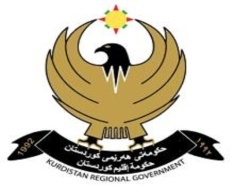 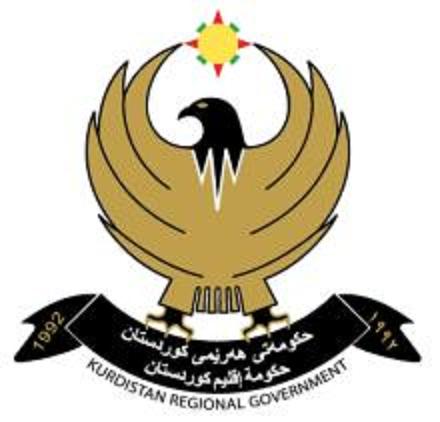 بلَاوكراوةى هيَما وديار كراوة بازرطانيةكاننشرة العلامات والبيانات التجاريةڕاگەیاندنى ژمارە(78) حةفتاوهةشترقم النشرة (78)الثامنةوسبعونبڵاوکراوەى78لە رێکەوتی 25/2/2018النشرة 78بتاریخ25/2/2018(ساڵی سیانزەهەم- 2018)(السنة الثالثة عشر- 2018)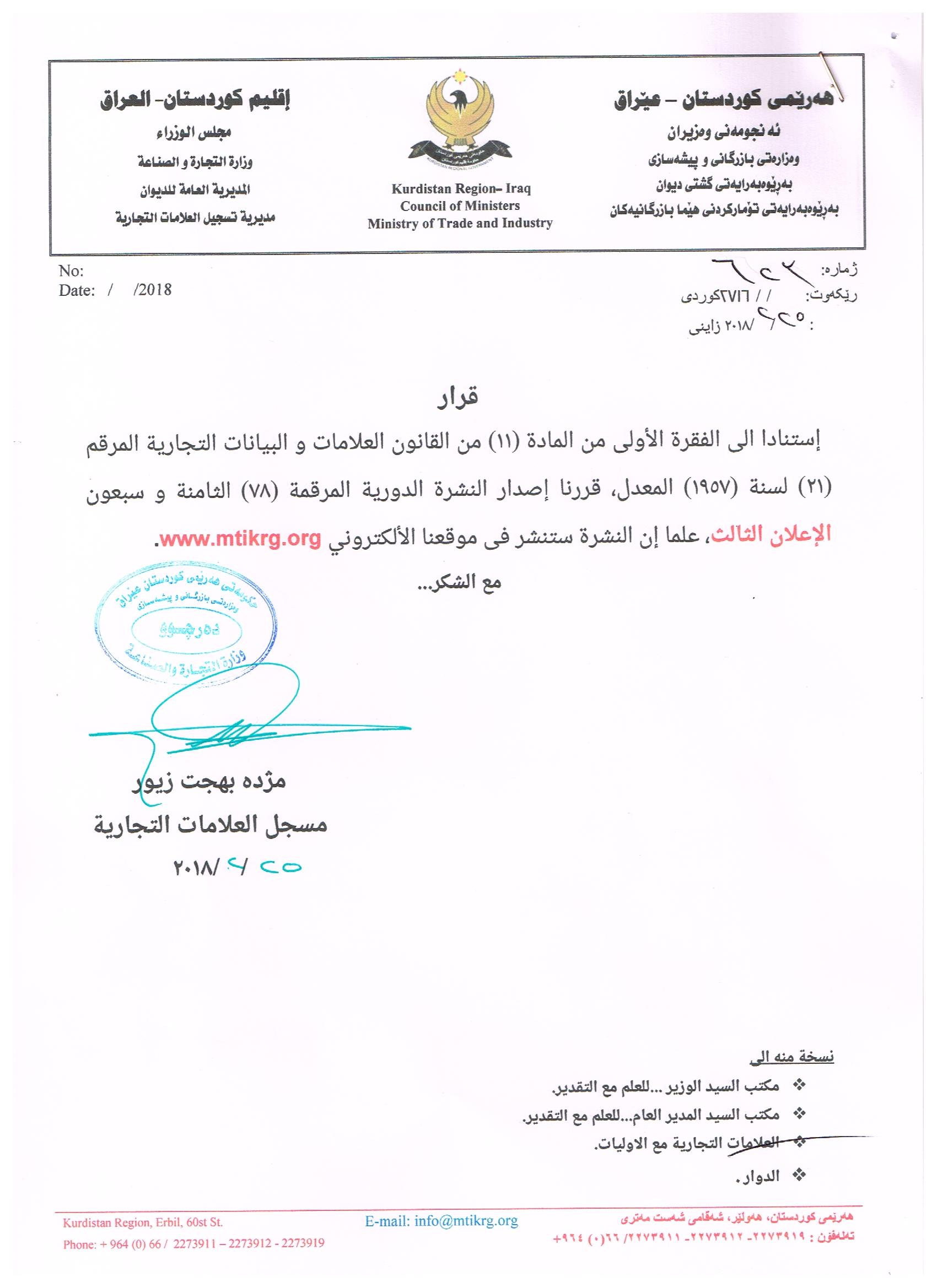 بلاوكراوةى هيَما هةمواركراوةكان ذمارة ( 78) لة ريَكةوتي25 / 2/2018 دةرضووة و ئةم هيَمايانة بؤ جاري يةكةم بلَاودةكريَنةوةفهرست النشرةالعلامات  المعدلة رقم (78) في 25 /  2 / 2018تتضمن العلامات التي تنشر للمرة الاولىالعلامات المعدلة منشورة في نشرات السابقةأعادة نشر العلامة بالرقم (42) في نشرة (1)وقد تم التعديل على العلامة التجارية (نقل ملكية) وتكون العلامة قابلة للإعتراض 0دووبارة بلاوكردنةوةي هيَماي ذمارة (42) لة بلاوكراوةي (1)(طواستنةوةي خاوةنةتي) وة تانوتي ليَدةطريَ0رِاطةياندنى ذمارة (78)رقم الاعلان(78)خاوةنى هيَما :- كؤمثانياي ميلاد بو بازرطاني طشتي / سنووردار الىطروثي ثيشةسازي ثاشكو ناونيشان خاوةنى هيَما :-ئيران / تةهران / شةقامي شهيد بهشتي / شةقامي باكستان / طةرةكي 2 / ذمارة تةلار 29/ ثوستة 15316381110ناوىهيَماوثؤلَي بةرهةم :-(AVE)– (3أ)0ريَكةوتو ذمارةى ثيَشكةش كردنى داواكارى:- (42) لة 15/10/2009000000000000000000000000000مالك العلامة :- شركة ميلاد لتجارة العامة / المحدودة الى مجموعة ثاشكو الصناعية0العنوان الكامل لمالك العلامة :-ايران / طهران / شارع شهيد بهشتي / شارع باكستان / زقاق 2 / رقم المبنى 29 ص . ب 15316381110اسمالعلامةوصنفها :-(AVE)– (3أ)0تاريخ ورقم تقديم الطلب :- (42) في 15/10/2009أعادة نشر العلامة بالرقم (44) في نشرة (1)وقد تم التعديل على العلامة التجارية (نقل ملكية) وتكون العلامة قابلة للإعتراض 0دووبارة بلاوكردنةوةي هيَماي ذمارة (44) لة بلاوكراوةي (1)(طواستنةوةي خاوةنةتي) وة تانوتي ليَدةطريَ 0رِاطةياندنى ذمارة (78)رقم الاعلان(78)خاوةنى هيَما :- كؤمثانياي ميلاد بو بازرطاني طشتي / سنووردار الى0طروثي ثيشةسازي ثاشكو ناونيشان خاوةنى هيَما :-ئيران / تةهران / شةقامي شهيد بهشتي / شةقامي باكستان / طةرةكي 2 / ذمارة تةلار 29/ ثوستة 1531638111 0ناوىهيَماوثؤلَي بةرهةم :-(AVE)– (3أ)0ريَكةوتو ذمارةى ثيَشكةش كردنى داواكارى:- (44) لة 15/10/2009000000000000000000000000000مالك العلامة :- شركة ميلاد لتجارة العامة / المحدودة الى مجموعة ثاشكو الصناعية 0العنوان الكامل لمالك العلامة :-ايران / طهران / شارع شهيد بهشتي / شارع باكستان / زقاق 2 / رقم المبنى 29 ص . ب 1531638111 0اسمالعلامةوصنفها :-(AVE)– (3أ)0تاريخ ورقم تقديم الطلب :- (44) في 15/10/2009أعادة نشر العلامة بالرقم (3413) في نشرة (71)وقد تم التعديل على العلامة التجارية (نقل ملكية) وتكون العلامة قابلة للإعتراض 0دووبارة بلاوكردنةوةي هيَماي ذمارة (3413) لة بلاوكراوةي (71)(طواستنةوةي خاوةنةتي) وة تانوتي ليَدةطريَ 0رِاطةياندنى ذمارة (78)رقم الاعلان(78)خاوةنى هيَما :- بازرطان طارق شيخة حسن بؤ بازرطان سعدي علي ابو بكر0ناونيشان خاوةنى هيَما :-هةوليَر / بنصلاوة0ناوىهيَماوثؤلَي بةرهةم :-(sadaf صدف)– (3أ , ب – 16 أ)0ريَكةوتو ذمارةى ثيَشكةش كردنى داواكارى:- (3413) لة 28/6/2016000000000000000000000000000مالك العلامة :- تاجر طارق شيخة حسن الى تاجر سعدي علي ابو بكر0العنوان الكامل لمالك العلامة :-اربيل / بنصلاوة0اسمالعلامةوصنفها :-(sadaf صدف)– (3أ , ب – 16 أ)0تاريخ ورقم تقديم الطلب :- (3413) في 28/6/2016أعادة نشر العلامة بالرقم (1039) في نشرة (34)وقد تم التعديل على العلامة التجارية (نقل ملكية) وتكون العلامة قابلة للإعتراض 0دووبارة بلاوكردنةوةي هيَماي ذمارة (1039) لة بلاوكراوةي (34)(طواستنةوةي خاوةنةتي) وة تانوتي ليَدةطريَ 0رِاطةياندنى ذمارة (78)رقم الاعلان(78)خاوةنى هيَما :- كؤمثانياي دانم بؤ بازرطاني طشتي / سنوردار بؤ كؤمثانياي ميلاد بؤ بازرطاني طشتي سنووردار 0ناونيشان خاوةنى هيَما :-هةوليَر / ناحيةي بحركة  0ناوىهيَماوثؤلَي بةرهةم :-(اوند AVAND)– (30-35)0ريَكةوتو ذمارةى ثيَشكةش كردنى داواكارى:- (1039) لة 15/8/2013000000000000000000000000000مالك العلامة :- شركة دانم لتجارة العامة / المحدودةالىشركة ميلاد لتجارة العامة / المحدودة0العنوان الكامل لمالك العلامة :-اربيل / ناحية بحركة0اسمالعلامةوصنفها :-(اوند AVAND)– (30-35)0تاريخ ورقم تقديم الطلب :- (1039) في 15/8/2013	أعادة نشر العلامة بالرقم (43) في نشرة (1)وقد تم التعديل على العلامة التجارية (نقل ملكية) وتكون العلامة قابلة للإعتراض 0دووبارة بلاوكردنةوةي هيَماي ذمارة (43) لة بلاوكراوةي (1)(طواستنةوةي خاوةنةتي) وة تانوتي ليَدةطريَ0رِاطةياندنى ذمارة (78)رقم الاعلان(78)خاوةنى هيَما :- كؤمثانياي ميلاد بو بازرطاني طشتي / سنووردار الىطروثي ثيشةسازي ثاشكو ناونيشان خاوةنى هيَما :-ئيران / تةهران / شةقامي شهيد بهشتي / شةقامي باكستان / طةرةكي 2 / ذمارة تةلار 29/ ثوستة 1531638111 0ناوىهيَماوثؤلَي بةرهةم :-(AVE)– (3أ)0ريَكةوتو ذمارةى ثيَشكةش كردنى داواكارى:- (43) لة 15/10/2009000000000000000000000000000مالك العلامة :- شركة ميلاد لتجارة العامة / المحدودة الى مجموعة ثاشكو الصناعية 0العنوان الكامل لمالك العلامة :-ايران / طهران / شارع شهيد بهشتي / شارع باكستان / زقاق 2 / رقم المبنى 29 ص . ب 1531638111 0اسمالعلامةوصنفها :-(AVE)– (3أ)0تاريخ ورقم تقديم الطلب :- (43) في 15/10/2009أعادة نشر العلامة بالرقم (45) في نشرة (1)وقد تم التعديل على العلامة التجارية (نقل ملكية) وتكون العلامة قابلة للإعتراض 0دووبارة بلاوكردنةوةي هيَماي ذمارة (45) لة بلاوكراوةي (1)(طواستنةوةي خاوةنةتي) وة تانوتي ليَدةطريَ0رِاطةياندنى ذمارة (78)رقم الاعلان(78)خاوةنى هيَما :- كؤمثانياي ميلاد بو بازرطاني طشتي / سنووردار الىطروثي ثيشةسازي ثاشكو ناونيشان خاوةنى هيَما :-ئيران / تةهران / شةقامي شهيد بهشتي / شةقامي باكستان / طةرةكي 2 / ذمارة تةلار 29/ ثوستة 1531638111 0ناوىهيَماوثؤلَي بةرهةم :-(AVE)– (3أ)0ريَكةوتو ذمارةى ثيَشكةش كردنى داواكارى:- (45) لة 15/10/2009000000000000000000000000000مالك العلامة :- شركة ميلاد لتجارة العامة / المحدودة الى مجموعة ثاشكو الصناعية 0العنوان الكامل لمالك العلامة :-ايران / طهران / شارع شهيد بهشتي / شارع باكستان / زقاق 2 / رقم المبنى 29 ص . ب 1531638111 0اسمالعلامةوصنفها :-(AVE)– (3أ)0تاريخ ورقم تقديم الطلب :- (45) في 15/10/2009أعادة نشر العلامة بالرقم (1120) في نشرة (41)وقد تم التعديل على العلامة التجارية (تصحیح الغلط المطبعی) في الصنف (29 د) الى (29 هـ).دووبارة بلاوكردنةوةي هيَماي ذمارة (1120) لة بلاوكراوةي (41) (چاککردنەوەى هەڵەى چاپ) لە پۆلینى (29 د) بۆ (29 هـ).رِاطةياندنى ذمارة (78)رقم الاعلان(78)خاوةنى هيَما :- كؤمثانياى  HIGH FOOD PACKبؤ بازرطانى هةموو جؤرة قاب و بةرداغي ثلاستيكى و خؤراك/ سنوردار.ناونيشان خاوةنى هيَما:-هةوليَر/ شيخ الله مةيداني ثايسيكل.ناوى هيَما وثؤلَي بةرهةم :-(H F P  ) – (3 أ-8 ب-16 أ- 29 ب،ج، هـ ،و،ح – 30 أ،ج،د،و،ز،ح،ط،ي،م،ع،ق،س،ر).ريَكةوتو ذمارةى ثيَشكةش كردنى داواكارى:- (1120) لة 29/12/2013.000000000000000000000000000مالك العلامة :- شركة  HIGH FOOD PACKلتجارة كافة انواع الاقداح و المواعين البلاستيكية والمواد الغذائية/ المحدودة.العنوان الكامل لمالك العلامة:-اربيل / شيخ الله / سوق البايسكلات .اسمالعلامةوصنفها :-(H F P ) – (3 أ-8 ب-16 أ- 29 ب،ج،هـ،و،ح – 30 أ،ج،د،و،ز،ح،ط،ي،م،ع،ق،س،ر).تاريخ ورقم تقديم الطلب :- (1120) في 29/12/2013.أعادة نشر العلامة بالرقم (2811) في نشرة (74)وقد تم التعديل على العلامة التجارية (تصحیح الغلط المطبعی) في الاسم مالک والصنف (3 ب) (کۆمپانیاى شلماش) رجع العلامة التجاریة الى  (التاجر پاسەوان حسن رسول).دووبارة بلاوكردنةوةي هيَماي ذمارة (2811) لة بلاوكراوةي (74) (چاککردنەوەى هەڵەى چاپ) لە ناوى خاوەن هێما و پۆلینى (3 ب) (کۆمپانیاى شلماش)هێماى بازرگانى گەڕاوە بۆ (بازرگان پاسەوان حسن رسول).رِاطةياندنى ذمارة (78)رقم الاعلان(78)خاوةنى هيَما :- بازرطان (ثاسةوان حسن رسول).ناونيشان خاوةنى هيَما:-هةوليَر/ بازارى طةورة شةقامى عةلافان.ناوى هيَما وثؤلَي بةرهةم :-(الشبابALSHABAB) – (3 ب,30,29, 32 ب).ريَكةوتو ذمارةى ثيَشكةش كردنى داواكارى:- (2811) لة 21/ 12 /2015    .000000000000000000000000000مالك العلامة :- التاجر (باسةوان حسن رسول).العنوان الكامل لمالك العلامة:-   اربيل / سوق كبير شارع العلافين   .اسمالعلامةوصنفها :-(الشبابALSHABAB) – (3 ب,30,29, 32 ب).تاريخ ورقم تقديم الطلب :- (2811) في 21/ 12/ 2015  .العلامات المنشورة في نشرة  (78)فةهرةستى بلاوكراوةي ذمارة ( 78) لة ريَكةوتي25 / 2/2018 دةرضووة و ئةم هيَمايانة بؤ جاري يةكةم بلَاودةكريَنةوةفهرست النشرة رقم (78) في 25 /  2 / 2018تتضمن العلامات التي تنشر للمرة الاولىرِاطةياندنى ذمارة (78)رقم الاعلان(78)خاوةنى هيَما:-SANOVEL ILAC SANAYI TICARET ANONIMSIRKETI/رةطةزي توركيناونيشان خاوةنى هيَما :-ISTINYE MAH  BALABANDER CAD .NO.14 SARIYER 34460 ISTANBUL0ناوىهيَماوثؤلَي بةرهةم :-(rezar)– (5 أ)0ريَكةوتو ذمارةى ثيَشكةش كردنى داواكارى:-(4019) لة14/12/2017000000000000000000000000000مالك العلامة:- SANOVEL ILAC SANAYI TICARET ANONIM SIRKETI / الجنسية التركية0العنوان الكامل لمالك العلامة :-ISTINYE MAH  BALABANDER CAD .NO.14 SARIYER 34460 ISTANBUL0اسمالعلامةوصنفها:-(rezar)– (5 أ)0تاريخ ورقم تقديم الطلب :- (4019) لة14/12/2017رِاطةياندنى ذمارة (78)رقم الاعلان(78)خاوةنى هيَما:-SANOVEL ILAC SANAYI TICARET ANONIM SIRKETI ناونيشان خاوةنى هيَما :-ISTINYE MAH  BALABANDERE CAD .NO.14 SARIYER 34460 ISTANBUL0ناوىهيَماوثؤلَي بةرهةم :-(Zolax)– (5 أ)0ريَكةوتو ذمارةى ثيَشكةش كردنى داواكارى:- (4020) لة14/12/2017000000000000000000000000000مالك العلامة:- SANOVEL ILAC SANAYI TICARET ANONIM SIRKETI 0العنوان الكامل لمالك العلامة :-ISTINYE MAH  BALABANDERE CAD .NO.14 SARIYER 34460 ISTANBUL0اسمالعلامةوصنفها:-(Zolax)– (5 أ)0تاريخ ورقم تقديم الطلب :- (4020) لة14/12/2017رِاطةياندنى ذمارة (78)رقم الاعلان(78)خاوةنى هيَما:-نون ايه دي هولدنغز ليميتند / رةطةزي ئيماراتي0ناونيشان خاوةنى هيَما:-دبيو 0وحدة رقم 4 الطابق3. المبنى 2,مركز دبي المالي العالمي,ص.ب.506528 دبيالامارات العربية المتحدة0ناوىهيَماوثؤلَي بةرهةم :-(NOON)– (9 ه -و-ح  35 أ-ب-ج  36 أ-ب-ج. 38 أ 39 أ-ب-ج .42 و-ز-ح0ريَكةوتو ذمارةى ثيَشكةش كردنى داواكارى:-(4021) لة14/12/2017000000000000000000000000000مالك العلامة:- نون ايه دي هولدنغز ليميتند/ الجنسية الاماراتيةالعنوان الكامل لمالك العلامة :-وحدة رقم 4 الطابق3. المبنى 2,مركز دبي المالي العالمي,ص.ب.506528 دبيو الامارات العربية المتحدةاسمالعلامةوصنفها :-(NOON)– (9 ه –ه-و-ح  35 أ-ب-ج  36 أ-ب-ج 38 أ 39 أ-ب-ج 42 و-ز-ح)تاريخ ورقم تقديم الطلب(4021) لة14/12/2017رِاطةياندنى ذمارة (78)رقم الاعلان(78)خاوةنى هيَما:-ARVEN ILAC SANAYI VE TICARET ANONIM SIRKETIناونيشان خاوةنى:	ISTINYE MAH .BALABANDERECAD.NO.14SARIYR 34460 ISTANBUL ناوىهيَماوثؤلَي بةرهةمayra))–(5 أ)ريَكةوتو ذمارةى ثيَشكةش كردنى داواكارى:- (4022) لة14/12/2017000000000000000000000000000مالك العلامة:- ARVEN ILAC SANAYI VE TICARET ANONIM SIRKETIالعنوان الكامل لمالك العلامة :-ISTINYE MAH .BALABANDERECAD.NO.14SARIYR 34460 ISTANBULاسمالعلامةوصنفها :-(ayra)–5 أتاريخ ورقم تقديم الطلب (4022) لة14/12/2017رِاطةياندنى ذمارة (78)رقم الاعلان(78)خاوةنى هيَما:-ARVEN ILAC SANAYI VE TICARET ANONIM SIRKETIناونيشان خاوةنى:	ISTINYE MAH .BALABANDERECAD.NO.14SARIYR 34460 ISTANBUL ناوىهيَماوثؤلَي بةرهةمarven))– (5 أ)(ب.و)ريَكةوتو ذمارةى ثيَشكةش كردنى داواكارى:-)4023) لة14/12/2017000000000000000000000000000مالك العلامة:- ARVEN ILAC SANAYI VE TICARET ANONIM SIRKETIالعنوان الكامل لمالك العلامة :-ISTINYE MAH .BALABANDERECAD.NO.14SARIYR 34460 ISTANBULاسمالعلامةوصنفها :-(arven)–(5 أ)تاريخ ورقم تقديم الطلب(4023) لة14/12/2017رِاطةياندنى ذمارة (78)رقم الاعلان(78)خاوةنى هيَما :-SANOVEL ILAC SANAYI TICARET ANONIM SIRKETIناونيشان خاوةنى هيَما :-ISTINYE MAH .BALABANDERECAD.NO.14SARIYER 34460 ISTANBULناوى هيَماوثؤلَي بةرهةم :-(Majezik)– (5 أ)0ريَكةوتو ذمارةى ثيَشكةش كردنى داواكارى:-(4024) لة14/12/2017000000000000000000000000000مالك العلامة:- SANOVEL ILAC SANAYI TICARET ANONIM SIRKETI0العنوان الكامل لمالك العلامة :-ISTINYE MAH  BALABANDER CAD .NO.14 SARIYER 34460 ISTANBUL0اسمالعلامةوصنفها :-(Majezik)– (5 أ)0تاريخ ورقم تقديم الطلب :- (4024) لة14/12/2017رِاطةياندنى ذمارة (78)رقم الاعلان(78)خاوةنى هيَما :-SANOVEL ILAC SANAYI TICARET ANONIM SIRKETIناونيشان خاوةنى هيَما :-ISTINYE MAH .BALABANDERECAD.NO.14SARIYR 34460 ISTANBULناوى هيَماوثؤلَي بةرهةم :-(MACROL)– (5 أ)0ريَكةوتو ذمارةى ثيَشكةش كردنى داواكارى:-(4025) لة14/12/2017000000000000000000000000000مالك العلامة:- SANOVEL ILAC SANAYI TICARET ANONIM SIRKETI 0العنوان الكامل لمالك العلامة :-ISTINYE MAH  BALABANDER CAD .NO.14 SARIYER 34460 ISTANBUL0اسمالعلامةوصنفها :-(MACROL)– (5 أ)0تاريخ ورقم تقديم الطلب :- (4025) لة14/12/2017رِاطةياندنى ذمارة (78)رقم الاعلان(78)خاوةنى هيَما :-KADOOGLU YAG SANAYI VE TICARET ANONIM SIRKETناونيشان خاوةنى هيَما:-4.ORGANIZE SANAYI BOLGESI 83422NOLU CADDE NO:11BASPINAR SEHIT KAML / GAZI ANTEBناوى هيَماوثؤلَي بةرهةم :-(brinto)– (29 و)0ريَكةوتو ذمارةى ثيَشكةش كردنى داواكارى:-(4026) لة14/12/2017000000000000000000000000000مالك العلامة:- KADOOGLU YAG SANAYI VE TICARET ANONIM SIRKET0العنوان الكامل لمالك العلامة:4.ORGANIZE SANAYI BOLGESI 83422NOLU CADDE NO:11BASPINAR SEHIT KAML / GAZI ANTEBاسمالعلامةوصنفها :-(brinto)– (29 و)0تاريخ ورقم تقديم الطلب :- (4026) لة14/12/2017رِاطةياندنى ذمارة (78)رقم الاعلان(78)خاوةنى هيَما 0000sanovel ilac sanayi ve ticaret anonim sirketiناونيشان خاوةنى هيَما:-ISTINYE MAH .BALABANDER CAD.NO.14 . SARIYER34460 ISTANBULناوى هيَماوثؤلَي بةرهةم :-(ventiar)– (5 أ)0ريَكةوتو ذمارةى ثيَشكةش كردنى داواكارى:-(4027) لة14/12/2017000000000000000000000000000مالك العلامة:- sanovel ilac sanayi ve ticaret anonim sirketiالعنوان الكامل لمالك العلامة:-ISTINYE MAH .BALABANDER CAD.NO.14 . SARIYER34460 ISTANBULاسمالعلامةوصنفها :-(ventiar)– (5 أ)0تاريخ ورقم تقديم الطلب :- (4027) لة14/12/2017رِاطةياندنى ذمارة (78)رقم الاعلان(78)خاوةنى هيَما 0000sanovel ilac sanayi ve ticaret anonim sirketiناونيشان خاوةنى هيَما:-ISTINYE MAH .BALABANDER CAD.NO.14 . SARIYER34460 ISTANBULناوى هيَماوثؤلَي بةرهةم :-(ricosta)– (5 أ)0ريَكةوتو ذمارةى ثيَشكةش كردنى داواكارى:-(4028) لة14/12/2017000000000000000000000000000مالك العلامة:- sanovel ilac sanayi ve ticaret anonim sirketiالعنوان الكامل لمالك العلامة :-ISTINYE MAH .BALABANDER CAD.NO.14 . SARIYER34460 ISTANBULاسمالعلامةوصنفها :-(ricosta)– (5 أ)0تاريخ ورقم تقديم الطلب :- (4028) لة14/12/2017رِاطةياندنى ذمارة (78)رقم الاعلان(78)خاوةنى هيَما 0000sanovel ilac sanayi ve ticaret anonim sirketiناونيشان خاوةنى هيَما:-ISTINYE MAH .BALABANDER CAD.NO.14 . SARIYER34460 ISTANBULناوى هيَماوثؤلَي بةرهةم :-(sefsidal)– (5 أ)0ريَكةوتو ذمارةى ثيَشكةش كردنى داواكارى:-(4029) لة14/12/2017000000000000000000000000000مالك العلامة:- sanovel ilac sanayi ve ticaret anonim sirketiالعنوان الكامل لمالك العلامة :-ISTINYE MAH .BALABANDER CAD.NO.14 . SARIYER34460 ISTANBULاسمالعلامةوصنفها :-(sefsidal)– (5 أ)0تاريخ ورقم تقديم الطلب :- (4029) لة14/12/2017رِاطةياندنى ذمارة (78)رقم الاعلان(78)خاوةنى هيَما 0000KADOOLU YAG SANAYI VE TICARET ANONIM SIRKETIناونيشان خاوةنى هيَما:4.ORGANIZE SANAYI BOLGESI 83422NOLU CADDE NO:11BASPINAR SEHIT KAML / GAZI ANTEBناوى هيَماوثؤلَي بةرهةم :-(bizce)– (29 و)0ريَكةوتو ذمارةى ثيَشكةش كردنى داواكارى:-(4030) لة14/12/2017000000000000000000000000000مالك العلامة:- KADOOLU YAG SANAYI VE TICARET ANONIM SIRKETIالعنوان الكامل لمالك العلامة :-4.ORGANIZE SANAYI BOLGESI 83422NOLU CADDE NO:11BASPINAR SEHIT KAML / GAZI ANTEBاسمالعلامةوصنفها :-(bizce)– (29 و)0تاريخ ورقم تقديم الطلب :- (4030) لة14/12/2017رِاطةياندنى ذمارة (78)رقم الاعلان(78)خاوةنى هيَما 0000sanovel ilac sanayi ve ticaret anonim sirketiناونيشان خاوةنى هيَما:-ISTINYE MAH .BALABANDER CAD.NO.14 . SARIYER34460 ISTANBULناوى هيَماوثؤلَي بةرهةم :-(Tremac)– (5 أ)0ريَكةوتو ذمارةى ثيَشكةش كردنى داواكارى:-(4031) لة14/12/2017000000000000000000000000000مالك العلامة:- sanovel ilac sanayi ve ticaret anonim sirketiالعنوان الكامل لمالك العلامة :-ISTINYE MAH .BALABANDER CAD.NO.14 . SARIYER34460 ISTANBULاسمالعلامةوصنفها :-(Tremac)– (5 أ)0تاريخ ورقم تقديم الطلب :- (4031) لة14/12/2017رِاطةياندنى ذمارة (78)رقم الاعلان(78)خاوةنى هيَما 0000sanovel ilac sanayi ve ticaret anonim sirketiناونيشان خاوةنى هيَما:-ISTINYE MAH .BALABANDER CAD.NO.14 . SARIYER34460 ISTANBULناوى هيَماوثؤلَي بةرهةم :-(tigal)– (5 أ)0ريَكةوتو ذمارةى ثيَشكةش كردنى داواكارى:-(4032) لة14/12/2017000000000000000000000000000مالك العلامة:- sanovel ilac sanayi ve ticaret anonim sirketiالعنوان الكامل لمالك العلامة :-ISTINYE MAH .BALABANDER CAD.NO.14 . SARIYER34460 ISTANBULاسمالعلامةوصنفها :-(tigal)– (5 أ)0تاريخ ورقم تقديم الطلب :- (4032) لة14/12/2017رِاطةياندنى ذمارة (78)رقم الاعلان(78)خاوةنى هيَما 0000sanovel ilac sanayi ve ticaret anonim sirketiناونيشان خاوةنى هيَما:-ISTINYE MAH .BALABANDER CAD.NO.14 . SARIYER34460 ISTANBULناوى هيَماوثؤلَي بةرهةم :-(Serperil)– (5 أ)0ريَكةوتو ذمارةى ثيَشكةش كردنى داواكارى:-4033) لة14/12/2017000000000000000000000000000مالك العلامة:- sanovel ilac sanayi ve ticaret anonim sirketiالعنوان الكامل لمالك العلامة :-ISTINYE MAH .BALABANDER CAD.NO.14 . SARIYER34460 ISTANBULاسمالعلامةوصنفها :-(Serperil)– (5 أ)0تاريخ ورقم تقديم الطلب :- (4033) لة14/12/2017رِاطةياندنى ذمارة (78)رقم الاعلان(78)خاوةنى هيَما:-نون ايه دي هولدنغز ليميتند 0ناونيشان خاوةنى هيَما:-دبيو 0وحدة رقم 4 الطابق3. المبنى 2,مركز دبي المالي العالمي,ص.ب.506528 الامارات العربية المتحدة0ناوى هيَماوثؤلَي بةرهةم :-(NOONPAY)– (36.أ . ب.ج)ريَكةوتو ذمارةى ثيَشكةش كردنى داواكارى:-(4034) لة14/12/2017000000000000000000000000000مالك العلامة:- نون ايه دي هولدنغز ليميتندالعنوان الكامل لمالك العلامة :-وحدة رقم 4 الطابق3. المبنى 2,مركز دبي المالي العالمي,ص.ب.506528 دبيو الامارات العربية المتحدةاسمالعلامةوصنفها :-(NOONPAY)– (36.أ.ب.ج)تاريخ ورقم تقديم الطلب(4034)لة14/12/2017رِاطةياندنى ذمارة (78)رقم الاعلان(78)خاوةنى هيَما :- sanovel ilac sanayi ve ticaret anonim sirketiناونيشان خاوةنى هيَما:-ISTINYE MAH .BALABANDER CAD.NO.14 . SARIYER34460 ISTANBULناوى هيَماوثؤلَي بةرهةم :-(ator)– (5 أ)0ريَكةوتو ذمارةى ثيَشكةش كردنى داواكارى:-4035) لة14/12/2017000000000000000000000000000مالك العلامة:- sanovel ilac sanayi ve ticaret anonim sirketiالعنوان الكامل لمالك العلامة :-ISTINYE MAH .BALABANDER CAD.NO.14 . SARIYER34460 ISTANBULاسمالعلامةوصنفها :-(ator)– (5 أ)0تاريخ ورقم تقديم الطلب :- (4035) لة14/12/2017رِاطةياندنى ذمارة (78)رقم الاعلان(78)خاوةنى هيَما :- SUMITOMO RUBBER INDUSTRIES . LTDناونيشان خاوةنى هيَما:-6-9. Wakinohama- chome-3 cho me. Cho-ku kobe- shi . Hyogo 651-0072.japanناوى هيَماوثؤلَي بةرهةم :-(OHTSU)– (12.ب)0ريَكةوتو ذمارةى ثيَشكةش كردنى داواكارى:-4036) لة14/12/2017000000000000000000000000000مالك العلامة:- SUMITOMO RUBBER INDUSTRIES . LTDالعنوان الكامل لمالك العلامة :-6-9. Wakinohama- chome-3 cho me. Cho-ku kobe- shi . Hyogo 651-0072.japanاسمالعلامةوصنفها :-(OHTSU)– (12.ب)0تاريخ ورقم تقديم الطلب :- (4036) لة14/12/2017رِاطةياندنى ذمارة (78)رقم الاعلان(78)خاوةنى هيَما :- TOYOTA JIDOSHA KABUSHIKI KAISHA ( also trading as TOYOTA MOTOR CORPORATION)ناونيشان خاوةنى هيَما:-1.Toyota- cho. Toyota-shi. Aichi –ken. japanناوى هيَماوثؤلَي بةرهةم :-(LEXUS RX 450h)– (12.أ.ب)0ريَكةوتو ذمارةى ثيَشكةش كردنى داواكارى:-4037) لة14/12/2017000000000000000000000000000مالك العلامة:- TOYOTA JIDOSHA KABUSHIKI KAISHA ( also trading as TOYOTA MOTOR CORPORATION)العنوان الكامل لمالك العلامة1.Toyota- cho. Toyota-shi.Aichi –ken.japanاسمالعلامةوصنفها :-(LEXUS RX 450h)– (12.أ.ب)0تاريخ ورقم تقديم الطلب :- (4037) لة14/12/2017رِاطةياندنى ذمارة (78)رقم الاعلان(78)خاوةنى هيَما :- sanovel ilac sanayi ve ticaret anonim sirketiناونيشان خاوةنى هيَما:-:-ISTINYE MAH .BALABANDERE CAD.NO.14 . SARIYER34460 ISTANBULناوى هيَماوثؤلَي بةرهةم :-(matofin)– (5. أ)ريَكةوتو ذمارةى ثيَشكةش كردنى داواكارى:- (4038) لة14/12/2017000000000000000000000000000مالك العلامة:- sanovel ilac sanayi ve ticaret anonim sirketiالعنوان الكامل لمالك العلامة:-ISTINYE MAH .BALABANDERE CAD.NO.14 . SARIYER34460 ISTANBULاسمالعلامةوصنفها :-(matofin)– (5. أ)0تاريخ ورقم تقديم الطلب :- (4038) لة14/12/2017رِاطةياندنى ذمارة (78)رقم الاعلان(78)خاوةنى هيَما :- sanovel ilac sanayi ve ticaret anonim sirketiناونيشان خاوةنى هيَما:-:-ISTINYE MAH .BALABANDER CAD.NO.14 . SARIYER34460 ISTANBULناوى هيَماوثؤلَي بةرهةم :-(cardofix)– (5. أ)ريَكةوتو ذمارةى ثيَشكةش كردنى داواكارى:-(4039) لة14/12/2017000000000000000000000000000مالك العلامة:- sanovel ilac sanayi ve ticaret anonim sirketiالعنوان الكامل لمالك العلامة:- ISTINYE MAH .BALABANDER CAD.NO.14 . SARIYER34460 ISTANBULاسمالعلامةوصنفها :-(cardofix)– (5. أ)0تاريخ ورقم تقديم الطلب :- (4039) لة14/12/2017رِاطةياندنى ذمارة (78)رقم الاعلان(78)خاوةنى هيَما :- الانسة رولا فؤاد بحوث/ Ms. Roula Fouad Bahouth/ رةطةزي لوبنانيناونيشان خاوةنى هيَما:-:-المطيلب ، شةقامي 16 / بالةخانةى مكرزل ، نهومي سيةم ،المتن ،لبنان/ رةطةزي لوبنانىناوى هيَماوثؤلَي بةرهةم :-(Chocoglaze)– (30.أ.ج،ح،ط)ريَكةوتو ذمارةى ثيَشكةش كردنى داواكارى:-4040) لة14/12/2017000000000000000000000000000مالك العلامة:- الانسة رولا فؤاد بحوث/ Ms. Roula Fouad Bahouth/الجنسية لبنانيةالعنوان الكامل لمالك العلامة:-المطيلب ، شارع 16،بناية مكرزل ، الطابق الثالث ،المتن ،لبنان/ الجنسية لبنانيةاسمالعلامةوصنفها :-((Chocoglaze– (30.أ.ج،ح،ط)0تاريخ ورقم تقديم الطلب :- (4040) لة14/12/2017رِاطةياندنى ذمارة (78)رقم الاعلان(78)خاوةنى هيَما :- TOYOTA JIDOSHA KABUSHIKI KAISHA ( also trading as TOYOTA MOTOR CORPORATION/رةطةزي يابانيناونيشان خاوةنى هيَما:-:-1.Toyota- cho. Toyota-shi. Aichi –ken. japanناوى هيَماوثؤلَي بةرهةم :-(LEXUS RX300)– (12 .أ.ب)ريَكةوتو ذمارةى ثيَشكةش كردنى داواكارى:-4041) لة14/12/2017000000000000000000000000000مالك العلامة:- TOYOTA JIDOSHA KABUSHIKI KAISHA ( also trading as TOYOTA MOTOR CORPORATION/ الجنسية يابانيةالعنوان الكامل لمالك العلامة:-1.Toyota- cho. Toyota-shi.Aichi –ken.japanاسمالعلامةوصنفها :-((LEXUS RX300– (12.أ.ب)0تاريخ ورقم تقديم الطلب :- (4041) لة14/12/2017رِاطةياندنى ذمارة (78)رقم الاعلان(78)خاوةنى هيَما :-sanovel ilac sanayi ve ticaret anonim sirketi/ رةطةزي توركيناونيشان خاوةنى هيَما:-:-ISTINYE MAH .BALABANDER CAD.NO.14 . SARIYER34460 ISTANBULناوى هيَماوثؤلَي بةرهةم :-(duplax)(5 .أ)ريَكةوتو ذمارةى ثيَشكةش كردنى داواكارى:-4042) لة14/12/2017000000000000000000000000000مالك العلامة:- sanovel ilac sanayi ve ticaret anonim sirketi/ الجنسية تركيةالعنوان الكامل لمالك العلامة:-ISTINYE MAH .BALABANDER CAD.NO.14 . SARIYER34460 ISTANBULاسمالعلامةوصنفها :-((duplax– (5.أ)0تاريخ ورقم تقديم الطلب :- (4042) لة14/12/2017رِاطةياندنى ذمارة (78)رقم الاعلان(78)خاوةنى هيَما :- كؤمثانياى نماْ     بازرطانى ذ.م.م / رةطةزى بةحرين 0ناونيشان خاوةنى هيَما :-سةندوقى ثؤست 11883 المنامة بةحرين 0ناوىهيَماوثؤلَي بةرهةم :-(genie COLLECTION)– (3 أ,ب,ج,د)0ريَكةوتو ذمارةى ثيَشكةش كردنى داواكارى:- (4043) لة 14/12/2017000000000000000000000000000مالك العلامة :- شركة نماء التجارية  ذ.م.م/ الجنسية البحرين 0العنوان الكامل لمالك العلامة :-صندوق البريد 11883 المنامة البحرين0اسمالعلامةوصنفها :-(genie COLLECTION)– (3 أ,ب,ج,د)0تاريخ ورقم تقديم الطلب :- (4043) في 14/12/2017رِاطةياندنى ذمارة (78)رقم الاعلان(78)خاوةنى هيَما :- sanovel ilac sanayi ve ticaret anonim sirketi0/ رةطةزي توركيناونيشان خاوةنى هيَما :-ISTINYE MAH .BALABANDER CAD.NO.14 . SARIYER34460 ISTANBUL0ناوىهيَماوثؤلَي بةرهةم :-(pitoxil)– (5.أ)0ريَكةوتو ذمارةى ثيَشكةش كردنى داواكارى:- (4044) لة 14/12/2017000000000000000000000000000مالك العلامة :- sanovel ilac sanayi ve ticaret anonim sirketi0/ الجنسية التركيةالعنوان الكامل لمالك العلامة :-ISTINYE MAH .BALABANDER CAD.NO.14 . SARIYER34460 ISTANBUL0اسمالعلامةوصنفها :-(pitoxil)– (5.أ)0تاريخ ورقم تقديم الطلب :- (4044) في 14/12/2017رِاطةياندنى ذمارة (78)رقم الاعلان(78)خاوةنى هيَما :-كؤمثانياي شناشيل بؤ ريستورانت ش.ذ.م.م / رةطةزي ئيماراتي 0ناونيشان خاوةنى هيَما :- ص .ب 333463 / دبي 0ناوىهيَماوثؤلَي بةرهةم :-(shanasheel شناشيل)– (42 أ , ب)0ريَكةوتو ذمارةى ثيَشكةش كردنى داواكارى:- (4045) لة 14/12/2017000000000000000000000000000مالك العلامة :- شركة شناشيل للمطاعم ش . ذ . م . م / الجنسية الاماراتية0العنوان الكامل لمالك العلامة :-ص .ب 333463 / دبي 0اسمالعلامةوصنفها :-( shanasheel شناشيل)– (42 أ , ب)0تاريخ ورقم تقديم الطلب :- (4045) في 14/12/2017رِاطةياندنى ذمارة (78)رقم الاعلان(78)خاوةنى هيَما :-كؤمثانياي sanovelilac sanayi ve ticaret anonim sirketi/ رةطةزي توركي0ناونيشان خاوةنى هيَما :- istinye mah. Balabandere cad.no14 sariyer 34460 istanbul0ناوىهيَماوثؤلَي بةرهةم :-(sanovel)– (5أ,ب , و)0ريَكةوتو ذمارةى ثيَشكةش كردنى داواكارى:- (4046) لة 14/12/20170000000000000000000000000000مالك العلامة :- شركةsanovel ilac sanayi ve ticaret anonim sirketi/ جنسية التركية0العنوان الكامل لمالك العلامة :-istinye mah. Balabandere cad.no14 sariyer 34460 istanbul0اسمالعلامةوصنفها :-(sanovel)– (5أ,ب , و)0تاريخ ورقم تقديم الطلب :- (4046) في 14/12/20170رِاطةياندنى ذمارة (78)رقم الاعلان(78)خاوةنى هيَما :-كؤمثانياي arven ilac sanayi ve ticaret anonym sirketi/ رةطةزي توركي0ناونيشان خاوةنى هيَما :- istinye mah. Balabandere cad.no14 sariyer 34460 istanbul0ناوىهيَماوثؤلَي بةرهةم :-(dropia)– (5أ)0ريَكةوتو ذمارةى ثيَشكةش كردنى داواكارى:- (4047) لة 14/12/20170000000000000000000000000000مالك العلامة :- شركةarven ilac sanayi ve ticaret anonym sirketi/ الجنسية التركية0العنوان الكامل لمالك العلامة :-istinye mah. Balabandere cad.no14 sariyer 34460 istanbul0اسمالعلامةوصنفها :-(dropia)– (5أ)0تاريخ ورقم تقديم الطلب :- (4047) في 14/12/20170رِاطةياندنى ذمارة (78)رقم الاعلان(78)خاوةنى هيَما :-كؤمثانياي TOYOTA JIDOSHA KABUSHIKI KAISHA/ رةطةزي ياباني0ناونيشان خاوةنى هيَما :- 1.toyota-cho.toyota-shi.aichi-ken.japan0ناوىهيَماوثؤلَي بةرهةم :-( شكل فقط)– (12أ , ب)0ريَكةوتو ذمارةى ثيَشكةش كردنى داواكارى:- (4048) لة 14/12/20170000000000000000000000000000مالك العلامة :- شركة TOYOTA JIDOSHA KABUSHIKI KAISHA/ الجنسية اليابانية0العنوان الكامل لمالك العلامة :-1.toyota-cho.toyota-shi.aichi-ken.japan0اسمالعلامةوصنفها :-(شكل فقط)– (12أ , ب)0تاريخ ورقم تقديم الطلب :- (4048) في 14/12/20170رِاطةياندنى ذمارة (78)رقم الاعلان(78)خاوةنى هيَما :-كؤمثانياي arven ilac sanayi ve ticaret anonym sirketi/ رةطةزي توركي0ناونيشان خاوةنى هيَما :- istinye mah. Balabandere cad.no14 sariyer 34460 istanbul0ناوىهيَماوثؤلَي بةرهةم :-(cyplos)– (5أ)0ريَكةوتو ذمارةى ثيَشكةش كردنى داواكارى:- (4049) لة 14/12/20170000000000000000000000000000مالك العلامة :- شركةarven ilac sanayi ve ticaret anonym sirketi/ الجنسية التركية0العنوان الكامل لمالك العلامة :-istinye mah. Balabandere cad.no14 sariyer 34460 istanbul0اسمالعلامةوصنفها :-(cyplos)– (5أ)0تاريخ ورقم تقديم الطلب :- (4049) في 14/12/20170رِاطةياندنى ذمارة (78)رقم الاعلان(78)خاوةنى هيَما :-كارطةي (البرق) بؤ بةرهةم هيُناني قوتو و قةثاغ و موادي ثلاستيكي0ناونيشان خاوةنى هيَما :- دهؤك / ناوضةي ثيشةسازي / نزاركي0ناوىهيَماوثؤلَي بةرهةم :-(ALbraq البراق)– (17د)0ريَكةوتو ذمارةى ثيَشكةش كردنى داواكارى:- (4050) لة 14/12/20170000000000000000000000000000مالك العلامة :- معمل (البراق) لانتاج علب واغطية والمواد البلاستيكية0العنوان الكامل لمالك العلامة :-دهوك / المنطقة الصناعية / نزاركي0اسمالعلامةوصنفها :-(ALbraq البراق)– (17د)0تاريخ ورقم تقديم الطلب :- (4050) في 14/12/20170رِاطةياندنى ذمارة (78)رقم الاعلان(78)خاوةنى هيَما :-كارطةي (light plast) بؤ بةرهةم هيًناني موادي ثلاستيكي0ناونيشان خاوةنى هيَما :- دهؤك / ناوضةي ثيشةسازي / كاشي0ناوىهيَماوثؤلَي بةرهةم :-(light plastلايت بلاست)– (17د)0ريَكةوتو ذمارةى ثيَشكةش كردنى داواكارى:- (4051) لة 14/12/20170000000000000000000000000000مالك العلامة :- معمل (light plast) لانتاج مواد بلاستكية0العنوان الكامل لمالك العلامة :-دهوك / المنطقة الصناعية/ كاشي0اسمالعلامةوصنفها :-(light plastلايت بلاست)– (17د)0تاريخ ورقم تقديم الطلب :- (4051) في 14/12/20170رِاطةياندنى ذمارة (78)رقم الاعلان(78)خاوةنى هيَما :-كارطةي (light plast) بؤ بةرهةم هيًناني موادي ثلاستيكي0ناونيشان خاوةنى هيَما :- دهؤك / ناوضةي ثيشةسازي / كاشي0ناوىهيَماوثؤلَي بةرهةم :-(Bayt plastبيت بلاست)– (17د)0ريَكةوتو ذمارةى ثيَشكةش كردنى داواكارى:- (4052) لة 14/12/20170000000000000000000000000000مالك العلامة :- معمل (light plast) لانتاج مواد بلاستكية0العنوان الكامل لمالك العلامة :-دهوك / المنطقة الصناعية/ كاشي0اسمالعلامةوصنفها :-(Bayt plastبيت بلاست)– (17د)0تاريخ ورقم تقديم الطلب :- (4052) في 14/12/20170رِاطةياندنى ذمارة (78)رقم الاعلان(78)خاوةنى هيَما :-كؤمثانياي (البزاز) بؤ بازرطاني طشتي / سنوردار0ناونيشان خاوةنى هيَما :- دهؤك/ قةزاي زاخؤ- طؤمةلطاي بازرطانيناوىهيَماوثؤلَي بةرهةم :-(شاي دوو قاز)– (30 ب, ه)0ريَكةوتو ذمارةى ثيَشكةش كردنى داواكارى:- (4053) لة 13/12/20170000000000000000000000000000مالك العلامة :- شركة (البزاز)  للتجارة العامة/ المحدودةالعنوان الكامل لمالك العلامة :-دهوك/ قضاء زاخو – المجمع التجاري0اسمالعلامةوصنفها :-(شاي دوو قاز)– (30 ب ,ه)0تاريخ ورقم تقديم الطلب :- (4053) في 13/12/20170رِاطةياندنى ذمارة (78)رقم الاعلان(78)خاوةنى هيَما :-كؤمثانياي ( كاسيا) بؤ بازرطاني طشتي و كارةباييات/ سنوردار0ناونيشان خاوةنى هيَما :- سليَماني - كانيسكان0ناوىهيَماوثؤلَي بةرهةم :-(Liper )– (11)0ريَكةوتو ذمارةى ثيَشكةش كردنى داواكارى:- (4054) لة 12/12/20170000000000000000000000000000مالك العلامة :- شركة (كاسيا) للتجارة العامة والكهربائيات / المحدودة0العنوان الكامل لمالك العلامة :-السليمانية - كانيسكان0اسمالعلامةوصنفها :-(Liper)– (11)0تاريخ ورقم تقديم الطلب :- (4054) في 12/12/20170رِاطةياندنى ذمارة (78)رقم الاعلان(78)خاوةنى هيَما :-كارطةي  ( جوهر ) بؤ دروستكردني ثاككةرةوة0ناونيشان خاوةنى هيَما :- سليَماني/ تانجرو0ناوىهيَماوثؤلَي بةرهةم :-(ثوليرا)– (3ب)0ريَكةوتو ذمارةى ثيَشكةش كردنى داواكارى:- (4055) لة 17/12/20170000000000000000000000000000مالك العلامة :- معمل جوهر لانتاج منضفات0العنوان الكامل لمالك العلامة :-السليمانية/ تانجرو0اسمالعلامةوصنفها :-(ثوليرا)– (3ب)0تاريخ ورقم تقديم الطلب :- (4055) في 17/12/20170رِاطةياندنى ذمارة (78)رقم الاعلان(78)خاوةنى هيَما :-بازرطان هوكر حمدامين اسماعيل0ناونيشان خاوةنى هيَما :- هةوليَر / شةقامي طولان / صوفي مول / نهؤمي دووةم0ناوىهيَماوثؤلَي بةرهةم :-(الملكي AL-Malaki)– (29هـ , و)0ريَكةوتو ذمارةى ثيَشكةش كردنى داواكارى:- (4056) لة 18/12/20170000000000000000000000000000مالك العلامة :- التاجر هوكر حمدامين اسماعيل0العنوان الكامل لمالك العلامة :-اربيل/ شارع كولان/ صوفي مول / طابق الثاني0اسمالعلامةوصنفها :-(لملكي AL-Malaki)– (29هـ , و)0تاريخ ورقم تقديم الطلب :- (4056) في 18/12/20170رِاطةياندنى ذمارة (78)رقم الاعلان(78)خاوةنى هيَما :-كارطةي ( fury horse) بؤ لة قوتو كردن و رووني ثاوةر ستيرن ضةوركردني0ناونيشان خاوةنى هيَما :- هةوليَر / ثيشةسازي باشوور0ناوىهيَماوثؤلَي بةرهةم :-(fury horse)– (4أ)0ريَكةوتو ذمارةى ثيَشكةش كردنى داواكارى:- (4057) لة 18/12/20170000000000000000000000000000مالك العلامة :- معمل ( fury horse) للتعليب زيت الباور ستيرن وتشحيمه0العنوان الكامل لمالك العلامة :-اربيل /  المنطقة الصناعية الجنوبية0اسمالعلامةوصنفها :-(fury horse)– (4أ)0تاريخ ورقم تقديم الطلب :- (4057) في 18/12/20170رِاطةياندنى ذمارة (78)رقم الاعلان(78)خاوةنى هيَما :-كؤمثانياي( GHOST) بؤ بازرطاني ضاثمةنى و ريكلام / سنووردار0ناونيشان خاوةنى هيَما :- هةوليَر / عنكاوة  / طةرةكي حدياب / شةقامي منتزة0ناوىهيَماوثؤلَي بةرهةم :-(GHOST)– (35أ , ب , ج)0ريَكةوتو ذمارةى ثيَشكةش كردنى داواكارى:- (4058) لة 18/12/20170000000000000000000000000000مالك العلامة :- شركة ( GHOST)  لتجارة الطباعة والاعلان / المحدودة 0العنوان الكامل لمالك العلامة :-اربيل / عينكاوة / محلة حدياب/ شارع المنتزه0اسمالعلامةوصنفها :-(GHOST)– (35أ , ب , ج)0تاريخ ورقم تقديم الطلب :- (4058) في 18/12/20170رِاطةياندنى ذمارة (78)رقم الاعلان(78)خاوةنى هيَما :-بازرطان هوطر حمدامين اسماعيل0ناونيشان خاوةنى هيَما :- هةوليَر / شةقامي طولان / صوفي مول / نهؤمي دووةم0ناوىهيَماوثؤلَي بةرهةم :-(الام AL-UMM)– (29 , 30 )0ريَكةوتو ذمارةى ثيَشكةش كردنى داواكارى:- (4059) لة 18/12/20170000000000000000000000000000مالك العلامة :- التاجرهوطر حمدامين اسماعيل0العنوان الكامل لمالك العلامة :-اربيل/ شارع كولان/ صوفي مول / طابق الثاني0اسمالعلامةوصنفها :-(الام AL-UMM)– (29 , 30)0تاريخ ورقم تقديم الطلب :- (4059) في 18/12/20170رِاطةياندنى ذمارة (78)رقم الاعلان(78)خاوةنى هيَما :-كارطةي (طولي ئالين) بؤ بةرهةم هيَناني ثاكةرةوةي طشتي0ناونيشان خاوةنى هيَما :- هةوليَر / ريَطاي قوشتةثة0ناوىهيَماوثؤلَي بةرهةم :-(طولَي ئالينGOLI ALEN)– (3)0ريَكةوتو ذمارةى ثيَشكةش كردنى داواكارى:- (4060) لة 19/12/20170000000000000000000000000000مالك العلامة :- معمل (طولي ئالين) لانتاج المنظفات  العامة0العنوان الكامل لمالك العلامة :-اربيل /  طريق قشتبة0اسمالعلامةوصنفها :-(طولَي ئالينGOLI ALEN)– (3)0تاريخ ورقم تقديم الطلب :- (4060) في 19/12/20170رِاطةياندنى ذمارة (78)رقم الاعلان(78)خاوةنى هيَما :-كارطةي (طولي ئالين) بؤ بةرهم هيَناني ثاكةرةوةي طشتي0ناونيشان خاوةنى هيَما :- هةوليَر / ريَطاي قوشتةثة0ناوىهيَماوثؤلَي بةرهةم :-(طولَي ئالينGOLI ALEN)– (3)0ريَكةوتو ذمارةى ثيَشكةش كردنى داواكارى:- (4061) لة 19/12/20170000000000000000000000000000مالك العلامة :- معمل (طولي ئالين) لانتاج المنضفات  العامة0العنوان الكامل لمالك العلامة :-اربيل /  طريق قشتبة0اسمالعلامةوصنفها :-(طولَي ئالينGOLI ALEN)– (3)0تاريخ ورقم تقديم الطلب :- (4061) في 19/12/20170رِاطةياندنى ذمارة (78)رقم الاعلان(78)خاوةنى هيَما :-كارطةي (طولي ئالين) بؤ بةرهةم هيَناني ثاكةرةوةي طشتي0ناونيشان خاوةنى هيَما :- هةوليَر / ريَطاي قوشتةثة0ناوىهيَماوثؤلَي بةرهةم :-(طولَي ئالينGOLI ALEN)– (3)0ريَكةوتو ذمارةى ثيَشكةش كردنى داواكارى:- (4062) لة 19/12/20170000000000000000000000000000مالك العلامة :- معمل (طولي ئالين) لانتاج المنضفات  العامة0العنوان الكامل لمالك العلامة :-اربيل /  طريق قشتبة0اسمالعلامةوصنفها :-(طولَي ئالينGOLI ALEN)– (3)0تاريخ ورقم تقديم الطلب :- (4062) في 19/12/20170رِاطةياندنى ذمارة (78)رقم الاعلان(78)خاوةنى هيَما :-كارطةي (طولي ئالين) بؤ بةرهم هيَناني ثاكةرةوةي طشتي0ناونيشان خاوةنى هيَما :- هةوليَر / ريَطاي قوشتةثة0ناوىهيَماوثؤلَي بةرهةم :-(طولَي ئالينGOLI ALEN)– (3)0ريَكةوتو ذمارةى ثيَشكةش كردنى داواكارى:- (4063) لة 19/12/20170000000000000000000000000000مالك العلامة :- معمل (طولي ئالين) لانتاج المنظفات  العامة0العنوان الكامل لمالك العلامة :-اربيل /  طريق قشتبة0اسمالعلامةوصنفها :-(طولَي ئالينGOLI ALEN)– (3)0تاريخ ورقم تقديم الطلب :- (4063) في 19/12/20170رِاطةياندنى ذمارة (78)رقم الاعلان(78)خاوةنى هيَما :-كارطةي (طولي ئالين) بؤ بةرهةم هيَناني ثاكةرةوةي طشتي0ناونيشان خاوةنى هيَما :- هةوليَر / ريَطاي قوشتةثة0ناوىهيَماوثؤلَي بةرهةم :-(طولَي ئالينGOLI ALEN)– (3)0ريَكةوتو ذمارةى ثيَشكةش كردنى داواكارى:- (4064) لة 19/12/20170000000000000000000000000000مالك العلامة :- معمل (طولي ئالين) لانتاج المنظفات  العامة0العنوان الكامل لمالك العلامة :-اربيل /  طريق قشتبة0اسمالعلامةوصنفها :-(طولَي ئالينGOLI ALEN)– (3)0تاريخ ورقم تقديم الطلب :- (4064) في 19/12/20170رِاطةياندنى ذمارة (78)رقم الاعلان(78)خاوةنى هيَما :-كارطةي (طولي ئالين) بؤ بةرهةم هيَناني ثاكةرةوةي طشتي0ناونيشان خاوةنى هيَما :- هةوليَر / ريَطاي قوشتةثة0ناوىهيَماوثؤلَي بةرهةم :-(طولَي ئالينGOLI ALEN)– (3)0ريَكةوتو ذمارةى ثيَشكةش كردنى داواكارى:- (4065) لة 19/12/20170000000000000000000000000000مالك العلامة :- معمل (طولي ئالين) لانتاج المنظفات  العامة0العنوان الكامل لمالك العلامة :-اربيل /  طريق قشتبة0اسمالعلامةوصنفها :-(طولَي ئالينGOLI ALEN)– (3)0تاريخ ورقم تقديم الطلب :- (4065) في 19/12/20170رِاطةياندنى ذمارة (78)رقم الاعلان(78)خاوةنى هيَما :-كارطةي (طولي ئالين) بؤ بةرهةم هيَناني ثاكةرةوةي طشتي0ناونيشان خاوةنى هيَما :- هةوليَر / ريَطاي قوشتةثة0ناوىهيَماوثؤلَي بةرهةم :-(طولَي ئالينGOLI ALEN)– (3)0ريَكةوتو ذمارةى ثيَشكةش كردنى داواكارى:- (4066) لة 19/12/20170000000000000000000000000000مالك العلامة :- معمل (طولي ئالين) لانتاج المنظفات  العامة0العنوان الكامل لمالك العلامة :-اربيل /  طريق قشتبة0اسمالعلامةوصنفها :-(طولَي ئالينGOLI ALEN)– (3)0تاريخ ورقم تقديم الطلب :- (4066) في 19/12/20170رِاطةياندنى ذمارة (78)رقم الاعلان(78)خاوةنى هيَما :-كارطةي (طولي ئالين) بؤ بةرهةم هيَناني ثاكةرةوةي طشتي0ناونيشان خاوةنى هيَما :- هةوليَر / ريَطاي قوشتةثة0ناوىهيَماوثؤلَي بةرهةم :-(طولَي ئالينGOLI ALEN)– (3)0ريَكةوتو ذمارةى ثيَشكةش كردنى داواكارى:- (4067) لة 19/12/20170000000000000000000000000000مالك العلامة :- معمل (طولي ئالين) لانتاج المنظفات العامة0العنوان الكامل لمالك العلامة :-اربيل /  طريق قشتبة0اسمالعلامةوصنفها :-(طولَي ئالينGOLI ALEN)– (3)0تاريخ ورقم تقديم الطلب :- (4067) في 19/12/20170رِاطةياندنى ذمارة (78)رقم الاعلان(78)خاوةنى هيَما :-كارطةي (طولي ئالين) بؤ بةرهةم هيَناني ثاكةرةوةي طشتي0ناونيشان خاوةنى هيَما :- هةوليَر / ريَطاي قوشتةثة0ناوىهيَماوثؤلَي بةرهةم :-(طولَي ئالينGOLI ALEN)– (3)0ريَكةوتو ذمارةى ثيَشكةش كردنى داواكارى:- (4068) لة 19/12/20170000000000000000000000000000مالك العلامة :- معمل (طولي ئالين) لانتاج المنظفات  العامة0العنوان الكامل لمالك العلامة :-اربيل /  طريق قشتبة0اسمالعلامةوصنفها :-(طولَي ئالينGOLI ALEN)– (3)0تاريخ ورقم تقديم الطلب :- (4068) في 19/12/20170رِاطةياندنى ذمارة (78)رقم الاعلان(78)خاوةنى هيَما :-بازرطان/ بارزان نادر عزيز0ناونيشان خاوةنى هيَما :- هةولير ناوضةي ثيشةسازي باشوور0ناوىهيَماوثؤلَي بةرهةم :-(كنز Kanz مع الشكل)– (29-31). ريَكةوتو ذمارةى ثيَشكةش كردنى داواكارى:- (4069) لة 19/12/20170000000000000000000000000000مالك العلامة :- التاجر/ بارزان نادر عزيز0العنوان الكامل لمالك العلامة :-اربيل منطقة الصناعة الجنوبية0اسمالعلامةوصنفها :-(كنز Kanz مع الشكل)– (29-31)0تاريخ ورقم تقديم الطلب :- (4069) في 19/12/20170رِاطةياندنى ذمارة (78)رقم الاعلان(78)خاوةنى هيَما :- كارطةي (البجعة) بؤ بةرهةم هيناني كاربونات كالسيومو مةعجوني جام وسةتلي ثلاستيك0ناونيشان خاوةنى هيَما :- هةولير- ناوضةي ثيشةسازي0ناوىهيَماوثؤلَي بةرهةم :-(الحصان HORSE مع الشكل)– (1-أ ,2-أ-ب-ج , 4أ ,17-أ-ب-ج-د ,19-أ)0ريَكةوتو ذمارةى ثيَشكةش كردنى داواكارى:- (4070) لة 19/12/20170000000000000000000000000000مالك العلامة :-معمل( البجعة) لانتاج كاربونات الكالسيوم و معجون الزجاج وسطل البلاستك0العنوان الكامل لمالك العلامة :-0 اربيل-المنطقةالصناعيةاسمالعلامةوصنفها :-(الحصان HORSE مع الشكل)– (1-أ ,2-أ-ب-ج ,14أ ,17-أ-ب-ج-د ,19-أ)0تاريخ ورقم تقديم الطلب :- (4070) في 19/12/2017رِاطةياندنى ذمارة (78)رقم الاعلان(78)خاوةنى هيَما :-بازرطان كامران عمر محمد0ناونيشان خاوةنى هيَما :- دبي الامارات0ناوىهيَماوثؤلَي بةرهةم :-(MAXIMUM)– (4 أ)0ريَكةوتو ذمارةى ثيَشكةش كردنى داواكارى:- (4071) لة 19/12/20170000000000000000000000000000مالك العلامة :-التاجر كامران عمر محمد0العنوان الكامل لمالك العلامة :-دبي الاماراتاسمالعلامةوصنفها :-(MAXIMUM)– (4 أ)0تاريخ ورقم تقديم الطلب :- (4071) في 19/12/2017رِاطةياندنى ذمارة (78)رقم الاعلان(78)خاوةنى هيَما :-كؤمثانياي NATIVE  DOGRAMACI بؤ ثاريزةرايةتي و راويذكاري ياسايي سنوردارناونيشان خاوةنى هيَما :- هةولير/ طةرةكي رووناكيناوىهيَماوثؤلَي بةرهةم :-(N DOGRAMACI)– (42ه)0ريَكةوتو ذمارةى ثيَشكةش كردنى داواكارى:- (4072) لة 19/12/20170000000000000000000000000000مالك العلامة :- شركة NATIVE  DOGRAMACIللمحاماة والاستشارات القانونية المحدودة0العنوان الكامل لمالك العلامة :- اربيل – محلة روناكياسمالعلامةوصنفها :-(N DOGRAMACI)– (42ه)0تاريخ ورقم تقديم الطلب :- (4072) في 19/12/2017رِاطةياندنى ذمارة (78)رقم الاعلان(78)خاوةنى هيَما :-كؤمثانيايي سيدؤرس بؤ بازرطاني طشتي و بريكارنامةي بازرطاني/ سنوردارناونيشان خاوةنى هيَما :- سليماني/ستى ستارناوىهيَماوثؤلَي بةرهةم :-(أيارAYAR)– (34 أ-ب-ج-د-ه-و)0ريَكةوتو ذمارةى ثيَشكةش كردنى داواكارى:- (4073) لة 20/12/20170000000000000000000000000000مالك العلامة :- شركة سيدورس للتجارة العامة والوكالات التجارية/ المحدودة0العنوان الكامل لمالك العلامة:-السليمانية ستي ستاراسمالعلامةوصنفها :-(أيارAYAR)– (34-أ-ب-ج-د-ه-و)0تاريخ ورقم تقديم الطلب :- (4073) في 20/12/2017رِاطةياندنى ذمارة (78)رقم الاعلان(78)خاوةنى هيَما :-كؤمثانيايي سيدؤرس بؤ بازرطاني طشتي و بريكارنامةي بازرطاني/ سنوردارناونيشان خاوةنى هيَما :- سليماني/ستي ستارناوىهيَماوثؤلَي بةرهةم :-(بابل BABL)– (34 أ-ب-ج-د-ه-و)0ريَكةوتو ذمارةى ثيَشكةش كردنى داواكارى:- (4074) لة 20/12/20170000000000000000000000000000مالك العلامة :-  شركة سيدورس للتجارة العامة والوكالات التجارية/ المحدودة0العنوان الكامل لمالك العلامة:-سليمانية ستي ستاراسمالعلامةوصنفها :-(بابل BABL)(34-أ-ب-ج-د-ه-و)0تاريخ ورقم تقديم الطلب :- (4074) في 20/12/2017رِاطةياندنى ذمارة (78)رقم الاعلان(78)خاوةنى هيَما :-كؤمثانياي سيدؤرس بؤ بازرطاني طشتي و بريكارنامةي بازرطاني/ سنوردارناونيشان خاوةنى هيَما :- سليماني/ستي ستارناوىهيَماوثؤلَي بةرهةم :-(ماري MARY)– (34 أ-ب-ج-د-ه-و)0ريَكةوتو ذمارةى ثيَشكةش كردنى داواكارى:- (4075) لة 20/12/20170000000000000000000000000000مالك العلامة :-  شركة سيدورس للتجارة العامة والوكالات التجارية/ المحدودة0العنوان الكامل لمالك العلامة:-السليمانية ستي ستاراسمالعلامةوصنفها :-(ماري MARY)– (34-أ-ب-ج-د-ه-و)0تاريخ ورقم تقديم الطلب :- (4075) في 20/12/2017رِاطةياندنى ذمارة (78)رقم الاعلان(78)خاوةنى هيَما :-كؤمثانيايي سيدؤرس بؤ بازرطاني طشتي و بريكارنامةي بازرطاني/ سنوردارناونيشان خاوةنى هيَما :- سليماني/ستي ستارناوىهيَماوثؤلَي بةرهةم :-(الاندلسAndalus)– (34-أ-ب-ج-د-ه-و)0ريَكةوتو ذمارةى ثيَشكةش كردنى داواكارى:- (4076) لة 20/12/20170000000000000000000000000000مالك العلامة :-0شركة سيدورس للتجارة العامة والوكالات التجارية/ المحدودة0العنوان الكامل لمالك العلامة:-السليمانية ستي ستاراسمالعلامةوصنفها :-(الاندلسAndalus)– (34-أ-ب-ج-د-ه-و)0تاريخ ورقم تقديم الطلب :- (4076) في 20/12/2017رِاطةياندنى ذمارة (78)رقم الاعلان(78)خاوةنى هيَما :-كؤمثانيايي سيدؤرس بؤ بازرطاني طشتي و بريكارنامةي بازرطاني/ سنوردارناونيشان خاوةنى هيَما :- سليماني/ستي ستارناوىهيَماوثؤلَي بةرهةم :-( أكدAKAD)– (34-أ-ب-ج-د-ه-و)0ريَكةوتو ذمارةى ثيَشكةش كردنى داواكارى:- (4077) لة 20/12/20170000000000000000000000000000مالك العلامة :-0شركة سيدورس للتجارة العامة والوكالات التجارية/ المحدودة0العنوان الكامل لمالك العلامة:-السليمانية ستي ستاراسمالعلامةوصنفها :-(أكدAKAD)– (34-أ-ب-ج-د-ه-و)0تاريخ ورقم تقديم الطلب :- (4077) في 20/12/2017رِاطةياندنى ذمارة (78)رقم الاعلان(78)خاوةنى هيَما :-كؤمثانيايي سيدؤرس بؤ بازرطاني طشتي و بريكارنامةي بازرطاني/ سنوردارناونيشان خاوةنى هيَما :- سليماني/ستي ستارناوىهيَماوثؤلَي بةرهةم :-(زيباZIBA)– (34-أ-ب-ج-د-ه-و)0ريَكةوتو ذمارةى ثيَشكةش كردنى داواكارى:- (4078) لة 20/12/20170000000000000000000000000000مالك العلامة :-0شركة سيدورس للتجارة العامة والوكالات التجارية/ المحدودة0العنوان الكامل لمالك العلامة:-سليمانية ستي ستاراسمالعلامةوصنفها :-(زيباZIBA)– (34-أ-ب-ج-د-ه-و)0تاريخ ورقم تقديم الطلب :- (4078) في 20/12/2017رِاطةياندنى ذمارة (78)رقم الاعلان(78)خاوةنى هيَما :-كارطةى بركات بؤ بةرهةم هيَناني شيرناونيشان خاوةنى هيَما :- عيراق-سليماني-كةلارناوىهيَماوثؤلَي بةرهةم :-(طالي)– (29-ه)0ريَكةوتو ذمارةى ثيَشكةش كردنى داواكارى:- (4079) لة 20/12/20170000000000000000000000000000مالك العلامة :-0معمل بركات لانتاج الالبان والحليبالعنوان الكامل لمالك العلامة:-العراق-سليمانية- كلاراسمالعلامةوصنفها :-(طالي)– (29-ه)0تاريخ ورقم تقديم الطلب :- (4079) في 20/12/2017رِاطةياندنى ذمارة (78)رقم الاعلان(78)خاوةنى هيَما :-بازرطان شيروان محمد فرمان0ناونيشان خاوةنى هيَما :- - دهوك - زاخوناوىهيَماوثؤلَي بةرهةم :-(ALMAS)– (34)0ر          ريَكةوتو ذمارةى ثيَشكةش كردنى داواكارى:- (4080) لة 21/12/20170000000000000000000000000000مالك العلامة :-التاجر شيروان محمد فرمان0العنوان الكامل لمالك العلامة:--دهوك- زاخواسمالعلامةوصنفها :-(ALMAS)– (34)0تاريخ ورقم تقديم الطلب :- (4080) في 21/12/201رِاطةياندنى ذمارة (78)رقم الاعلان(78)خاوةنى هيَما :-بازرطانشيروان محمد فرمان0ناونيشان خاوةنى هيَما :- هةريمي كوردستان عيراق- دهوك - زاخوناوىهيَماوثؤلَي بةرهةم :-(STARS)– (34)0ر         ريَكةوتو ذمارةى ثيَشكةش كردنى داواكارى:- (4081) لة 21/12/20170000000000000000000000000000مالك العلامة :- التاجرشيروان محمد فرمان0العنوان الكامل لمالك العلامة:-اقليم كردستان العراق-دهوك- زاخواسمالعلامةوصنفها :-(STARS)– (34)0تاريخ ورقم تقديم الطلب :- (4081) في 21/12/2017رِاطةياندنى ذمارة (78)رقم الاعلان(78)خاوةنى هيَما :-كوَمثانيايي :-SIRMA GRUP ICECEK SANAYIVE ANONIM SIRKETI/ رِةطةزي توركيناونيشان خاوةنى هيَما :- كوتشوكباكالكوي ماهالسي, فيدات جينيول جادسي، ديفينة سوكاك,نو:3  بيوكانيلة بلازا،بي/ بلوك كية:11 اتاشيييش،اسطنبول تركياناوىهيَماوثؤلَي بةرهةم :-(SIRMA)– (32ه)0ر         ريَكةوتو ذمارةى ثيَشكةش كردنى داواكارى:- (4082) لة 21/12/20170000000000000000000000000000مالك العلامة :-:-SIRMA GRUP ICECEK SANAYIVE ANONIM SIRKETI/ الجنسية التركيةالعنوان الكامل لمالك العلامة:-كوتشوكباكالكوي ماهالسي, فيدات جينيول جادسي، ديفينة سوكاك,نو:3  بيوكانيلة بلازا،كية:11  اتاشيييش،اسطنبول تركيااسمالعلامةوصنفها :-(SIRMA)– (32ه)0تاريخ ورقم تقديم الطلب :- (4082) في 21/12/2017رِاطةياندنى ذمارة (78)رقم الاعلان(78)خاوةنى هيَما:-كؤمثانياي كرونجي بؤ بةرهم هيَناني خواردنةوة طازيةكان و ئاوي كانزايي و شةربت و شيرةمةني /سنوردارناونيشان خاوةنى هيَما :-- هةولير شةقامي /60مناوىهيَماوثؤلَي بةرهةم :-( كرونجى كازوزKARWANCHI GAZOZ)– (32 ب)0ر         ريَكةوتو ذمارةى ثيَشكةش كردنى داواكارى:- (4083) لة 21/12/20170000000000000000000000000000مالك العلامة :-شركة كرونجي لانتاج المشروبات الغازية والمياه الصحية والعصائر والالبان المحدودةالعنوان الكامل لمالك العلامة:-اربيل- شارع /60ماسمالعلامةوصنفها :-(كرونجى كازوزKARWANCHI GAZOZ)– (32ب)0تاريخ ورقم تقديم الطلب :- (4083) في 21/12/2017رِاطةياندنى ذمارة (78)رقم الاعلان(78)خاوةنى هيَما :-كوَمثانيايي: ADOPEN PLASTIK VE INSAAT SANAYI ANONIMSIRKETI/ رِةطةزيتوركيناونيشان خاوةنى هيَما :- اورغنايزي سانايي بولجيسي انتاليا 20 ايتاب انتاليا – تركيا/ الجنسية تركيةناوى هيَماوثؤلَي بةرهةم :-(ADOKAPI)– (19 أ-ب-ج-د-ه-و)0ر         ريَكةوتو ذمارةى ثيَشكةش كردنى داواكارى:- (4084) لة 21/12/20170000000000000000000000000000مالك العلامة :-ADOPEN PLASTIK VE INSAAT SANAYI ANONIMSIRKETI/ الجنسية التركيةالعنوان الكامل لمالك العلامة:-اورغنايزي سانايي بولجيسي انتاليا 20 ايتاب انتاليا – تركيااسمالعلامةوصنفها :-(ADOKAPI)– (19 أ-ب-ج-د-ه-و)0تاريخ ورقم تقديم الطلب :- (4084) في 21/12/2017رِاطةياندنى ذمارة (78)رقم الاعلان(78)خاوةنى هيَما :-كوَمثانيايي :- VP Brands Interational/ رِةطةزي بولطاريناونيشان خاوةنى هيَما :- 5 دوناف بلفد،4003 بلوفديف، بلغارياناوى هيَماوثؤلَي بةرهةم :-(BLUE WARRIOR)– (33 ب)0ر         ريَكةوتو ذمارةى ثيَشكةش كردنى داواكارى:- (4085) لة 21/12/20170000000000000000000000000000مالك العلامة :-شركة:VP Brands Interational/ الجنسية البلغاريةالعنوان الكامل لمالك العلامة :-5 دوناف بلفد،4003 بلوفديف، بلغاريااسمالعلامةوصنفها :-(BLUE WARRIOR)– (32 ب)0تاريخ ورقم تقديم الطلب :- (4085) في 21/12/2017رِاطةياندنى ذمارة (78)رقم الاعلان(78)خاوةنى هيَما :-كوَمثانيايي :- VP Brands Interational/ رِةطةزي بولطاريناونيشان خاوةنى هيَما :- 5 دوناف بلفد،4003 بلوفديف، بلغارياناوى هيَماوثؤلَي بةرهةم :-(ROYAL EAGLE)– (33 ب)0ر         ريَكةوتو ذمارةى ثيَشكةش كردنى داواكارى:- (4086) لة 21/12/20170000000000000000000000000000مالك العلامة :-شركة:VP Brands Interational/ الجنسية البلغاريةالعنوان الكامل لمالك العلامة:-5 دوناف بلفد،4003 بلوفديف، بلغاريااسمالعلامةوصنفها :-(ROYAL EAGLE)– (33 ب)0تاريخ ورقم تقديم الطلب :- (4086) في 21/12/2017رِاطةياندنى ذمارة (78)رقم الاعلان(78)خاوةنى هيَما :-كوَمثانيايي :- VP Brands Interational/ رِةطةزي بولطاريناونيشان خاوةنى هيَما :- 5 دوناف بلفد،4003 بلوفديف، بلغارياناوى هيَماوثؤلَي بةرهةم :-(BRAVE HERART)– (33 ب)0ر         ريَكةوتو ذمارةى ثيَشكةش كردنى داواكارى:- (4087) لة 21/12/20170000000000000000000000000000مالك العلامة :-شركة:VP Brands Interational/ الجنسية البلغاريةالعنوان الكامل لمالك العلامة:-5 دوناف بلفد،4003 بلوفديف، بلغاريااسمالعلامةوصنفها :-(BRAVE HERART)– (33 ب)0تاريخ ورقم تقديم الطلب :- (4087) في 21/12/2017رِاطةياندنى ذمارة (78)رقم الاعلان(78)خاوةنى هيَما :-كؤمثانياي:KAANLAR GIDA SANAYI VE TICARET ANONIM / رةطةزي توركيناونيشان خاوةنى هيَما :- كوكاتيب ماهالسي، ميجا سنتر سي 12 بلوك رقم :97-98-99-100-101-102,بايرامباسا –اسطنبول تركياناوى هيَماوثؤلَي بةرهةم :-(Kannnlar)– (29 ب-ه)0ر         ريَكةوتو ذمارةى ثيَشكةش كردنى داواكارى:- (4088) لة 21/12/20170000000000000000000000000000مالك العلامة :-الشركةKAANLAR GIDA SANAYI VE TICARET ANONIM/ الجنسية التركيةالعنوان الكامل لمالك العلامة :-كوكاتيب ماهالسي، ميجا سنتر سي 12 بلوك رقم :97-98-99-100-101-102,بايرامباسا –اسطنبول تركيااسمالعلامةوصنفها :- (Kannnlar)– (29 ب-ه)0تاريخ ورقم تقديم الطلب :- (4088) في 21/12/2017رِاطةياندنى ذمارة (78)رقم الاعلان(78)خاوةنى هيَما :-كؤمثانيايي بارك بؤ دروست كردني جطةرةى سنوردارناونيشان خاوةنى هيَما :- هةريمي كوردستاني عيراق- سليمانيناوى هيَماوثؤلَي بةرهةم :-(kANI)– (34)0ر         ريَكةوتو ذمارةى ثيَشكةش كردنى داواكارى:- (4089) لة 21/12/20170000000000000000000000000000مالك العلامة :-شركة بارك لصناعة السكاير المحدودةالعنوان الكامل لمالك العلامة:-اقليم كردستان العراق- سليمانيةاسمالعلامةوصنفها :-(KANI)– (34)0تاريخ ورقم تقديم الطلب :- (4089) في 21/12/2017رِاطةياندنى ذمارة (78)رقم الاعلان(78)خاوةنى هيَما :-شيروان محمد فرمان0ناونيشان خاوةنى هيَما :- هةريمي كوردستاني عيراق- دهؤك/ زاخؤناوى هيَماوثؤلَي بةرهةم :-(SADAF)– (34)0ر         ريَكةوتو ذمارةى ثيَشكةش كردنى داواكارى:- (4090) لة 21/12/20170000000000000000000000000000مالك العلامة :-شيروان محمد فرمان0العنوان الكامل لمالك العلامة:-اقليم كردستان العراق- دهوك/ زاخواسمالعلامةوصنفها :-(SADAF)– (34)0تاريخ ورقم تقديم الطلب :- (4090) في 21/12/2017رِاطةياندنى ذمارة (78)رقم الاعلان(78)خاوةنى هيَما :-شيروان محمد فرمان0ناونيشان خاوةنى هيَما :- هةريمي كوردستاني عيراق- دهؤك/ زاخؤناوى هيَماوثؤلَي بةرهةم :-(MANILA)– (34)0ر         ريَكةوتو ذمارةى ثيَشكةش كردنى داواكارى:- (4091) لة 21/12/20170000000000000000000000000000مالك العلامة :-شيروان محمد فرمان0العنوان الكامل لمالك العلامة:-اقليم كردستان العراق- دهوك/ زاخواسمالعلامةوصنفها :-(MANILA)– (34)0تاريخ ورقم تقديم الطلب :- (4091) في 21/12/2017رِاطةياندنى ذمارة (78)رقم الاعلان(78)خاوةنى هيَما :-شيروان محمد فرمان0ناونيشان خاوةنى هيَما :- هةريمي كوردستاني عيراق- دهؤك/ زاخؤناوى هيَماوثؤلَي بةرهةم :-(HOCKEY)– (34)0ر         ريَكةوتو ذمارةى ثيَشكةش كردنى داواكارى:- (4092) لة 21/12/20170000000000000000000000000000مالك العلامة :-شيروان محمد فرمان0العنوان الكامل لمالك العلامة:-اقليم كردستان العراق- دهوك/ زاخواسمالعلامةوصنفها :-(HOCKEY)– (34)0تاريخ ورقم تقديم الطلب :- (4092) في 21/12/2017رِاطةياندنى ذمارة (78)رقم الاعلان(78)خاوةنى هيَما :-كؤمثانيايي/VP Brands international SA0/رةطةزي بولطاريناونيشان خاوةنى هيَما :- 5 دوناف بلفد،4003 بلوفديف، بلغارياناوى هيَماوثؤلَي بةرهةم :-(PLATINIUM)– (33 ب)0ر         ريَكةوتو ذمارةى ثيَشكةش كردنى داواكارى:- (4093) لة 21/12/20170000000000000000000000000000مالك العلامة :-الشركة:VP Brands international SA/ الجنسية البلغاريةالعنوان الكامل لمالك العلامة:-5 دوناف بلفد،4003 بلوفديف، بلغاريااسمالعلامةوصنفها :-(PLATINIUM)– (33 ب)0تاريخ ورقم تقديم الطلب :- (4093) في 21/12/2017رِاطةياندنى ذمارة (78)رقم الاعلان(78)خاوةنى هيَما :-كؤمثانيايي/VP Brands international SA0/ رةطةزي بولطاريناونيشان خاوةنى هيَما :- 5 دوناف بلفد،4003 بلوفديف، بلغارياناوى هيَماوثؤلَي بةرهةم :-(TATTOO)– (33 ب)0ر         ريَكةوتو ذمارةى ثيَشكةش كردنى داواكارى:- (4094) لة 21/12/20170000000000000000000000000000مالك العلامة :-الشركة:VP Brands international SA./ الجنسية البلغاريةالعنوان الكامل لمالك العلامة:-5 دوناف بلفد،4003 بلوفديف، بلغاريااسمالعلامةوصنفها :-(TATTOO)– (33 ب)0تاريخ ورقم تقديم الطلب :- (4094) في 21/12/2017رِاطةياندنى ذمارة (78)رقم الاعلان(78)خاوةنى هيَما :-كؤمثانياي/VP Brands international SA/رةطةزي بولطاريناونيشان خاوةنى هيَما :- 5 دوناف بلفد،4003 بلوفديف، بلغارياناوى هيَماوثؤلَي بةرهةم :-(ABSTRACT)– (33 ب)0ر         ريَكةوتو ذمارةى ثيَشكةش كردنى داواكارى:- (4095) لة 21/12/20170000000000000000000000000000مالك العلامة :-الشركة:VP Brands international SA/ الجنسية البلغاريةالعنوان الكامل لمالك العلامة:-5 دوناف بلفد،4003 بلوفديف، بلغاريااسمالعلامةوصنفها :-(ABSTRACT)– (33 ب)0تاريخ ورقم تقديم الطلب :- (4095) في 21/12/2017رِاطةياندنى ذمارة (78)رقم الاعلان(78)خاوةنى هيَما :-كؤمثانيايي/ BETA KIMYA SANAYI VE TICARET ANONIM SIRKETI0/ رةطةزي توركيناونيشان خاوةنى هيَما :- كيريستيجيلر سيتيزي 14 . بلوك ان.32/ ايكيتيلي ,استنبول / تركياناوى هيَماوثؤلَي بةرهةم :-(mitreapel )– (1 (أ.ب.ج.د.ه.و) 16(أ.ب.ج.د.ه.و) (ز.ح.ط.ي.ك.ل) 17(ب))0ر         ريَكةوتو ذمارةى ثيَشكةش كردنى داواكارى:- (4096) لة 21/12/20170000000000000000000000000000مالك العلامة :-الشركة:BETA KIMYA SANAYI VE TICARET ANONIM SIRKETI./ الجنسية التركيةالعنوان الكامل لمالك العلامة:-كيريستيجيلر سيتيزي 14 . بلوك ان.32/ ايكيتيلي ,اسطنبول / تركيااسمالعلامةوصنفها :-(mitreapel)– (1 أ.ب.ج.د.ه.و)16 أ.ب.ج.د.ه.وز.ح.ط.ي.ك.ل) 17(ب))0تاريخ ورقم تقديم الطلب :- (4096) في 21/12/2017رِاطةياندنى ذمارة (78)رقم الاعلان(78)خاوةنى هيَما :-كؤمثانيايي/ EMS PLASTIK BORU SHISHI TESIS MALZEMELLERI IMLAT INSAAT ITHALAT IHACAT SANAYI VE TICARET/رةطةزي توركي0ناونيشان خاوةنى هيَما :- اتش. ساب . اورغ بول. انو انوبول.نمير 30,ساريشام , أضنا, تركياناوى هيَماوثؤلَي بةرهةم :-(ISIN THERM)–(17 د)0 (19 و) .ر         ريَكةوتو ذمارةى ثيَشكةش كردنى داواكارى:- (4097) لة 21/12/20170000000000000000000000000000مالك العلامة :-EMS PLASTIK BORU SHISHI TESIS MALZEMELLERI IMLAT INSAAT ITHALAT IHACAT SANAYI VE TICARET// الجنسية التركية.العنوان الكامل لمالك العلامة:-اتش. ساب . اورغ بول. انو انوبول.نمير 30,ساريشام , أضنا, تركيااسمالعلامةوصنفها :-(ISIN THERM) (17 د) (19 و) .تاريخ ورقم تقديم الطلب :- (4097) في 21/12/2017رِاطةياندنى ذمارة (78)رقم الاعلان(78)خاوةنى هيَما :-0كؤمثانيايي/ KADIOGLU KOZMATIK SANAYI TICARET SIRKETI / رطةزي توركيناونيشان خاوةنى هيَما :- محلة مال تبة- شارع دميرجيلر جارشيسي – يني يول جادةسي- رقم:51 – زيتون بوريني- اسطنبول/ تركياناوى هيَماوثؤلَي بةرهةم :-(Gabrini)–(3) (أ-ب-ج-د-) 0ر         ريَكةوتو ذمارةى ثيَشكةش كردنى داواكارى:- (4098) لة 21/12/20170000000000000000000000000000مالك العلامة :-KADIOGLU KOZMATIK SANAYI TICARET SIRKETI/ الجنسية التركيةالعنوان الكامل لمالك العلامة:-محلة مال تبة- شارع دميرجيلر جارشيسي – يني يول جادةسي- رقم:51 – زيتون بوريني- اسطنبول/ تركيااسمالعلامةوصنفها :-(Gabrini)– (3 أ-ب-ج-د)0تاريخ ورقم تقديم الطلب :- (4098) في 21/12/2017رِاطةياندنى ذمارة (78)رقم الاعلان(78)خاوةنى هيَما :-كارطةي(ذيما) بؤ بةرهةم هيناني ثاككةرةوةي شل و كؤزماتيك و دذة ميكروب0ناونيشان خاوةنى هيَما :- هةوليَر – ناوضةي ثيشةسازي باشوور.ناوى هيَماوثؤلَي بةرهةم :-(Al sheff  ا) 3 أ- ب- ج) ( 5د-و)ر         ريَكةوتو ذمارةى ثيَشكةش كردنى داواكارى:- (4099) لة26/12/20170000000000000000000000000000مالك العلامة :-معمل (ذيما) لانتاج المنظفات السائلة والكوزماتيك ضد الجراثيم0العنوان الكامل لمالك العلامة :-اربيل- منطقة الصناعة الجنوبيةاسمالعلامةوصنفها :-(الشيفAl sheef)– (3) (أ-ب-ج-د)0تاريخ ورقم تقديم الطلب :- (4099) في26/12/2017رِاطةياندنى ذمارة (78)رقم الاعلان(78)خاوةنى هيَما :-كارطةي(ذيما) بؤ بةرهةم هيناني ثاككةرةوةي شل و كؤزماتيك و دذة ميكروب0ناونيشان خاوةنى هيَما :- هةولير – ناوضةي ثيشةسازي باشوورناوى هيَماوثؤلَي بةرهةم :-(ذيفZheef)– (3/أ-ب-ج-) (5/د-و)ر         ريَكةوتو ذمارةى ثيَشكةش كردنى داواكارى:- (4100)لة 26/12/20170000000000000000000000000000مالك العلامة :-معمل (ذيما) لانتاج المنظفات السائلة والكوزماتيك وضد الجراثيم0.العنوان الكامل لمالك العلامة:-اربيل- منطقة الصناعة الجنوبيةاسمالعلامةوصنفها :-(Zheef)– (3أ-ب-ج-) (5د-و))0تاريخ ورقم تقديم الطلب :- (4100)في 26/12/2017رِاطةياندنى ذمارة (78)رقم الاعلان(78)خاوةنى هيَما :-كؤمثانياي رهبةر جواد رحمان بؤ بازرطاني طشتي /ثروَذةى تاكناونيشان خاوةنى هيَما :- هةولير – ناوضةي ثيشةسازي قوشتثةناوى هيَماوثؤلَي بةرهةم :-(أسيا ASIA)– (29-30-31)جطة لة 30 هر         ريَكةوتو ذمارةى ثيَشكةش كردنى داواكارى:- (4101)لة 21/12/20170000000000000000000000000000مالك العلامة :- شركة رهبةر جواد رحمان لتجارة العامة / مشروع فردي.العنوان الكامل لمالك العلامة:-اربيل- منطقة الصناعة قوشتبةاسمالعلامةوصنفها :-(أسيا ASIA)–(29-30-31)غير 30-هتاريخ ورقم تقديم الطلب :- (4101) في 21/12/2017رِاطةياندنى ذمارة (78)رقم الاعلان(78)خاوةنى هيَما:-كؤمثانياى هاى فود باك بؤ بازرطانى هةموو قاث و ثةرداغى ثلاستيكى خؤراك /سنوردار0ناونيشان خاوةنى هيَما :-هةوليَر-0ناوىهيَماوثؤلَي بةرهةم :-(Food Pack)– (3 أ,8 ب,16 أ,29 ب,ج,ه,و,ح,30 أ,ف,ج,د,و,ز,ح,ط,ي,م,ع,ق,س,ر,35 ب,42 ح)0ريَكةوت و ذمارةى ثيَشكةش كردنى داواكارى:-(4102) لة 26/12/20170ر        000000000000000000000000000مالك العلامة :-شركة هاى فود باك للتجارة العامة انواع الاقداح الصحون البلاستيكية والمواد الغدائية/ المحدودة0العنوان الكامل لمالك العلامة:-اربيل0اسمالعلامةوصنفها :-:-(Food Pack)– (3 أ,8 ب,16 أ,29 ب,ج,ه,و,ح,30 أ,ف,ج,د,و,ز,ح,ط,ي,م,ع,ق,س,ر,35 ب,42 ح)0تاريخ ورقم تقديم الطلب :- (4102) في 26/12/2017رِاطةياندنى ذمارة (78)رقم الاعلان(78)خاوةنى هيَما:-كؤمثانياى هاى فود باك بؤ بازرطانى هةموو قاث و ثةرداغى ثلاستيكى خؤراك /سنوردار0ناونيشان خاوةنى هيَما :-هةوليَر-0ناوىهيَماوثؤلَي بةرهةم :-(S.P)– (3 أ,8 ب,16 أ,29 ب,ج,ه,و,ح,30 أ,ف,ج,د,و,ز,ح,ط,ي,م,ع,ق,س,ر,35 ب,42 ح)0ريَكةوت و ذمارةى ثيَشكةش كردنى داواكارى:-(4103) لة 26/12/20170ر        000000000000000000000000000مالك العلامة :-شركة هاى فود باك لتجارة العامة انواع الاقداح و أصحن البلاستيكية والمواد الغدائية/ المحدودة0العنوان الكامل لمالك العلامة:-اربيل0اسمالعلامةوصنفها :-:-(Sepid Plastic)– (3 أ,8 ب,16 أ,29 ب,ج,ه,و,ح,30 أ,ف,ج,د,و,ز,ح,ط,ي,م,ع,ق,س,ر,35 ب,42 ح)0تاريخ ورقم تقديم الطلب :- (4103) في 26/12/2017رِاطةياندنى ذمارة (78)رقم الاعلان(78)خاوةنى هيَما:-كؤمثانياى هاى فود باك بؤ بازرطانى هةموو قاث و ثةرداغى ثلاستيكى خؤراك /سنوردار0ناونيشان خاوةنى هيَما :-هةوليَر-0ناوىهيَماوثؤلَي بةرهةم :-(ALZAHRA الزهراء)– (8 ب,16 أ,29 ب,ج,ه,و,ح,30 أ,ط,ج,د,ط,ز,ح,ف,ي,م,ع,ق,س,ر,35 ب,42 ح)0ريَكةوت و ذمارةى ثيَشكةش كردنى داواكارى:-(4104) لة 26/12/20170ر        000000000000000000000000000مالك العلامة :-شركة هاى فود باك للتجارة العامة انواع الاقداح الصحون البلاستيكية والمواد الغدائية/ المحدودة0العنوان الكامل لمالك العلامة:-اربيل0اسمالعلامةوصنفها :-:-(ALZAHRA الزهراء) (8 ب,16 أ,29 ب,ج,ه,و,ح,30 أ,ط,ج,د,و,ز,ح,ف,ي,م,ع,ق,س,ر,35 ب,42 ح)0تاريخ ورقم تقديم الطلب :- (4104) في 26/12/2017رِاطةياندنى ذمارة (78)رقم الاعلان(78)خاوةنى هيَما:-كؤمثانياى هاى فود باك بؤ بازرطانى هةموو قاث و ثةرداغى ثلاستيكى خؤراك /سنوردار0ناونيشان خاوةنى هيَما :-هةوليَر-0ناوىهيَماوثؤلَي بةرهةم :-(S.P)– (3 أ,8 ب,16 أ,29 ب,ج,ه,و,ح,30 أ,ف,ج,د,و,ز,ح,ط,ي,م,ع,ق,س,ر ,35 ب,42 ح)0ريَكةوت و ذمارةى ثيَشكةش كردنى داواكارى:-(4105) لة 21/12/20170ر        000000000000000000000000000مالك العلامة :-شركة هاى فود باك للتجارة العامة انواع الاقداح الصحون البلاستيكية والمواد الغدائية/ المحدودة0العنوان الكامل لمالك العلامة:-اربيل0اسمالعلامةوصنفها :-:-(سبهر بلاستيك Sepihar Plastic) (3 أ,8 ب,16 أ,29 ب,ج,ه,و,ح,30 أ,ف,ج,د,و,ز,ح,ط,ي,م,ع,ق,س,ر ,35 ب,42 ح)0تاريخ ورقم تقديم الطلب :- (4105) في 21/12/2017رِاطةياندنى ذمارة (78)رقم الاعلان(78)خاوةنى هيَما:-كؤمثانياى هاى فود باك بؤ بازرطانى هةموو قاث و ثةرداغى ثلاستيكى خؤراك /سنوردار0ناونيشان خاوةنى هيَما :-هةوليَر-0ناوىهيَماوثؤلَي بةرهةم :-(هوم باك Home pack)– (3 أ,8 ب,16 أ,29 ب,ج,ه,و,ح,30 أ,ط,ج,د,و,ز,ح,ف,ي,م,ع,ق,س,ر ,35 ب,42 ح)0ريَكةوت و ذمارةى ثيَشكةش كردنى داواكارى:-(4106) لة 21/12/20170ر        000000000000000000000000000مالك العلامة :-شركة هاى فود باك للتجارة العامة انواع الاقداح للأصحن البلاستيكية والمواد الغدائية/ المحدودة0العنوان الكامل لمالك العلامة:-اربيل0اسمالعلامةوصنفها :-:-(هوم باك Home pack) (3 أ,8 ب,16 أ,29 ب,ج,ه,و,ح,30 أ,ف,ج,د,و,ز,ح,ط,ي,م,ع,ق,س,ر ,35 ب,42 ح)0تاريخ ورقم تقديم الطلب :- (4106) في 21/12/2017رِاطةياندنى ذمارة (78)رقم الاعلان(78)خاوةنى هيَما:-jaguar Land Rover Limited/ رةطةزي بةريتانيناونيشان خاوةنى هيَما :-أبي رود ويتلي، كوفنتري سي في 3 4 ال اف ، المملكة المتحدة-0ناوى هيَماوثؤلَي بةرهةم :-(DEFENDER)– (12 أ- ب)ريَكةوت و ذمارةى ثيَشكةش كردنى داواكارى:-(4107) لة 26/12/20170ر        000000000000000000000000000مالك العلامة :-jaguar Land Rover Limited/ الجنسية البريطانيةالعنوان الكامل لمالك العلامة:-أبي رود ويتلي، كوفنتري سي في 3 4 ال اف ، المملكة المتحدة0اسمالعلامةوصنفها :-:-(DEFENDER)(12 أ-ب)0تاريخ ورقم تقديم الطلب :- (4107) في 26/12/2017رِاطةياندنى ذمارة (78)رقم الاعلان(78)خاوةنى هيَما:-jaguar Land Rover Limited/ رةطةزي بةريتانيناونيشان خاوةنى هيَما :-أبي رود ويتلي، كوفنتري سي في 3 4 ال ال ، المملكة المتحدة-0ناوى هيَماوثؤلَي بةرهةم :-(XJ)– (12 أ- ب)ريَكةوت و ذمارةى ثيَشكةش كردنى داواكارى:-(4108) لة 26/12/20170ر        000000000000000000000000000مالك العلامة :-jaguar Land Rover Limited/ الجنسية بريطانيةالعنوان الكامل لمالك العلامة:-أبي رود ويتلي، كوفنتري سي في 3 4 ال اف ، المملكة المتحدة 0اسمالعلامةوصنفها :-:-(XJ)(12 أ-ب)0تاريخ ورقم تقديم الطلب :- (4108) في 26/12/2017رِاطةياندنى ذمارة (78)رقم الاعلان(78)خاوةنى هيَما:-jaguar Land Rover Limited/ رةطةزي بةريتانيناونيشان خاوةنى هيَما :-أبي رود ويتلي، كوفنتري سي في 3 4 ال اف ، المملكة المتحدة-0ناوى هيَماوثؤلَي بةرهةم :-(F-TYPE)– (12 أ- ب)ريَكةوت و ذمارةى ثيَشكةش كردنى داواكارى:-(4109) لة 26/12/20170ر        000000000000000000000000000مالك العلامة :-jaguar Land Rover Limited/ الجنسية بريطانيةالعنوان الكامل لمالك العلامة:-أبي رود ويتلي، كوفنتري سي في 3 4 ال اف، المملكة المتحدة 0اسمالعلامةوصنفها :-:-(F-TYPE)(12 أ-ب)0تاريخ ورقم تقديم الطلب :- (4109) في 26/12/2017رِاطةياندنى ذمارة (78)رقم الاعلان(78)خاوةنى هيَما:-jaguar Land Rover Limited/ رةطةزي بةريتانيناونيشان خاوةنى هيَما :-أبي رود ويتلي، كوفنتري سي في 3 4 ال اف ، المملكة المتحدة-0ناوى هيَماوثؤلَي بةرهةم :-(XF)– (12 أ- ب)ريَكةوت و ذمارةى ثيَشكةش كردنى داواكارى:-(4110) لة 26/12/20170ر        					000000000000000000000000000مالك العلامة :-jaguar Land Rover Limited/ الجنسية البريطانيةالعنوان الكامل لمالك العلامة:-أبي رود ويتلي، كوفنتري سي في 3 4 ال اف، المملكة المتحدة 0اسمالعلامةوصنفها :-:-(XF)- (12 أ-ب)0تاريخ ورقم تقديم الطلب :- (4110) في 26/12/2017رِاطةياندنى ذمارة (78)رقم الاعلان(78)خاوةنى هيَما:-jaguar Land Rover Limited/ رةطةزي بةريتانيناونيشان خاوةنى هيَما :-أبي رود ويتلي، كوفنتري سي في 3 4 ال اف ، المملكة المتحدة-0ناوى هيَماوثؤلَي بةرهةم :-(EVOQUE)– (12 أ- ب)ريَكةوت و ذمارةى ثيَشكةش كردنى داواكارى:-(4111) لة 21/12/20170ر        					000000000000000000000000000مالك العلامة :-jaguar Land Rover Limited/ الجنسية بريطانيةالعنوان الكامل لمالك العلامة:-أبي رود ويتلي، كوفنتري سي في 3 4 ال اف، المملكة المتحدة 0اسمالعلامةوصنفها :-:-(EVOQUE)(12 أ-ب)0تاريخ ورقم تقديم الطلب :- (4111) في 21/12/2017رِاطةياندنى ذمارة (78)رقم الاعلان(78)خاوةنى هيَما:-jaguar Land Rover Limited/ رةطةزي بةريتانيناونيشان خاوةنى هيَما :-أبي رود ويتلي، كوفنتري سي في 3 4 ال اف ، المملكة المتحدة-0ناوى هيَماوثؤلَي بةرهةم :-(XE)–(12 أ- ب)ريَكةوت و ذمارةى ثيَشكةش كردنى داواكارى:-(4112) لة 21/12/20170ر        					000000000000000000000000000مالك العلامة :-jaguar Land Rover Limited/ الجنسية البريطانيةالعنوان الكامل لمالك العلامة:-أبي رود ويتلي، كوفنتري سي في 3 4 ال اف، المملكة المتحدة 0اسمالعلامةوصنفها :-:-(XE)(12 أ-ب)0تاريخ ورقم تقديم الطلب :- (4112) في 21/12/2017رِاطةياندنى ذمارة (78)رقم الاعلان(78)خاوةنى هيَما:-jaguar Land Rover Limited/ رةطةزي بةريتانيناونيشان خاوةنى هيَما :-أبي رود ويتلي، كوفنتري سي في 3 4 ال اف ، المملكة المتحدة-0ناوى هيَماوثؤلَي بةرهةم :-(JAGUAR)– (12 أ- ب)ريَكةوت و ذمارةى ثيَشكةش كردنى داواكارى:-(4113) لة 21/12/20170ر        					000000000000000000000000000مالك العلامة :-jaguar Land Rover Limited/ الجنسية البريطانيةالعنوان الكامل لمالك العلامة:-أبي رود ويتلي، كوفنتري سي في 3 4 ال اف، المملكة المتحدة 0اسمالعلامةوصنفها :-:-(JAGUAR) - (12 أ-ب)0تاريخ ورقم تقديم الطلب :- (4113) في 21/12/2017رِاطةياندنى ذمارة (78)رقم الاعلان(78)خاوةنى هيَما:-jaguar Land Rover Limited/ رةطةزي بةريتانيناونيشان خاوةنى هيَما :-أبي رود ويتلي، كوفنتري سي في 3 4 ال اف ، المملكة المتحدة-0ناوى هيَماوثؤلَي بةرهةم :-(RANGE ROVER)– (12 أ- ب)ريَكةوت و ذمارةى ثيَشكةش كردنى داواكارى:-(4114) لة 21/12/20170ر        					000000000000000000000000000مالك العلامة :-jaguar Land Rover Limited/الجنسية البريطانيةالعنوان الكامل لمالك العلامة:-أبي رود ويتلي، كوفنتري سي في 3 4 ال اف، المملكة المتحدة 0اسمالعلامةوصنفها :-:-(RANGE ROVER)(12 أ-ب)0تاريخ ورقم تقديم الطلب :- (4114) في 21/12/2017رِاطةياندنى ذمارة (78)رقم الاعلان(78)خاوةنى هيَما:-jaguar Land Rover Limited/ رةطةزي بةريتانيناونيشان خاوةنى هيَما :-أبي رود ويتلي، كوفنتري سي في 3 4 ال اف ، المملكة المتحدة-0ناوى هيَماوثؤلَي بةرهةم :-( وينة)– (12 أ- ب)ريَكةوت و ذمارةى ثيَشكةش كردنى داواكارى:-(4115) لة 21/12/20170ر        					000000000000000000000000000مالك العلامة :-jaguar Land Rover Limited/ الجنسية البريطانيةالعنوان الكامل لمالك العلامة:-أبي رود ويتلي، كوفنتري سي في 3 4 ال اف، المملكة المتحدة 0اسمالعلامةوصنفها :-:-( الشكل) (12 أ-ب)0تاريخ ورقم تقديم الطلب :- (4115) في 21/12/2017رِاطةياندنى ذمارة (78)رقم الاعلان(78)خاوةنى هيَما:-jaguar Land Rover Limited/ رةطةزي بةريتانيناونيشان خاوةنى هيَما :-أبي رود ويتلي، كوفنتري سي في 3 4 ال اف ، المملكة المتحدة-0ناوى هيَماوثؤلَي بةرهةم :-(LAND ROVER)– (12 أ- ب)ريَكةوت و ذمارةى ثيَشكةش كردنى داواكارى:-(4116) لة 21/12/20170ر        					000000000000000000000000000مالك العلامة :-jaguar Land Rover Limited/ الجنسية بريطانيةالعنوان الكامل لمالك العلامة:-أبي رود ويتلي، كوفنتري سي في 3 4 ال اف، المملكة المتحدة 0اسمالعلامةوصنفها :-:-( LAND ROVER)(12 أ-ب)0تاريخ ورقم تقديم الطلب :- (4116) في 21/12/2017رِاطةياندنى ذمارة (78)رقم الاعلان(78)خاوةنى هيَما:-jaguar Land Rover Limited/ رةطةزي بةريتانيناونيشان خاوةنى هيَما :-أبي رود ويتلي، كوفنتري سي في 3 4 ال اف ، المملكة المتحدة-0ناوى هيَماوثؤلَي بةرهةم :-(DISCOVERY)– (12 أ- ب)ريَكةوت و ذمارةى ثيَشكةش كردنى داواكارى:-(4117) لة 21/12/20170ر        					000000000000000000000000000مالك العلامة :-jaguar Land Rover Limited/ الجنسية البريطانيةالعنوان الكامل لمالك العلامة:-أبي رود ويتلي، كوفنتري سي في 3 4 ال اف، المملكة المتحدة 0اسمالعلامةوصنفها :-:-( DISCOVERY)(12 أ-ب)0تاريخ ورقم تقديم الطلب :- (4117) في 21/12/2017رِاطةياندنى ذمارة (78)رقم الاعلان(78)خاوةنى هيَما:-jaguar Land Rover Limited/ رةطةزي بةريتانيناونيشان خاوةنى هيَما :-أبي رود ويتلي، كوفنتري سي في 3 4 ال اف ، المملكة المتحدة-0ناوى هيَماوثؤلَي بةرهةم :-(F-PACE)– (12 أ- ب)ريَكةوت و ذمارةى ثيَشكةش كردنى داواكارى:-(4118) لة 21/12/20170ر        					000000000000000000000000000مالك العلامة :- jaguar Land Rover Limited/ الجنسية البريطانيةالعنوان الكامل لمالك العلامة :-أبي رود ويتلي، كوفنتري سي في 3 4 ال اف، المملكة المتحدة 0اسمالعلامةوصنفها :-:-( F-PACE)(12 أ-ب)0تاريخ ورقم تقديم الطلب :- (4118) في 21/12/2017رِاطةياندنى ذمارة (78)رقم الاعلان(78)خاوةنى هيَما:-jaguar Land Rover Limited/ رةطةزي بةريتانيناونيشان خاوةنى هيَما :-أبي رود ويتلي، كوفنتري سي في 3 4 ال اف ، المملكة المتحدة-0ناوى هيَماوثؤلَي بةرهةم :-(LAND ROVER)– (12 أ- ب)ريَكةوت و ذمارةى ثيَشكةش كردنى داواكارى:-(4119) لة 21/12/20170ر        					000000000000000000000000000مالك العلامة :- jaguar Land Rover Limited/ الجنسية البريطانيةالعنوان الكامل لمالك العلامة :-أبي رود ويتلي، كوفنتري سي في 3 4 ال اف، المملكة المتحدة 0اسمالعلامةوصنفها :-:-( LAND ROVER)(12 أ-ب)0تاريخ ورقم تقديم الطلب :- (4119) في 21/12/2017رِاطةياندنى ذمارة (78)رقم الاعلان(78)خاوةنى هيَما:-PARFUMS GUY LAROCHE/ رةطةزي فةرةنسيناونيشان خاوةنى هيَما :-16,بليس فيندوم ,75001 باريس  فرنساناوى هيَماوثؤلَي بةرهةم :-(GUY LAROCH)– (3 ج)ريَكةوت و ذمارةى ثيَشكةش كردنى داواكارى:-(4120) لة 4/1/20170ر        					000000000000000000000000000مالك العلامة :-PARFUMS GUY LAROCHE/ الجنسية الفرنسيةالعنوان الكامل لمالك العلامة:-16,بليس فيندوم ,75001 باريس  فرنسا.اسمالعلامةوصنفها :-:-( GUY LAROCH)(3 ج)0تاريخ ورقم تقديم الطلب :- (4120) في 4/1/2017رِاطةياندنى ذمارة (78)رقم الاعلان(78)خاوةنى هيَما:-كؤمثانياي Sumitomo Rubber Industries Ltd/ رةطةزي يابانيناونيشان خاوةنى هيَما :-6-9, واكينوهاما تشو- 3- تشوم-,تشو كو كوب –شي هيو جو 651-0072 , اليابانناوى هيَماوثؤلَي بةرهةم :-(HTR)–(12 ب)ريَكةوت و ذمارةى ثيَشكةش كردنى داواكارى:-(4121) لة 4/1/20180ر        					000000000000000000000000000مالك العلامة :-الشركةSumitomo Rubber Industries Ltdالعنوان الكامل لمالك العلامة:-6-9, واكينوهاما تشو- 3- تشوم-,تشو كو كوب –شي هيو جو 651-0072 , الياباناسمالعلامةوصنفها :-:-( HTR)(12 ب)0تاريخ ورقم تقديم الطلب :- (4121) في 4/1/2018رِاطةياندنى ذمارة (78)رقم الاعلان(78)خاوةنى هيَما:-Mcllhenny Company/ رةطةزي  ئةمريكيناونيشان خاوةنى هيَما :- افريايسلاندستست اوف لويزيانا 70513- الولايات المتحدة الامريكية.ناوى هيَماوثؤلَي بةرهةم :-(Tabasco)–(30 (ح-ط-ن-س-ع-ص-ر)ريَكةوت و ذمارةى ثيَشكةش كردنى داواكارى:-(4122) لة 4/1/20180ر        					000000000000000000000000000مالك العلامة :-Mcllhenny Company/ الجنسية الأمريكيةالعنوان الكامل لمالك العلامة:-:- افريايسلاندستست اوف لويزيانا 70513- الولايات المتحدة الامريكيةاسمالعلامةوصنفها :-:-(Tabasco)(30 (ح-ط-ن-س-ع-ص-ر)0تاريخ ورقم تقديم الطلب :- (4122) في 4/1/2018رِاطةياندنى ذمارة (78)رقم الاعلان(78)خاوةنى هيَما:-L Oreal/ رةطةزي فةرةنسيناونيشان خاوةنى هيَما :- 14 رو رويال 75008 باريس, فرنسا/رةطةزي فةرةنسيناوى هيَماوثؤلَي بةرهةم :-(KIEHLS)–(3 أ.ب.ج) (35أ . ب)ريَكةوت و ذمارةى ثيَشكةش كردنى داواكارى:-(4123) لة 4/1/20180ر        					000000000000000000000000000مالك العلامة :-لوريال/ الجنسية الفرنسيةالعنوان الكامل لمالك العلامة:-:- 14 رو رويال 75008 باريس, فرنسااسمالعلامةوصنفها :-:-( KIEHLS)(3 أ.ب.ج) (35أ . ب)0تاريخ ورقم تقديم الطلب :- (4123) في 4/1/2018رِاطةياندنى ذمارة (78)رقم الاعلان(78)خاوةنى هيَما:-/LOrealرةطةزي فةرةنسيناونيشان خاوةنى هيَما :-14 رو رويال 75008 باريس, فرنسا/رةطةزي فةرةنسيناوى هيَماوثؤلَي بةرهةم :-(CLARISONIC)–(3 أ.ب.ج) (21 أ.ب.ج)ريَكةوت و ذمارةى ثيَشكةش كردنى داواكارى:-(4124) لة 4/1/20180ر        					000000000000000000000000000مالك العلامة :-لوريال/ الجنسية الفرنسيةالعنوان الكامل لمالك العلامة:-14 رو رويال 75008 باريس, فرنسااسمالعلامةوصنفها :-:-(CLARISONIC)(3 أ.ب.ج) (21 أ.ب.ج)0تاريخ ورقم تقديم الطلب :- (4124) في 4/1/2018رِاطةياندنى ذمارة (78)رقم الاعلان(78)خاوةنى هيَما:- كؤمثانياي /LOrealرةطةزي فةرةنسيناونيشان خاوةنى هيَما :- 14 رو رويال 75008 باريس, فرنساناوى هيَماوثؤلَي بةرهةم :-(URBAN DECAY)–(3 أ.ب.ج.) ريَكةوت و ذمارةى ثيَشكةش كردنى داواكارى:-(4125) لة 4/1/20180ر        					000000000000000000000000000مالك العلامة :- شركة LOreal/ الجنسية الفرنسيةالعنوان الكامل لمالك العلامة:-14 رو رويال 75008 باريس, فرنسااسمالعلامةوصنفها :-:-(URBAN DECAY)(3 أ.ب.ج.) 0تاريخ ورقم تقديم الطلب :- (4125) في 4/1/2018رِاطةياندنى ذمارة (78)رقم الاعلان(78)خاوةنى هيَما:- كؤمثانياي /LOrealرةطةزي فةرةنسيناونيشان خاوةنى هيَما :- 14 رو رويال 75008 باريس, فرنساناوى هيَماوثؤلَي بةرهةم :-(SHU UEMURA)–(3 أ.ب.ج.د) ريَكةوت و ذمارةى ثيَشكةش كردنى داواكارى:-(4126) لة 4/1/20180ر        					000000000000000000000000000مالك العلامة :-  شركة LOreal/ الجنسية الفرنسيةالعنوان الكامل لمالك العلامة:-14 رو رويال 75008 باريس, فرنسااسمالعلامةوصنفها :-:-(SHU UEMURA)(3 أ.ب.ج.د) 0تاريخ ورقم تقديم الطلب :- (4126) في 4/1/2018رِاطةياندنى ذمارة (78)رقم الاعلان(78)خاوةنى هيَما:-كؤمثانياي /LOrealرةطةزي فةرةنسيناونيشان خاوةنى هيَما :- 14 رو رويال 75008 باريس, فرنسا/رةطةزي فةرةنسيناوى هيَماوثؤلَي بةرهةم :-(SHU UEMURA ART OF HIAR)–(3 أ.ب.ج.) ريَكةوت و ذمارةى ثيَشكةش كردنى داواكارى:-(4127) لة 4/1/20180ر        					000000000000000000000000000مالك العلامة :- شركة LOreal/ الجنسية الفرنسيةالعنوان الكامل لمالك العلامة:-14 رو رويال 75008 باريس, فرنسااسمالعلامةوصنفها :-:-(SHU UEMURAART OF HIAR)(3 أ.ب.ج.) 0تاريخ ورقم تقديم الطلب :- (4127) في 4/1/2018رِاطةياندنى ذمارة (78)رقم الاعلان(78)خاوةنى هيَما:-كؤمثانيايي ( black orchid)  بؤ بازرطاني طشتي و ثيشةسازي كؤزماتيك/ سنوردارناونيشان خاوةنى هيَما :- هةولير- بازاري طةورة / شةقامي اسواق سيروانناوى هيَماوثؤلَي بةرهةم :-(JC JIMMY COLLECTION مع الشكل)–(3 أ.ج.) ريَكةوت و ذمارةى ثيَشكةش كردنى داواكارى:-(4128) لة 7/1/20180ر        					000000000000000000000000000مالك العلامة :-شركة(black orchid) للتجارة العامة وصناعة العطور ومواد التجميل/ المحدودةالعنوان الكامل لمالك العلامة:-اربيل/ سوق الكبير/ شارع اسواق سيرواناسمالعلامةوصنفها :-:-(JC JIMMY COLLECTION مع الشكل)(3 أ..ج.) 0تاريخ ورقم تقديم الطلب :- (4128) في 7/1/2018رِاطةياندنى ذمارة (78)رقم الاعلان(78)خاوةنى هيَما:-كؤمثانيايي ( black orchid)  بؤ بازرطاني طشتي و ثيشةسازي كؤزماتيك/ سنوردارناونيشان خاوةنى هيَما :- هةولير- بازاري طةورة / شةقامي اسواق سيروانناوى هيَماوثؤلَي بةرهةم :-(AHMED ATERJI احمد عطرجي مع الشكل)–(3 أ.ج.) ريَكةوت و ذمارةى ثيَشكةش كردنى داواكارى:-(4129) لة 7/1/20180ر        					000000000000000000000000000مالك العلامة :-شركة(black orchid) للتجارة العامة وصناعة العطور ومواد التجميل/ المحدودةالعنوان الكامل لمالك العلامة:-اربيل/ سوق الكبير/ شارع اسواق سيرواناسمالعلامةوصنفها :-:-(AHMED ATERJI احمد عطرجي مع الشكل)(3 أ..ج.) 0تاريخ ورقم تقديم الطلب :- (4129) في 7/1/2018رِاطةياندنى ذمارة (78)رقم الاعلان(78)خاوةنى هيَما:-بازرطان محسن ياسين فائق ناونيشان خاوةنى هيَما :- سليماني / قةزاي كةلار- شيروانةناوى هيَماوثؤلَي بةرهةم :-( XULA خولة مع الشكل)–(31.30.29.) ريَكةوت و ذمارةى ثيَشكةش كردنى داواكارى:-(4130) لة 26/12/2017ر        					000000000000000000000000000مالك العلامة :-التاجر محسن ياسين فائقالعنوان الكامل لمالك العلامة:-السليمانية- كلار- شيروانةاسمالعلامةوصنفها :-:-(XULA خولة مع الشكل)(31.30.29.) 0تاريخ ورقم تقديم الطلب :- (4130) في 26/12/2017رِاطةياندنى ذمارة (78)رقم الاعلان(78)خاوةنى هيَما:-بازرطان/ محسن ياسين فائق ناونيشان خاوةنى هيَما :- سليماني / قةزاي كةلار- شيروانةناوى هيَماوثؤلَي بةرهةم :-( GOLNOOSHطولنوش مع الشكل)–(29.30.31.) ريَكةوت و ذمارةى ثيَشكةش كردنى داواكارى:-(4131) لة 26/12/2017ر        					000000000000000000000000000مالك العلامة :-التاجر/ محسن ياسين فائقالعنوان الكامل لمالك العلامة:-السليمانية- كلار- شيروانةاسمالعلامةوصنفها :-:-(GOLNOOSHطولنوش مع الشكل)(29.30.31.)0تاريخ ورقم تقديم الطلب :- (4131) في 26/12/2017رِاطةياندنى ذمارة (78)رقم الاعلان(78)خاوةنى هيَما:-كؤمثانياي الناس بؤ بازرطاني طشتي/ سنوردار ناونيشان خاوةنى هيَما :- دهؤك/ زاخو/ كؤمةلطاي بازرطانيناوى هيَماوثؤلَي بةرهةم :-( katakit)–(30 ح.ط.) ريَكةوت و ذمارةى ثيَشكةش كردنى داواكارى:-(4132) لة 7/1/2018ر        					000000000000000000000000000مالك العلامة :-شركة الناس لتجارة العامة / المحدودةالعنوان الكامل لمالك العلامة:-دهوك/ زاخو/ مجمع التجارياسمالعلامةوصنفها :-:-(katakit)(30 ح.ط.) 0تاريخ ورقم تقديم الطلب :- (4132) في 7/1/2018رِاطةياندنى ذمارة (78)رقم الاعلان(78)خاوةنى هيَما:-كؤمثانيايي L OREAL/ رةطةزي فةرةنسيناونيشان خاوةنى هيَما :- 14 رو رويال 75008 باريس, فرنسا/ناوى هيَماوثؤلَي بةرهةم :-(LOREAL)–(3 أ.ب.ج.د) ريَكةوت و ذمارةى ثيَشكةش كردنى داواكارى:-(4133) لة 4/1/2018					000000000000000000000000000مالك العلامة :-  شركة LOREAL/ الجنسية الفرنسيةالعنوان الكامل لمالك العلامة:-14 رو رويال 75008 باريس, فرنسااسمالعلامةوصنفها :-:-(LOREAL(3 أ.ب.ج.د) 0تاريخ ورقم تقديم الطلب :- (4133) في 4/1/2018رِاطةياندنى ذمارة (78)رقم الاعلان(78)خاوةنى هيَما:-بازرطان ممند حسن احمدناونيشان خاوةنى هيَما :- هةولير / بازاري طةورة/ شةقامي سيروانناوى هيَماوثؤلَي بةرهةم :-(STAR GENERAL)–(9.11) ريَكةوت و ذمارةى ثيَشكةش كردنى داواكارى:-(4134) لة 14/1/2018					000000000000000000000000000مالك العلامة :-  التاجرممند حسن احمدالعنوان الكامل لمالك العلامة:-اربيل/ سوق الكبير/ شارع سيرواناسمالعلامةوصنفها :-:-(STAR GENERAL)–(9.11) 0تاريخ ورقم تقديم الطلب :- (4134) في 14/1/2018رِاطةياندنى ذمارة (78)رقم الاعلان(78)خاوةنى هيَما:-كارطةى جبسي حةمة زيادناونيشان خاوةنى هيَما :- عيراق/ هةولير / بحركةناوى هيَماوثؤلَي بةرهةم :-(HAMA ZEYAD)–(29ز . ب)ريَكةوت و ذمارةى ثيَشكةش كردنى داواكارى:-(4135) لة 8/11/2017					000000000000000000000000000مالك العلامة :-  معمل جبس حمة زيادالعنوان الكامل لمالك العلامة:- العراق/ اربيل/ بحركةاسمالعلامةوصنفها :-:-(HAMA ZEYAD)–(29 ز.ب) 0تاريخ ورقم تقديم الطلب :- (4135) في 8/11/2017رِاطةياندنى ذمارة (78)رقم الاعلان(78)خاوةنى هيَما:-كؤمثانيايي يكتا بؤ بازرطاني طشتي / سنوردارناونيشان خاوةنى هيَما :- عيراق/ هةريمي كوردستانناوى هيَماوثؤلَي بةرهةم :-(YKTA)–(2 أ.ب.ج 19 ب) ريَكةوت و ذمارةى ثيَشكةش كردنى داواكارى:-(4136) لة 3/12/2017					000000000000000000000000000مالك العلامة :-شركة يكتا للتجارة العامة / المحدودةالعنوان الكامل لمالك العلامة:-العراق – اقليم  كردستاناسمالعلامةوصنفها :-:-(YKTA)–(2 أ.ب.ج 19 ب) 0تاريخ ورقم تقديم الطلب :- (4136) في 3/12/2017رِاطةياندنى ذمارة (78)رقم الاعلان(78)خاوةنى هيَما:-بازرطانسالار سعيد خوا مرادناونيشان خاوةنى هيَما :- عيراق/ هةولير- شورشناوى هيَماوثؤلَي بةرهةم :-(MILAN)–(2أ) ريَكةوت و ذمارةى ثيَشكةش كردنى داواكارى:-(4137) لة4/12/2017					000000000000000000000000000مالك العلامة :- التاجر سالار سعيد خوا مرادالعنوان الكامل لمالك العلامة:-العراق – اربيل- شورشاسمالعلامةوصنفها :-:-(MILAN)–(2 أ) 0تاريخ ورقم تقديم الطلب :- (4137) في 4/12/2017رِاطةياندنى ذمارة (78)رقم الاعلان(78)خاوةنى هيَما:-بازرطانسالار سعيد خوا مرادناونيشان خاوةنى هيَما :- عيراقناوى هيَماوثؤلَي بةرهةم :-(Atlas)–(2أ) ريَكةوت و ذمارةى ثيَشكةش كردنى داواكارى:-(4138) لة4/12/2017					000000000000000000000000000مالك العلامة :-التاجرسالار سعيد خوا مرادالعنوان الكامل لمالك العلامة:-العراق – اربيل- شورشاسمالعلامةوصنفها :-:-(Atlas)–(2 أ) 0تاريخ ورقم تقديم الطلب :- (4138) في 4/12/2017رِاطةياندنى ذمارة (78)رقم الاعلان(78)خاوةنى هيَما:-بازرطانسالار سعيد خوا مرادناونيشان خاوةنى هيَما :- عيراق/ هةولير/ شورشناوى هيَماوثؤلَي بةرهةم :-(POL YCOAT)–(2أ)            ريَكةوت و ذمارةى ثيَشكةش كردنى داواكارى:-(4139) لة4/12/2017					000000000000000000000000000مالك العلامة :-التاجرسالار سعيد خوا مرادا           العنوان الكامل لمالك العلامة:-العراق – اربيل- شورشاسمالعلامةوصنفها :-:-(POL YCOAT)–(2 أ) 0تاريخ ورقم تقديم الطلب :- (4139) في 4/12/2017رِاطةياندنى ذمارة (78)رقم الاعلان(78)خاوةنى هيَما:-بازرطانسالار سعيد خوا مراد            ناونيشان خاوةنى هيَما :- عيراق/ هةولير/ شورشناوى هيَماوثؤلَي بةرهةم :-(المرجان)–(2أ) ريَكةوت و ذمارةى ثيَشكةش كردنى داواكارى:-(4140) لة4/12/2017					000000000000000000000000000مالك العلامة :- التاجرسالار سعيد خوا مرادا          العنوان الكامل لمالك العلامة:-العراق – اربيل- شورشاسمالعلامةوصنفها :-:-(المرجان)–(2 أ) 0تاريخ ورقم تقديم الطلب :- (4140) في 4/12/2017رِاطةياندنى ذمارة (78)رقم الاعلان(78)خاوةنى هيَما:-بازرطانسالار سعيد خوا مراد            ناونيشان خاوةنى هيَما :- عيراق/ هةولير/ شورشناوى هيَماوثؤلَي بةرهةم :-(ASIA PAINT ROLL)–(2أ) ريَكةوت و ذمارةى ثيَشكةش كردنى داواكارى:-(4141) لة4/12/2017					000000000000000000000000000مالك العلامة :-التاجرسالار سعيد خوا مرادا          العنوان الكامل لمالك العلامة:-العراق – اربيل- شورشاسمالعلامةوصنفها :-:-(ASIA PAINT ROLL)–(2 أ) 0تاريخ ورقم تقديم الطلب :- (4141) في 4/12/2017رِاطةياندنى ذمارة (78)رقم الاعلان(78)خاوةنى هيَما:-بازرطانسالار سعيد خوا مراد            ناونيشان خاوةنى هيَما :- عيراق/ هةولير/ شورشناوى هيَماوثؤلَي بةرهةم :-(ريفان)–(2أ) ريَكةوت و ذمارةى ثيَشكةش كردنى داواكارى:-(4142) لة4/12/2017					000000000000000000000000000مالك العلامة :-التاجرسالار سعيد خوا مرادا          العنوان الكامل لمالك العلامة:-العراق – اربيل- شورشاسمالعلامةوصنفها :-:-(ريفان)–(2 أ) 0تاريخ ورقم تقديم الطلب :- (4142) في 4/12/2017رِاطةياندنى ذمارة (78)رقم الاعلان(78)خاوةنى هيَما:-بازرطانسالار سعيد خوا مراد            ناونيشان خاوةنى هيَما :- عيراق/ هةولير/ شورشناوى هيَماوثؤلَي بةرهةم :-(TIXE)–(2أ) ريَكةوت و ذمارةى ثيَشكةش كردنى داواكارى:-(4143) لة4/12/2017					000000000000000000000000000مالك العلامة :-التاجرسالار سعيد خوا مرادا          العنوان الكامل لمالك العلامة:-العراق – اربيل- شورشاسمالعلامةوصنفها :-:-(TIXE)–(2 أ) 0تاريخ ورقم تقديم الطلب :- (4143) في 4/12/2017رِاطةياندنى ذمارة (78)رقم الاعلان(78)خاوةنى هيَما:-بازرطانسالار سعيد خوا مراد            ناونيشان خاوةنى هيَما :- عيراق/ هةولير/ شورشناوى هيَماوثؤلَي بةرهةم :-(SUPER MASTICS)–(2أ) ريَكةوت و ذمارةى ثيَشكةش كردنى داواكارى:-(4144) لة4/12/2017					000000000000000000000000000مالك العلامة :-التاجرسالار سعيد خوا مرادا          العنوان الكامل لمالك العلامة:-العراق – اربيل- شورشاسمالعلامةوصنفها :-:-(SUPER MASTICS)–(2 أ) 0تاريخ ورقم تقديم الطلب :- (4144) في 4/12/2017رِاطةياندنى ذمارة (78)رقم الاعلان(78)خاوةنى هيَما:-بازرطانسالار سعيد خوا مرادناونيشان خاوةنى هيَما :-عيراق  / هةولير/ شورشناوى هيَماوثؤلَي بةرهةم :-(سابيان)–(2) ريَكةوت و ذمارةى ثيَشكةش كردنى داواكارى:-(4145) لة4/12/2017					000000000000000000000000000مالك العلامة :- التاجر سالار سعيد خوا مرادا          العنوان الكامل لمالك العلامة:-العراق – اربيل- شورشاسمالعلامةوصنفها :-:-(سابيان)–(2) 0تاريخ ورقم تقديم الطلب :- (4145) في 4/12/2017رِاطةياندنى ذمارة (78)رقم الاعلان(78)خاوةنى هيَما:-بازرطانجاسم محمد حسينناونيشان خاوةنى هيَما :-عيراق  / هةولير/ شورشناوى هيَماوثؤلَي بةرهةم :-(كريستال)–(2 أ) ريَكةوت و ذمارةى ثيَشكةش كردنى داواكارى:-(4146) لة4/12/2017					000000000000000000000000000مالك العلامة :- التاجرجاسم محمد حسينالعنوان الكامل لمالك العلامة :-العراق – اربيل- شورشاسمالعلامةوصنفها :-:-(كريستال)–(2 أ) 0تاريخ ورقم تقديم الطلب :- (4146) في 4/12/2017رِاطةياندنى ذمارة (78)رقم الاعلان(78)خاوةنى هيَما:-بازرطانجاسم محمد حسينناونيشان خاوةنى هيَما :- عيراق/ هةولير/ شورشناوى هيَماوثؤلَي بةرهةم :-(دوبند)–(2 أ)ريَكةوت و ذمارةى ثيَشكةش كردنى داواكارى:-(4147) لة4/12/2017					000000000000000000000000000مالك العلامة :- التاجرجاسم محمد حسينالعنوان الكامل لمالك العلامة:-العراق – اربيل- شورشاسمالعلامةوصنفها :-:-(دوبند)–(2 أ) 0تاريخ ورقم تقديم الطلب :- (4147) في 4/12/2017رِاطةياندنى ذمارة (78)رقم الاعلان(78)خاوةنى هيَما:-بازرطانجاسم محمد حسينناونيشان خاوةنى هيَما :- عيراقناوى هيَماوثؤلَي بةرهةم :-(أسيا)–(2 أ)ريَكةوت و ذمارةى ثيَشكةش كردنى داواكارى:-(4148) لة4/12/2017					000000000000000000000000000مالك العلامة :- التاجرجاسم محمد حسينالعنوان الكامل لمالك العلامة:-العراقاسمالعلامةوصنفها :-:-(أسيا)–(2 أ) 0تاريخ ورقم تقديم الطلب :- (4148) في 4/12/2017رِاطةياندنى ذمارة (78)رقم الاعلان(78)خاوةنى هيَما:-بازرطان ئامانج حمد صابرناونيشان خاوةنى هيَما :- هةولير/ 30 م/بةرامبةر هؤتيل فريدناوى هيَماوثؤلَي بةرهةم :-(BRYANGATOR SIM GOLD)–(2 أ)ريَكةوت و ذمارةى ثيَشكةش كردنى داواكارى:-(4149) لة4/12/2017					000000000000000000000000000مالك العلامة :-التاجرأمانج حمد صابرالعنوان الكامل لمالك العلامة :-اربيل شارع 30م/ مقابل فندق فريداسمالعلامةوصنفها :-:-(BRYANGATOR SIM GOLD)–(2 أ) 0تاريخ ورقم تقديم الطلب :- (4149) في 4/12/2017رِاطةياندنى ذمارة (78)رقم الاعلان(78)خاوةنى هيَما:-بازرطاننةبةز ابو بكر محمد امينناونيشان خاوةنى هيَما :- سليماني /طةرةكي شيخانناوى هيَماوثؤلَي بةرهةم :-(Taj AL Malek تاج الملك مع الشكل)–(29.30.31)ريَكةوت و ذمارةى ثيَشكةش كردنى داواكارى:-(4150) لة10/12/2017					000000000000000000000000000مالك العلامة :-التاجرنبز ابو بكر محمد امينالعنوان الكامل لمالك العلامة:-سليماني / محلة شيخاناسمالعلامةوصنفها :-:-(Taj AL Malek تاج الملك مع الشكل)–(29.30.31) 0تاريخ ورقم تقديم الطلب :- (4150) في10/12/2017رِاطةياندنى ذمارة (78)رقم الاعلان(78)خاوةنى هيَما:-بازرطاننةبةز ابو بكر محمد امينناونيشان خاوةنى هيَما :- سليماني /طةرةكي شيخانناوى هيَماوثؤلَي بةرهةم :-(Saqor Baladna صقور بلدنا  مع الشكل)–(29.30.31)ريَكةوت و ذمارةى ثيَشكةش كردنى داواكارى:-(4151) لة10/12/2017					000000000000000000000000000مالك العلامة:-التاجرنبز ابو بكر محمد امينالعنوان الكامل لمالك العلامة:-سليماني / محلة شيخاناسمالعلامةوصنفها :-:-(Saqor Baladna صقور بلدنا  مع الشكل)–(29.30.31) 0تاريخ ورقم تقديم الطلب :- (4151) في10/12/2017ارِاطةياندنى ذمارة (78)رقم الاعلان(78)خاوةنى هيَما:-كؤمثانياي كاسيا بؤ بازرطاني طشتي وكارةباييات/ سنوردارناونيشان خاوةنى هيَما :-سليماني / كانيسانناوى هيَماوثؤلَي بةرهةم :-(CLAY-)– (9-11)ريَكةوت و ذمارةى ثيَشكةش كردنى داواكارى:-(4152) لة 10/12/20170ر        					000000000000000000000000000مالك العلامة :-شركة كاسيا للتجارة العامة والكهربائيات / المحدودةالعنوان الكامل لمالك العلامة:-سليمانية \ كانيسان0اسمالعلامةوصنفها :-:-(CLAY)(9-11)0تاريخ ورقم تقديم الطلب :- (4152) في 12/12/2017رِاطةياندنى ذمارة (78)رقم الاعلان(78)خاوةنى هيَما:- بازرطانبةختيار حمة صالح حمة سعيدو لطيف فيض اللهناونيشان خاوةنى هيَما :-سليمانيناوى هيَماوثؤلَي بةرهةم :-(Zeba) (3/ج)ريَكةوت و ذمارةى ثيَشكةش كردنى داواكارى:-(4153) لة 13/12/20170ر        					000000000000000000000000000مالك العلامة :-التاجربختيار حمة صالح حمة سعيد ولطيف صالح فيض اللهالعنوان الكامل لمالك العلامة:-سليمانيةاسمالعلامةوصنفها :-:-(zeba)(3/ج)0تاريخ ورقم تقديم الطلب :- (4153) في 13/12/2017رِاطةياندنى ذمارة (78)رقم الاعلان(78)خاوةنى هيَما:-بازرطان ريبين اورحمان محمدناونيشان خاوةنى هيَما :-سليماني- طةرةكي ئازادي – نزيك بةنزينخانةي ئازاديناوى هيَماوثؤلَي بةرهةم :-(ريبين فريش) (29-أ)ريَكةوت و ذمارةى ثيَشكةش كردنى داواكارى:-(4154) لة 12/12/20170ر        					000000000000000000000000000مالك العلامة :-التاجر ريبين اورحمان محمدالعنوان الكامل لمالك العلامة:-سليمانية- محلة أزادي – قرب محطة بنزين أزادياسمالعلامةوصنفها :-:-(ريبين فريش)(29-أ)0تاريخ ورقم تقديم الطلب :- (4154) في 12/12/2017رِاطةياندنى ذمارة (78)رقم الاعلان(78)خاوةنى هيَما:-كؤمثانياي كاسيا بؤ بازرطاني طشتي و كارةباييات/ سنوردارناونيشان خاوةنى هيَما :-سليماني / كانيسانناوى هيَماوثؤلَي بةرهةم :-(SNN-)– (9-11)ريَكةوت و ذمارةى ثيَشكةش كردنى داواكارى:-(4155) لة 12/12/20170ر        					000000000000000000000000000مالك العلامة :-شركة كاسيا للتجارة العامة والكهربائيات / المحدودةالعنوان الكامل لمالك العلامة:-سليمانية \ كانيسان0اسمالعلامةوصنفها :-:-(SNN)(9-11)0تاريخ ورقم تقديم الطلب :- (4155) في 12/12/2017رِاطةياندنى ذمارة (78)رقم الاعلان(78)خاوةنى هيَما:-كؤمثانيايي ئيظر بطرين بؤ بازرطاني ثيداويستي كشتوكالي/ سنوردارناونيشان خاوةنى هيَما :-سليمانيناوى هيَماوثؤلَي بةرهةم :-(Erbil garden)– (31 د)ريَكةوت و ذمارةى ثيَشكةش كردنى داواكارى:-(4156) لة 13/12/20170ر        					000000000000000000000000000مالك العلامة :-شركة ئيفريكرين للتجارة مستلزمات الزراعية/ المحدودةالعنوان الكامل لمالك العلامة:-  سليمانية اسمالعلامةوصنفها :-:-(Erbil garden)(31 د)0تاريخ ورقم تقديم الطلب :- (4156) في 13/12/2017رِاطةياندنى ذمارة (78)رقم الاعلان(78)خاوةنى هيَما:-كؤمثانيايي دؤستي نور بؤ بازرطاني طشتي و دابينكردني ثيداويستي كارةبايي/ سنوردارناونيشان خاوةنى هيَما :- عيراق- سليمانييناوى هيَماوثؤلَي بةرهةم :-( ASIA KING)– (11)ريَكةوت و ذمارةى ثيَشكةش كردنى داواكارى:-(4157) لة 13/12/20170ر        					000000000000000000000000000مالك العلامة :-شركة دوستي نور للتجارة العامة وتجهيز المستلزمات الكهربائية / المحدودةالعنوان الكامل لمالك العلامة:-العراق- السليمانيةاسمالعلامةوصنفها :-:-(ASIA KING)(11)0تاريخ ورقم تقديم الطلب :- (4157) في 13/12/2017رِاطةياندنى ذمارة (78)رقم الاعلان(78)خاوةنى هيَما:- كؤمثانياي بن غاطي القابضة المحدودة/ رةطةزي ئيماراتناونيشان خاوةنى هيَما :-وحدة 108 الطابق 1 قرية البوابة المبنى 6. مركز دبي المالي العامي. ص.ب 482010 دبي الامارات العربية المتحدةناوى هيَماوثؤلَي بةرهةم :-(AGHATTI)– (35-أ-ب)(42 -أ)ريَكةوت و ذمارةى ثيَشكةش كردنى داواكارى:-(4158) لة 17/12/20170ر        					000000000000000000000000000مالك العلامة :- شركة بن غاطي القابضة المحدودةالعنوان الكامل لمالك العلامة:-وحدة 108 الطابق 1 قرية البوابة المبنى 6. مركز دبي المالي العامي. ص.ب 482010 دبي الامارات العربية المتحدةاسمالعلامةوصنفها :-:-(AGHATTI)(35-أ-ب)0 (42 أ)تاريخ ورقم تقديم الطلب :- (4158) في 17/12/2017رِاطةياندنى ذمارة (78)رقم الاعلان(78)خاوةنى هيَما:-كؤمثانيايبن غاطي القابضة المحدودة/رةطةزي ئيماراتناونيشان خاوةنى هيَما :-وحدة 108 الطابق 1 قرية البوابة المبنى 6. مركز دبي المالي العامي. ص.ب 482010 دبي الامارات العربية المتحدةناوى هيَماوثؤلَي بةرهةم :-(AGHATTI)– (35 أ.ب) (42.أ)ريَكةوت و ذمارةى ثيَشكةش كردنى داواكارى:-(4159) لة 17/12/20170ر        					000000000000000000000000000مالك العلامة :- شركة بن غاطي القابضة المحدودة/ الجنسية الأماراتيةالعنوان الكامل لمالك العلامة:-وحدة 108 الطابق 1 قرية البوابة المبنى 6. مركز دبي المالي العامي. ص.ب 482010 دبي الامارات العربية المتحدةاسمالعلامةوصنفها :-:-(AGHATTI)(35 أ.ب)0 (42-أ)تاريخ ورقم تقديم الطلب :- (4159) في 17/12/2017رِاطةياندنى ذمارة (78)رقم الاعلان(78)خاوةنى هيَما:-كؤمثانيايبن غاطي القابضة المحدودة/ رةطةزي ئيماراتيناونيشان خاوةنى هيَما :-وحدة 108 الطابق 1 قرية البوابة المبنى 6. مركز دبي المالي العامي. ص.ب 482010 دبي الامارات العربية المتحدةناوى هيَماوثؤلَي بةرهةم :-(أغاتي)– (35 أ.ب) (42.أ)ريَكةوت و ذمارةى ثيَشكةش كردنى داواكارى:-(4160) لة 17/12/20170ر        					000000000000000000000000000مالك العلامة :-شركةبن غاطي القابضة المحدودة/ الجنسية الأماراتيةالعنوان الكامل لمالك العلامة:-وحدة 108 الطابق 1 قرية البوابة المبنى 6. مركز دبي المالي العامي. ص.ب 482010 دبي الامارات العربية المتحدةاسمالعلامةوصنفها :-:-(أغاتي)(35 أ.ب)0 (42-أ)تاريخ ورقم تقديم الطلب :- (4160) في 17/12/2017رِاطةياندنى ذمارة (78)رقم الاعلان(78)خاوةنى هيَما:-كؤمثانيايي (PT.SINAR ANTJOL) بؤ دروست كردني ثاككةرةوة/ رةطةزس ئةندنوسىناونيشان خاوةنى هيَما :-أندنوسيا/ جاكارتاناوى هيَماوثؤلَي بةرهةم :-(B29)– (3 ب)ريَكةوت و ذمارةى ثيَشكةش كردنى داواكارى:-(4161) لة 26/12/20170ر        					000000000000000000000000000مالك العلامة :-شركة (PT. SINAR ANTJOL) لصناعة المنظفات/ الجنسية أندنوسيةالعنوان الكامل لمالك العلامة:-اندنوسيا- جاكارتااسمالعلامةوصنفها :-:-(B29)(3 ب)0تاريخ ورقم تقديم الطلب :- (4161) في 17/12/2017رِاطةياندنى ذمارة (78)رقم الاعلان(78)خاوةنى هيَما:-كؤمثانياي ( black orchid)  بؤ بازرطاني طشتي و ثيشةسازي كؤزماتيك/ سنوردارناونيشان خاوةنى هيَما :- هةولير- بازاري طةورة / شةقامي اسواق سيروانناوى هيَماوثؤلَي بةرهةم :-(QUARA PROFESSIONAL مع الشكل)–(3 أ.ج.) ريَكةوت و ذمارةى ثيَشكةش كردنى داواكارى:-(4162) لة 7/1/20180ر        					000000000000000000000000000مالك العلامة :-شركة(black orchid) لتجارة العامة وصناعة العطور ومواد التجميل/ المحدودةالعنوان الكامل لمالك العلامة:-اربيل/ سوق الكبير/ شارع اسواق سيرواناسمالعلامةوصنفها :-:-(QUARA PROFESSIONALمع الشكل)(3 أ..ج.) 0تاريخ ورقم تقديم الطلب :- (4162) في 7/1/2018رِاطةياندنى ذمارة (78)رقم الاعلان(78)خاوةنى هيَما:- بازرطان وليد جلال صالحناونيشان خاوةنى هيَما :-هةولير- هةظالانناوى هيَماوثؤلَي بةرهةم :-(MARIA KIDS ماريا كيدس)–(25/ب.) ريَكةوت و ذمارةى ثيَشكةش كردنى داواكارى:-(4163) لة 15/1/20180ر        					000000000000000000000000000مالك العلامة :-التاجر وليد جلال صالحالعنوان الكامل لمالك العلامة:-اربيل/ هفالاناسمالعلامةوصنفها :-:-(MARIA KIDS ماريا كيدس)(25/ب.) 0تاريخ ورقم تقديم الطلب :- (4163) في 15/1/2018رِاطةياندنى ذمارة (78)رقم الاعلان(78)خاوةنى هيَما:- بازرطان وليد جلال صالحناونيشان خاوةنى هيَما :-هةولير- هةظالانناوى هيَماوثؤلَي بةرهةم :-(SLAW BABY سلاو بيبي)–(3/أ/ج.) ريَكةوت و ذمارةى ثيَشكةش كردنى داواكارى:-(4164) لة 15/1/20180ر        					000000000000000000000000000مالك العلامة :-التاجر وليد جلال صالحالعنوان الكامل لمالك العلامة:-اربيل/ هفالاناسمالعلامةوصنفها :-:-(SLAW BABY سلاو بيبي)(3/أ/ج.)0تاريخ ورقم تقديم الطلب :- (4164) في 15/1/2018رِاطةياندنى ذمارة (78)رقم الاعلان(78)خاوةنى هيَما:-كؤمثانياي طول رةنط بوَ بازرطاني طشتي/ سنووردارناونيشان خاوةنى هيَما :-هةوليَر- طةرةكي بةختياري- شةقامي قدم خيَرناوى هيَماوثؤلَي بةرهةم :-(O2)–(3. 35) ريَكةوت و ذمارةى ثيَشكةش كردنى داواكارى:-(4165) لة 22/1/20180ر        					000000000000000000000000000مالك العلامة :-شركة كول رنك للتجارة العامة/ المحدودةالعنوان الكامل لمالك العلامة:-اربيل- محلة بختياري- شارع قدم خيراسمالعلامةوصنفها :-:-(O2)-(3. 35.) 0تاريخ ورقم تقديم الطلب :- (4165) في 15/1/2018رِاطةياندنى ذمارة (78)رقم الاعلان(78)خاوةنى هيَما:- كؤمثانياي ئاريان كيميا تةك/ ثشكداري تايبةت/ ئيرانيناونيشان خاوةنى هيَما :-ايران- طهران- قبل تقاطع اسفنديار- بعد مهرشاد- ذمارة 68- رمز البريد 1967714551ناوى هيَماوثؤلَي بةرهةم :-(بيوتى كد)–(39.35.3) ريَكةوت و ذمارةى ثيَشكةش كردنى داواكارى:-(4166) لة 22/1/20180ر        					000000000000000000000000000مالك العلامة :-شركة أريان كيميا تك/ مساهمة خاصة/ ايرانيالعنوان الكامل لمالك العلامة:-ايران- طهران- قبل تقاطع اسفنديار- بعد مهرشاد- ذمارة 68- رمز البريد 1967714551اسمالعلامةوصنفها :-:-(بيوتى كد)-(3. 35. 39) 0تاريخ ورقم تقديم الطلب :- (4166) في 22/1/2018رِاطةياندنى ذمارة (78)رقم الاعلان(78)خاوةنى هيَما:-كؤمثانياي ثديدة شيمى قرن/ ثشكداري تايبةت/ئيرانيناونيشان خاوةنى هيَما :-ايران -= طهران- شارع طاندي- شارع 15- رقم 21- رمز البريد 1511788581ناوى هيَماوثؤلَي بةرهةم :-(روياROYA)–(39.35.3) ريَكةوت و ذمارةى ثيَشكةش كردنى داواكارى:-(4167) لة 22/1/20180ر        					000000000000000000000000000مالك العلامة: شركة ثديدة شيمى قرن/مساهمة خاصة/ايرانيالعنوان الكامل لمالك العلامة:-طهران- شارع طاندي- شارع 15- رقم 21- رمز البريد 1511788581اسمالعلامةوصنفها :-:-(روياROYA)-(39.35.3) 0تاريخ ورقم تقديم الطلب :- (4167) في 22/1/2018رِاطةياندنى ذمارة (78)رقم الاعلان(78)خاوةنى هيَما:-كؤمثانياي ثديدة شيمي غرب/ هاوبةشيةتي تايبةت/ رةطةزي ئيَراني0ناونيشان خاوةنى هيَما :- ايران / تةهران/ شةقامي توانير / ثيَش ميدان شهيد عباس ثور / تةلاري ياس/ ذمارة 22/ نهومي 3/ ثوست 1516714414ناوى هيَماوثؤلَي بةرهةم :-(بلندواش Blend Wash )– (1- 3 – 35- 39 - 40)ريَكةوت و ذمارةى ثيَشكةش كردنى داواكارى:-(4168) لة 22/1/20170ر        					000000000000000000000000000مالك العلامة :-شركة ثديدة شيمي غرب / مساهمة خاصة / الجنسية ايرانيةالعنوان الكامل لمالك العلامة:-ايران / طهران / شارع توانير / قبل ميدان الشهيد عباس بور / مبنى ياس / طابق 3 / ص.ب. 1516714414اسمالعلامةوصنفها :-:-(بلندواش Blend Wash) - (1- 3 – 35- 39 - 40)تاريخ ورقم تقديم الطلب :- (4168)في 22/1/2017رِاطةياندنى ذمارة (78)رقم الاعلان(78)خاوةنى هيَما:-كؤمثانياي طول رةنط بؤ بازرطاني طشتي / سنوردار 0ناونيشان خاوةنى هيَما :- هةوليَر – طةرةكي بةختياري – شةقامي قدم خير 0ناوى هيَماوثؤلَي بةرهةم :-(c4)– (3-35)ريَكةوت و ذمارةى ثيَشكةش كردنى داواكارى:- (4169)لة 22/1/20170ر        					000000000000000000000000000مالك العلامة :-شركةطول رةنط  لتجارة العامة / المحدودةالعنوان الكامل لمالك العلامة:-اربيل – محلة بختياري – شارع قدم خيراسمالعلامةوصنفها :-:-(c4) (3-35)تاريخ ورقم تقديم الطلب :- (4169)في 22/1/2017رِاطةياندنى ذمارة (78)رقم الاعلان(78)خاوةنى هيَما:-كؤمثانياي ثديدة شيمي ثايدار/ هاوبةشيةتي تايبةت / رةطةزي ئيَراني 0ناونيشان خاوةنى هيَما :- ئيران /تةهران / شةقامي طاندي/ شةقامي 15 / ذمارة 21 / ثوست 1511788581ناوى هيَماوثؤلَي بةرهةم :-(Active HOME)– (3- 35- 39)ريَكةوت و ذمارةى ثيَشكةش كردنى داواكارى:- (4170) لة 22/1/20170ر        					000000000000000000000000000مالك العلامة :-شركة ثديدة شيمي ثايدار / المساهمة خاصة / الجنسية ايرانيةالعنوان الكامل لمالك العلامة:-ايران / طهران / شارع كندي / شارع 15/رقم21/ص.ب. 1511788581اسمالعلامةوصنفها :-:-(Active HOME)(3- 35- 39)تاريخ ورقم تقديم الطلب :- (4170) في 22/1/2017رِاطةياندنى ذمارة (78)رقم الاعلان(78)خاوةنى هيَما:-كؤمثانياي ثديدة شيمي قرن/ هاوبةشيةتي تايبةت / رةطةزي ئيَراني 0ناونيشان خاوةنى هيَما :- ئيران /تةهران / شةقامي طاندي/ شةقامي 15 / ذمارة 21 / ثوست 1511788581ناوى هيَماوثؤلَي بةرهةم :-(حيات HAYAT)– (3- 39)ريَكةوت و ذمارةى ثيَشكةش كردنى داواكارى:- (4171)لة 22/1/20170ر        					000000000000000000000000000مالك العلامة :-شركة ثديدة شيمي قرن / المساهمة خاصة / الجنسية ايرانيةالعنوان الكامل لمالك العلامة:-ايران / طهران / شارع كندي / شارع 15/رقم21/ص.ب. 1511788581اسمالعلامةوصنفها :-:-((حيات HAYAT)– (3- 39) 0تاريخ ورقم تقديم الطلب :- (4171)في 22/1/2017رِاطةياندنى ذمارة (78)رقم الاعلان(78)خاوةنى هيَما:-كؤمثانياي ثديدة شيمي ثايدار/ هاوبةشيةتي تايبةت / رةطةزي ئيَرانيناونيشان خاوةنى هيَما :- ئيران /تةهران / شةقامي طاندي/ شةقامي 15 / ذمارة 21 / ثوست 1511788581ناوى هيَماوثؤلَي بةرهةم :-(هوبو HOBO)– (3-35-39)ريَكةوت و ذمارةى ثيَشكةش كردنى داواكارى:-(4172)لة 22/1/20170ر        					000000000000000000000000000مالك العلامة :-شركة ثديدة شيمي ثايدار / المساهمة خاصة / الجنسية ايرانيةالعنوان الكامل لمالك العلامة:-شركة ثديدة شيمي ثايدار / المساهمة خاصة / الجنسية ايرانيةاسمالعلامةوصنفها :-:- (هوبو HOBO)– (3-35-39)تاريخ ورقم تقديم الطلب :- (4172)في 22/1/2017رِاطةياندنى ذمارة (78)رقم الاعلان(78)خاوةنى هيَما:-كؤمثانياي طول رةنط بؤ بازرطاني طشتي / سنوردار 0ناونيشان خاوةنى هيَما :- هةوليَر – طةرةكي بةختياري – شةقامي قدم خيرناوى هيَماوثؤلَي بةرهةم :- ( ATRAاترا) (3 - 35) 0ريَكةوت و ذمارةى ثيَشكةش كردنى داواكارى:-(4173)لة 22/1/20170ر        					000000000000000000000000000مالك العلامة :-شركةطول رةنط  لتجارة العامة / المحدودةالعنوان الكامل لمالك العلامة:-اربيل / منطقة بختياري / شارع قدم خيراسمالعلامةوصنفها :-:-(ATRAاترا) (3 - 35)تاريخ ورقم تقديم الطلب :- (4173)في 22/1/2017رِاطةياندنى ذمارة (78)رقم الاعلان(78)خاوةنى هيَما:-كؤمثانياي طول رةنط بؤ بازرطاني طشتي / سنوردارناونيشان خاوةنى هيَما :- هةوليَر – طةرةكي بةختياري – شةقامي قدم خيرناوى هيَماوثؤلَي بةرهةم :-(Niloo)– (3 - 35)ريَكةوت و ذمارةى ثيَشكةش كردنى داواكارى:-(4174)لة 22/1/20170ر        					000000000000000000000000000مالك العلامة :-شركةطول رةنط  لتجارة العامة / المحدودةالعنوان الكامل لمالك العلامة:-اربيل / منطقة بختياري / شارع قدم خيراسمالعلامةوصنفها :-:-(Niloo)– (3 - 35)تاريخ ورقم تقديم الطلب :- (4174) في 22/1/2017رِاطةياندنى ذمارة (78)رقم الاعلان(78)خاوةنى هيَما:-كؤمثانياي ئاريان كيميا تةك / هاوبةشيةتي تاك / رةطةزي ئيرانيناونيشان خاوةنى هيَما :- ئيران / تةهران / جردن / ثيش تقاتعي اسفديار / مهرشاد/ ذمارة 68/ ثوستي 1967714551ناوى هيَماوثؤلَي بةرهةم :-(Beauty code)– (3 – 35 - 39)ريَكةوت و ذمارةى ثيَشكةش كردنى داواكارى:-(4175)لة 22/1/20170ر        					000000000000000000000000000مالك العلامة :-شركةاريان كيميا تك / مساهمة خاصة/ الجنسية ايرانيةالعنوان الكامل لمالك العلامة:-ايران/طهران/جردن/ قبل تقاطع اسفندايار / بعد مهرشاد/ رقم 68/ص.ب.1967714551اسمالعلامةوصنفها :-:-(Beauty code)– (3 – 35 - 39)تاريخ ورقم تقديم الطلب :- (4175) في 22/1/2017ذمارةى لاثةرِةىبلاَوكراورقم تسلسل النشرةرِيَكةوتى ثيَشكةش كردنى داواكارىتاريخ تقديم الطلبخاوةنى هيَمامالك العلامةهيَماى بازرطانىالعلامة التجاريةثؤلىصنف1أعادة نشر العلامة بالنشرة1دووبارة بلاوكراوةي هيَماي بازرطاني كة بلاوكرابوو00كؤمثانياي ميلاد بو طروثي ثيشةسازي ثاكشوشركةميلاد الى مجموعة باشكو الصناعيةAVE3أ2أعادة نشر العلامة بالنشرة1دووبارة بلاوكراوةي هيَماي بازرطاني كة بلاوكرابوو00كؤمثانياي ميلاد بو طروثي ثيشةسازي ثاكشوشركة ميلاد الى مجموعة باشكو الصناعيةAVE3أ3أعادة نشر العلامة بالنشرة71دووبارة بلاوكراوةي هيَماي بازرطاني كة بلاوكرابووبازرطان طارق شيخة حسن بة بازرطان سعدي علي ابو بكرتاجر طارق شيخة حسن الى تاجر سعدي علي ابو بكرصدف sadaf3أ,ب – 16أ4أعادة نشر العلامة بالنشرة34دووبارة بلاوكراوةي هيَماي بازرطاني كة بلاوكرابووكؤمثانياي دانم بؤ بازرطاني طشتي سنووردار بو كؤمثانياي ميلاد بو بازرطاني طشتي / سنوردارشركة دانم لتجارة العامة / المحدودة الى شركة ميلاد لتجارة العامة / المحدودةاوند AVAND30-355أعادة نشر العلامة بالنشرة43دووبارة بلاوكراوةي هيَماي بازرطاني كة بلاوكرابووكؤمثانياي ميلاد بو طروثي ثيشةسازي ثاكشوشركة ميلاد الى مجموعة باشكو الصناعيةAVE3أ6أعادة نشر العلامة بالنشرة45دووبارة بلاوكراوةي هيَماي بازرطاني كة بلاوكرابووكؤمثانياي ميلاد بو طروثي ثيشةسازي ثاكشوشركة ميلاد الى مجموعة باشكو الصناعيةAVE3أ7أعادة نشر العلامة بالنشرة 41دووبارة بلاوكراوةي هيَماي بازرطاني كة بلاوكرابووکۆمپانیاى HIGH FOOD PACKشرکة HIGH FOOD PACKH F P3 أ-8 ب-16 أ- 29 ب،ج،هـ،و،ح – 30 أ،ج،د،و،ز،ح،ط،ي،م،ع،ق،س،ر8أعادة نشر العلامة بالنشرة 74دووبارة بلاوكراوةي هيَماي بازرطاني كة بلاوكرابووبازرطان ثاسةوان حسن رسولالتاجر باسةوان حسن رسول الشباب  ALSHABAB3 ب,30,29, 32 ب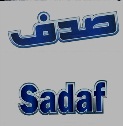 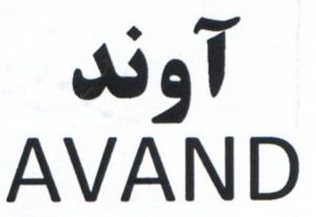 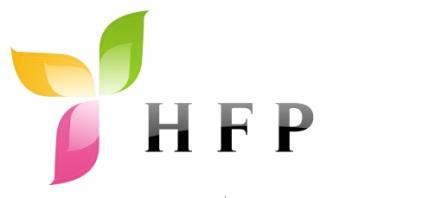 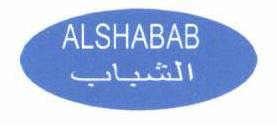 ذمارةى لاثةرِةىبلاَوكراورقم تسلسل النشرةرِيَكةوتى ثيَشكةش كردنى داواكارىتاريخ تقديم الطلبخاوةنى هيَمامالك العلامةهيَماى بازرطانىالعلامة التجاريةثؤلىصنف14/12/2017كؤمثانيايSANOVEL ILAC شركة rezar5 أ14/12/2017كؤمثانياي SANOVEL ILACZOLAX5آ14/12/2017	 كؤمثانياي نون اية هولNOON9 ه ـ وـ ح35 هــ اـ ب ـ ج36أ ـ ب ـ ج38 أ39 أ ـ ب ـ ج42 و ـ ز ـ ح14/12/2017كؤمثانياي ARVEN ILAC SANAYI VE TICARET ANONIM SIRKETشركةayra5 آ14/12/2017كؤمثانياي ARVEN ILAC SANAYI VE TICARET ANONIM SIRKETشركةarven5 آ14/12/2017كؤمثانيايSANOVEL ILAC شركة MACROL5 آ114/12/2017كؤمثانيايSANOVEL ILAC شركة Majezik5 أ14/12/2017كؤمثانياي KADOOGLU YAG SANAYI VE TICARET ANONIM SIRKETشركةBrinto مع الشكل29 و14/12/2017كؤمثانيايSANOVEL ILAC شركةVentiar5 أ14/12/2017كؤمثانيايSANOVEL ILAC شركةricosta5 أ14/12/2017كؤمثانيايSANOVEL ILAC شركةsefsidle5 أ14/12/2017كؤمثانياي KADOOGLU YAG SANAYI VE TICARET ANONIM SIRKETشركةBizce  مع الشكل29 و14/12/2017كؤمثانيايSANOVEL ILAC شركةTremac5 أ14/12/2017كؤمثانيايSANOVEL ILAC شركةtigal5 أ14/12/2017كؤمثانيايSANOVEL ILAC شركةSerperil5 أ14/12/2017 كؤمثانياي نون اية هولدنغز ليميتدشركةNOONPAYأ.ب.ج14/12/2017كؤمثانيايSANOVEL ILAC شركةator5 أ14/12/2017كؤمثانياي  SUMITOMO ROBBER INDUSTRIES  .LTDOHTSU12 ب14/12/2017كؤمثانياي 1. TOYOTA – JIDOSHA KABUSHIKI KAISHA (also trading as TOYOTA MOTOR CORPORATION)LEXUS RX450 h12. أ.ب14/12/2017كؤمثانيايSANOVEL ILAC شركةmatofin5. أ14/12/2017كؤمثانيايSANOVEL ILAC شركةcardofix5. أ14/12/2017الانسة رولا فؤاد بحوثشركة MR.ROLA Fouad BahouthChocoglase          مع الشكل30 آ. ج. ح .ط42 أ14/12/2017كؤمثانياي  1. TOYOTA – JIDOSHA KABUSHIKI KAISHA (also trading as TOYOTA MOTOR CORPORATION)LEXUS RX30012 .أ.ب14/12/2017كؤمثانيايSANOVEL ILAC شركةduplax5 أ14/12/2017كؤمثانياي نماءي بازرطاني ذ.م.مGenie collection مع الشكل3 أ.ب.ج.د14/12/2017كؤمثانيايSANOVEL ILAC شركةPitoxil5.أ14/12/2017كؤمثانياي شناشيلشركة شناشيلShanasheel شناشيل42أ, ب14/12/2017كؤمثانياي sanovelشركة  sanovelSANOVEL5أ,ب,و14/12/2017كؤمثانياي ARVENشركة ARVENdropia5أ14/12/2017كؤمثانياي Toyotaشركة toyotaشكل فقط12أ , ب14/12/2017كؤمثانياي ARVENشركة ARVENcyplos5أ14/12/2017كارطةي البراقمعمل البراقالبراق ALbaraq17د14/12/2017كارطةي light plastمعمل light plastلايت بلاست light plast17د14/12/2017كارطةي light plastمعمل light plastBayt plastبيت بلاست17د17/12/2017كارطةي جوهرمعمل جوهرPULIRA3ب17/12/2017بازرطان هوكرحمدامين اسماعيلتاجر هوكرحمدامين اسماعيلالملكي AL-Malaki29هـ , 29 و17/12/2017كارطةي fury horseمعمل fury horsefury horse4أ17/12/2017كؤمثانياي ghostشركة ghostGHOST35أ , ب , ج17/12/2017بازرطان هوكرحمدامين اسماعيلتاجر هوكرحمدامين اسماعيلالام ALUmm29 , 3019/12/2017كارطةي طولي ئالينمعمل كولي ئالينطولي ئالين GOLI ALEN319/12/2017كارطةي طولي ئالينمعمل كولي ئالينطولي ئالين GOLI ALEN319/12/2017كارطةي طولي ئالينمعمل كولي ئالينطولي ئالين GOLI ALEN319/12/2017كارطةي طولي ئالينمعمل كولي ئالينطولي ئالين GOLI ALEN319/12/2017كارطةي طولي ئالينمعمل كولي ئالينطولي ئالين GOLI ALEN319/12/2017كارطةي طولي ئالينمعمل كولي ئالينطولي ئالين GOLI ALEN319/12/2017كارطةي طولي ئالينمعمل كولي ئالينطولي ئالين GOLI ALEN319/12/2017كارطةي طولي ئالينمعمل كولي ئالينطولي ئالين GOLI ALEN319/12/2017كارطةي طولي ئالينمعمل كولي ئالينطولي ئالين GOLI ALEN313/12/2017كؤمثانياي (البزاز)بؤ بازرطاني طشتي / سنوردارشركة(البزاز) للتجارة العامة/ المحدودةDOUBLE DUCK30,ب30,ه12/12/2017كؤمثانياي (كاسيا) بؤ بازرطاني طشتي و كهربائيات / سنوردارشركة (كاسيا) للتجارة العامة والكهربائيات /المحدودةLiper  مع الشكل11 للاجهزة الكهربائية المنزلية19/12/2017بازرطان/بارزان نادر عزيزتاجر/ بارزان نادر عزيزKANZ كنز مع الشكل29-31 بؤبةرهةمى خؤراك و لةم بولينانة دا19/12/2017كارطةي (البجعة) بؤ بةرهةم هيناني كاربونات كالسيوم و مةعجوني جام و سةتلي ثلاستيكمعمل (البجعة) لانتاج كاربونات الكالسيوم ومعجون تازجتج وسطل البلاستكالحصان HORSE  مع الشكل1-أ2أ-ب-ج4-أ17-أ-ب-ج-د19-أ19/12/2017تاجر كامران عمر محمدMAXIMUM4 أ19/12/2017شركة/ NATIVE DOGRAMACI// بؤ ثاريزةرايةتي و راويذكاري ياسايي سنووردارN DOGRAMACAI42 ه20/12/2017كؤمثانياي / سيدؤرس بؤ بازرطاني طشتي و بريكارنامةي بازرطاني/ سنوردار	شركة /سيدورس للتجارة العامة والوكالات التجارية/ المحدودةايار AYAR34 أ-ب-ج-د-ه-و20/12/2017كؤمثانياي / سيدؤرس بؤ بازرطاني طشتي و بريكارنامةي بازرطاني/ سنوردار	شركة /سيدورس للتجارة العامة والوكالات التجارية/ المحدودةبابل BABL34 أ-ب-ج-د-ه-و20/12/2017كؤمثانياي / سيدؤرس بؤ بازرطاني طشتي و بريكارنامةي بازرطاني/ سنوردار	شركة /سيدورس للتجارة العامة والوكالات التجارية/ المحدودةماري MARY34 أب--ج-د-ه-و20/12/2017كؤمثانياي / سيدؤرس بؤ بازرطاني طشتي و بريكارنامةي بازرطاني/ سنوردار	شركة /سيدورس للتجارة العامة والوكالات التجارية/ المحدودةالاندلس/ Andalus34 أب--ج-د-ه-و20/12/2017كؤمثانياي / سيدؤرس بؤ بازرطاني طشتي و بريكارنامةي بازرطاني/ سنوردار	شركة /سيدورس للتجارة العامة والوكالات التجارية/ المحدودةاكد AKAD34 أب--ج-د-ه-و20/12/2017كؤمثانياي / سيدؤرس بؤ بازرطاني طشتي و بريكارنامةي بازرطاني/ سنوردار	شركة /سيدورس للتجارة العامة والوكالات التجارية/ المحدودةZIBA  زيبا34 أب--ج-د-ه-و20/8/2017كؤمثانياي/ بركات بؤ بهةروبوومي شير شركة/بركات لانتاج الالبانطالي29 ه21/12/2017شيروان محمد فرمانALMAS3421/12/2017شيروان محمد فرمانSTAR3421/12/2017صيرما طروث اسجيك سانايي في تيكاريت أنونيم شيركيتيSIRMA3221/12/2017شركة كرونجي لانتاج المشروبات الغازية والمياه الصحية والعصائر والالبان المحدودةKARWANCHI GAZOZ32 ب21/12/2017ادوبين بلستيك في انشاءات سانايي شيركيتيADOKAPI19 أ-ب-ج-د-ه-و21/12/2017في بي براندز انترناشونال اس ايةBLUE WARRIOR33 ب21/12/2017في بي براندز انترناشونال اس ايةROYAL EAGLE33 ب21/12/2017في بي براندز انترناشونال اس ايةBRAVE HERT33 ب21/12/2017كانلار جيدا سانايي في تيكاريت أنةنيم شيركيتيKanlar29 ب-ه21/12/2017كؤمثانيايي بارك بو دروست كردني جطرةي/ سنوردارشركة بارك لصناعة السكاير / المحدودةKANI3421/12/2017شيروان محمد فرمانSADAF3421/12/2017شيروان محمد فرمان كؤمثانيايي/ VIP Brands intrenation SAMANILA3421/12/2017شيروان محمد فرمانكؤمثانيايي/ VIP Brands intrenation SAHOCKEY3421/12/2017في بي براندز انترناشونال اس ايةكؤمثانيايي/ VIP Brands intrenation SAPLATINIUM33 ب21/12/2017في بي براندز انترناشونال اس ايةكؤمثانيايي/ VIP Brands intrenation SATATTOO33 ب21/12/2017في بي براندز انترناشونال اس ايةكؤمثانيايي/ VIP Brands intrenation SAABSTRACT33 ب21/12/2017بيتا كيميا صناعي وتجارت أنونيم شركتيmitreapel(أ.ب.ج.د.ه.و) (16)(أ.ب.ج.د.ه.و) (17) (ب)21/12/2017شركة/اي مي س المحدودة لانتاج الانابيب البلاستيكية ومعدات الشبكة الصحية ولوحات الشمسية والبناء والاستيراد والتصدير والصناعة والتجارة والتسويق/ الجنسية التركيةكؤمثانيايي/ EMS PLASTIK BORU TESISEMELER GUNES INSAAT ITHALAT SANAYI VE TICARETIsin THERM17(د) 19 (و)21/12/2017شركة/ قادي اوغلو المساهمة لصناعة وتجارة مستحضرات التجميلكؤمثانيايي/ kadioglu kozmatik sanayi ve ticaret anonym sirketiGabrini3(ا-ب-ج-د)26/12/2017طارطةي/ (ذيما) بؤ بةرهم هيناني ثاككةرةوةي شل و كؤزماتيك و دذة مكروبمعمل/ ( ذيما) لانتاج المنظفات السائلة والكؤزماتيك وضد الجراثيمAl sheef3/أ-ب-ج5/ د-و26/12/2017طارطةي/ (ذيما) بؤ بةرهم هيناني ثاككةرةوةي شل و كؤزماتيك و دذة مكروبمعمل/ ( ذيما) لانتاج المنظفات السائلة والكؤزماتيك وضد الجراثيمzheef3/ أ-ب-ج-د5/د-و21/12/2017كؤمثانيايي/ رهبةر جواد رحمان بؤ بازرطاني طشتي / تاكشركة/ رهبةر جواد رحمان للتجارة العامة /مشروع فرديASIA29-30-31جطة لة 30ه26/12/2017كؤمثانياى هاى فود باكشركة هاى فود باكFood Pack3 أ,8 ب,16 أ,29 ب,ج,ه,و,ح,30 أ,ط ,ج,د,و,ز,ح,ف,ي,م,ع,ق,س,ر ,35 ب,42 ح26/12/2017كؤمثانياى هاى فود باكشركة هاى فود باكS.P3 أ,8 ب,16 أ,29 ب,ج,ه,و,ح,30 أ,ط,ج,د,و,ز,ح,ف,ي,م,ع,ق,س,ر ,35 ب,42 ح26/12/2017كؤمثانياى هاى فود باكشركةهاى فود باكALZAHRAالزهراء8 ب,16 أ,29 ب,ج,ه,و,ح,30 أ,ط,ج,د,و,ز,ح,ف,ي,م,ع,ق,س,ر,35 ب,42 ح21/12/2017كؤمثانياى هاى فود باكشركةهاى فود باكS.P3 أ,8 ب,16 أ,29 ب,ج,ه,و,ح,30 أ,ط,ج,د,و,ز,ح,ف,ي,م,ع,ق,س,ر ,35 ب,42 ح21/12/2017كؤمثانياى هاى فود باكشركةهاى فود باكHome Pack3 أ,8 ب,16 أ,29 ب,ج,ه,و,ح,30 أ,ط,ج,د,و,ز,ح,ف,ي,م,ع,ق,س,ر ,35 ب,42 ح26/12/2017كؤمثانياي جاكوار لاند روفر ليمتدشركة جاكوار لاند روفر ليمتدDEFENDER12 أ.ب26/12/2017كؤمثانياي جاكوار لاند روفر ليمتدشركة جاكوار لاند روفر ليمتدXJ12 أ.ب26/12/02017كؤمثانياي جاكوار لاند روفر ليمتدشركة جاكوار لاند روفر ليمتدF- TYPE12 أ.ب26/12/2017كؤمثانياي جاكوار لاند روفر ليمتدشركة جاكوار لاند روفر ليمتدXF12 أ.ب26/12/2017كؤمثانياي جاكوار لاند روفر ليمتدشركة جاكوار لاند روفر ليمتدEVOQUE12أ.ب26/12/02017كؤمثانياي جاكوار لاند روفر ليمتدشركة جاكوار لاند روفر ليمتدXE12 أ.ب26/12/2017كؤمثانياي جاكوار لاند روفر ليمتدشركة جاكوار لاند روفر ليمتدJAGUAR12 أ.ب26/12/2017كؤمثانياي جاكوار لاند روفر ليمتدشركة جاكوار لاند روفر ليمتدRANGE ROVER12 أ.ب26/12/2017كؤمثانياي جاكوار لاند روفر ليمتدشركة جاكوار لاند روفر ليمتدالشكل12 أ.ب26/12/2017كؤمثانياي جاكوار لاند روفر ليمتدشركة جاكوار لاند روفر ليمتدLAND ROVER12 أ.ب26/12/2017كؤمثانياي جاكوار لاند روفر ليمتدشركة جاكوار لاند روفر ليمتدDISCOVERY12 أ.ب26/12/2017كؤمثانياي جاكوار لاند روفر ليمتدشركة جاكوار لاند روفر ليمتدF-PACE12 أ.ب26/12/2017كؤمثانياي جاكوار لاند روفر ليمتدشركة جاكوار لاند روفر ليمتدLAND ROVER الشكل12 أ.ب26/12/2017كؤمثانياي / بارفيومز غاي لاروششركة/ بارفيومز غاي لاروشGUY LAROCHE3 ج4/1/2018كؤمثانياي /سوميتو ربر اند ستريز ليمتدشركة / سوميتو ربر اند ستريز ليمتدHTR12 ب4/1/2018كؤمثانياي/ ماكل هني كومبنيشركة/ ماكل هني كومبنيTabasco30 ح.ط.ن.س.ع.ص.ر4/1/2018لوريالLOreal                     KIEHLS3أ.ب.ج35 ا.ب4/1/2018لوريالLOreal       CLARISONIC3أ.ب.ج21 ا.ب.ج4/1/2017لوريالLOrealURBAN DECAY3أ.ب.ج4/1/2018لوريالLOrealSHU UEMURA3أ.ب.ج.د4/1/2017لوريالLOrealSHU UEMURA ART OF HAIR3أ.ب.ج7/1/2018كؤمثانيايي /( Black Orchid) بؤ بازرطاني طشتي كؤزماتيك/ سنوردارشركة/ (Black Orchid) لتجارة العامة وصناعة العطور ومواد التجميل/ المحدودةJC JIMMY COLLECTION  مع الشكل3 أ.ج7/1/2018كؤمثانيايي /( Black Orchid) بؤ بازرطاني طشتي كؤزماتيك/ سنوردارشركة/ (Black Orchid) لتجارة العامة وصناعة العطور ومواد التجميل/ المحدودةAHMED ATERJI  احمد عطرجي مع الشكل3 أ.ج26/12/2017بازرطان/ محسن ياسين فائفالناجر/ محسن ياسين فائقXULA خولة مع الشكل29.30.317/1/2018كؤمثانيايي/ الناس بؤ بازرطاني طشتي/ سنوردارشركة/ الناس للتجارة العامة المحدودةkatakit30 ح.ط4/1/2018لوريالLOrealLOREL3 أ.ب.ج.د14/1/2018بازرطان/ ممند حسن احمدالتاجر/ ممند حسن احمدSTAR GERERAL  مع الشكل9.118/11/2017كارطةى جبسي حةمة زيادمعمل جبس حمة زيادHAMA ZEYAD29 ز.ب3/12/2017كؤمثانيايي يكتا بؤ بازرطاني طشتي / سنوردارشركة / يكتا للتجارة العامة/ المحدودةYEKTA2.أ.ب.ج19.ب4/12/2017سالار سعيد  خوا مرادMILAN2 أ4/12/2017سالار سعيد  خوا مرادAtlas2 أ4/12/2017سالار سعيد  خوا مرادPOLYCOAT2 أ4/12/2017سالار سعيد  خوا مرادالمرجان2 أ4/12/2017سالار سعيد  خوا مرادASIA PAINT ROLL2 أ4/12/2017سالار سعيد  خوا مرادريفان2 أ4/12/2017سالار سعيد  خوا مرادTAXI2 أ4/12/2017سالار سعيد  خوا مرادSUPER MASTICS2 ا4/12/2017سالار سعيد  خوا مرادسابيان2 أ4/12/2017جاسم محمد حسينكريستال2 أ4/12/2017جاسم محمد حسيندوبند2 ا4/12/2017جاسم محمد حسينأسيا2 أ4/12/2017ئامانج حمد صابرBRAYNGATOR SIM GOLD2 أ10/12/2017بازرطان/ نبز ابو بكر محمدالتاجر/ نبز ابو بكر محمدTaj AL Malek  تاج الملك مع الشكل29.30.3110/12/2017بازرطان/ نبز ابو بكر محمدالتاجر/ نبز ابو بكر محمدSaqor Baladna صفور بلدنا مع الشكل29.30.3110/12/2017كؤمثانياي / كاسيا بؤ بازرطاني طشتي و كهربائيات/ سنوردارشركة/ كاسيا للتجارة العامة والكهربائيات/ المحدودةclay9-1113/12/2017بةختيار حمة صالح حمة سعيد و لطيف صالح فيض اللهZeba3/ج12/12/2017بازرطان/ ريبين اورحمان محمد التاجر / ريبين اورحمان محمدريبين فريش29-أ12/12/2017كؤمثانياي / كاسيا بؤ بازرطاني طشتي و كهربائيات/ سنوردارشركة/ كاسيا للتجارة العامة والكهربائيات/ المحدودةSNN9-1113/12/2017كؤمثانيايي/ ئيفريطرين بؤ ثيداويستي كشتوكالي/ سنوردارشركة/ ئيفريكرين لتجارة مستلزمات الزراعية/ المحدودةErbl garden31 د13/12/2017كؤمثانيايي دوستي نور بؤ بازرطاني طشتي و دابينكردني ثيداويستي كارةبايي/ سنوردارشركة/ دوستي نور للتجارة العامة وتجهيز المستلزمات الكهربائية المحدودةASIA KING1117/12/2017بن غاطي القابضة المحدودةبن غاطي القابضة المحدودةAGHATI35 أ.ب42 .أ17/12/2017بن غاطي القابضة المحدودةبن غاطي القابضة المحدودةAGHATI35 أ.ب42.أ17/12/2017بن غاطي القابضة المحدودةبن غاطي القابضة المحدودةأغاتي35 أ.ب42-أ29/12/2017كؤمثانيايي/(PT.SINAR ANTJOL) بؤ دروست كردني ثاكةرةوةشركة/ (PT.SINAR ANTJOL) لصناعة المنظفاتB293 .ب7/1/2018كؤمثانيايي /( Black Orchid) بؤ بازرطاني طشتي كؤزماتيك/ سنوردارشركة/ (Black Orchid) لتجارة العامة وصناعة العطور ومواد التجميل/ المحدودةQUARA professional مع الشكل3 .أ.ج15/1/2018بازطان/ وليد جلال صالحالتاجر /وليد جلال صالحMARIA KIDS ماريا كيدس25/ب15/1/2018بازطان/ وليد جلال صالحالتاجر/ وليد جلال صالحSLAW BABY سلاو بيبي3/أ/ج22/1/2018كؤمثانياي/ طول رةنط بوَ بازرطاني طشتي/ سنووردارشركة/ كول رنك لتجارة العامة/ المحدودةO23.3522/1/2018كؤمثانياي/ ئاريان كيميا تةك/ثشكدارى تايبةت/ ئيرانيشركة/ اريا كيميا تك/ مساهمة خاصة/ ايرانيبيوتى كد3.35.3922/8/2018كؤمثانياي/ ئاريان كيميا تةك/ثشكدارى تايبةت/ ئيرانيشركة/ اريا كيميا تك/ مساهمة خاصة/ ايرانيرويا ROYA3.35.3922/1/2018كؤمثانياي ثدثدة شيمي غرب شركة  ثدثدة شيمي غرببلندواش Blend wash1-3-35-39-4022/1/2018كؤمثانياي طول رةنطشركة طول رةنطC43- 3522/1/2018كؤمثانياي ثديدة شيمي ثايدارشركة ثديدة شيمي ثايدارActive3 – 35 -3922/1/2018كؤمثانياي ثدثدة شيمي قرن شركة  ثدثدة شيمي قرنحيات HAYAT3- 3522/1/2018كؤمثانياي ثدثدة شيمي ثايدار شركة  ثدثدة شيمي ثايدار هوبوHOBO3 – 35 -3922/1/2018كؤمثانياي طول رةنطشركة طول رةنطاترا ATRA3 - 3522/1/2018كؤمثانياي طول رةنطشركة طول رةنطNILOO3 – 3522/1/2018كؤمثانياي ئاريان كيميا تكشركة اريان كيميا تكBeauty code3-35-39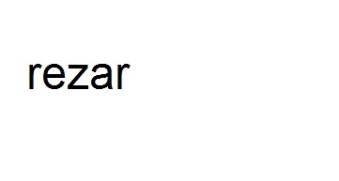 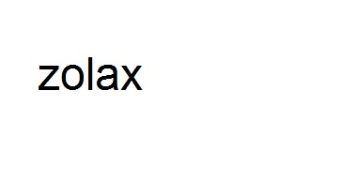 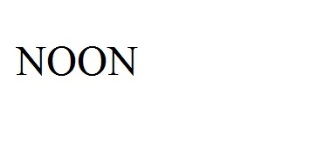 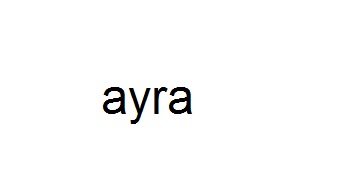 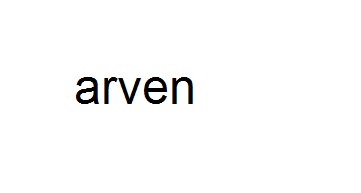 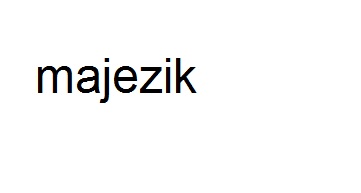 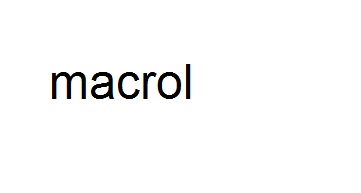 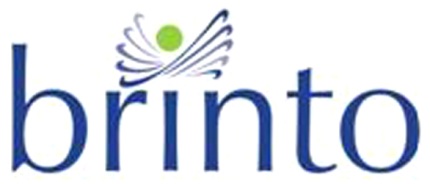 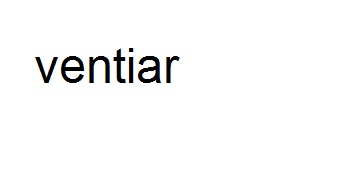 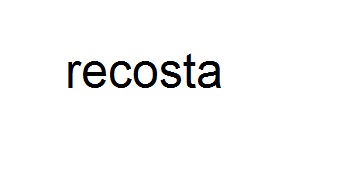 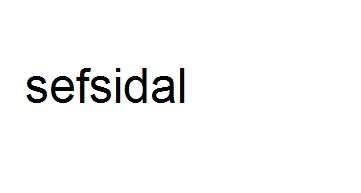 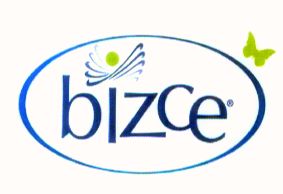 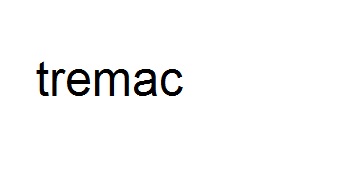 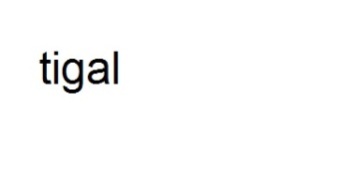 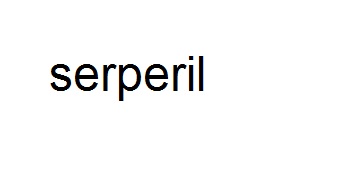 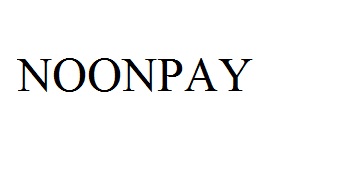 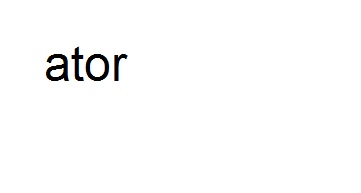 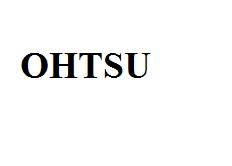 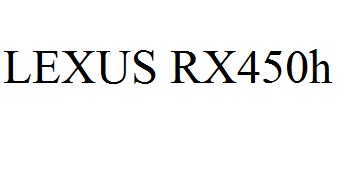 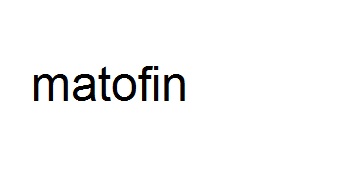 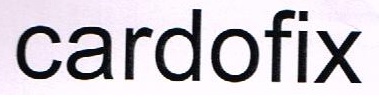 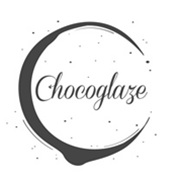 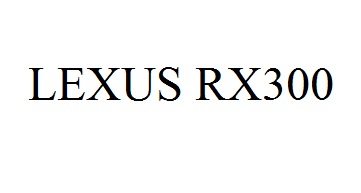 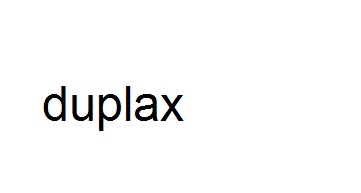 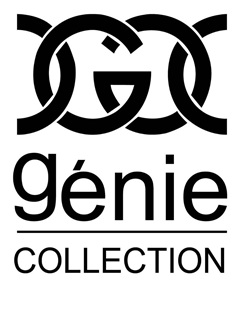 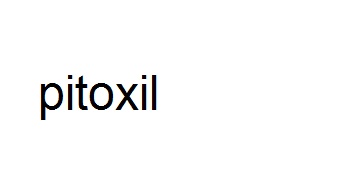 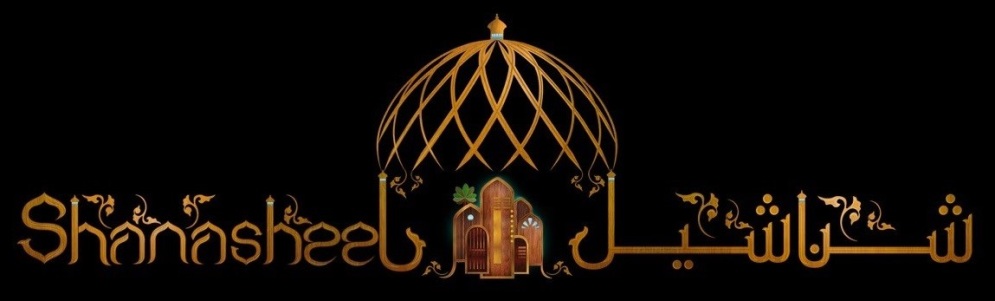 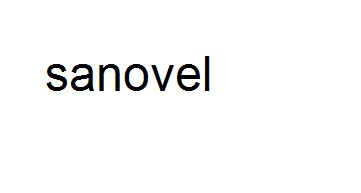 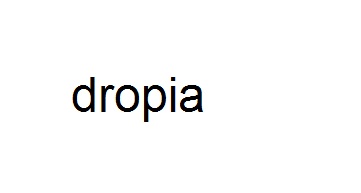 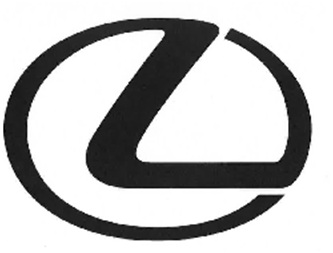 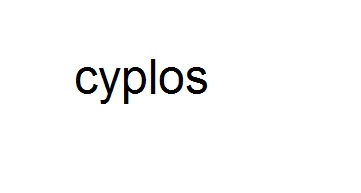 البرق  Albarqلايت بلاست  Light Plastبيت بلاست  Bayt Plast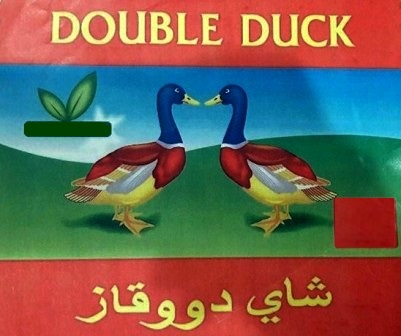 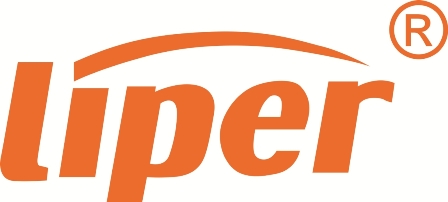 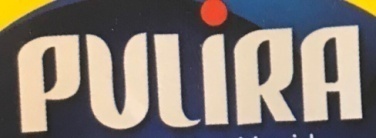 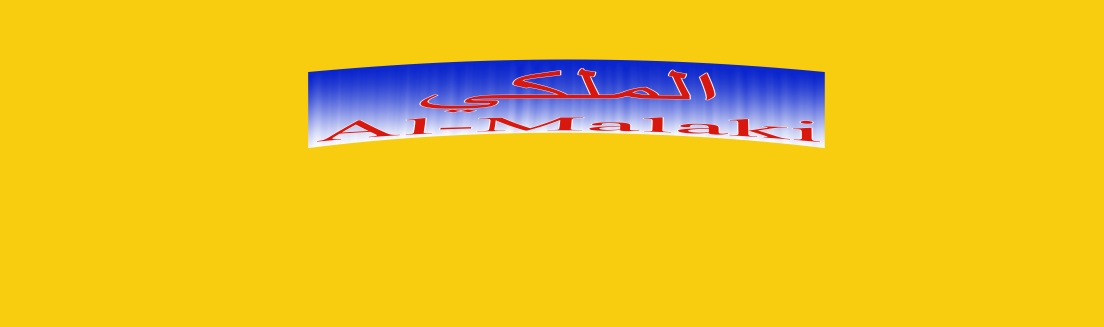 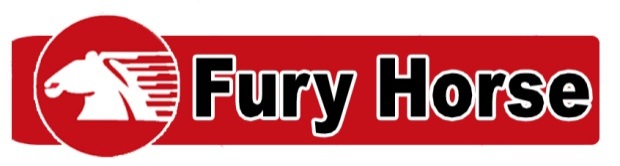 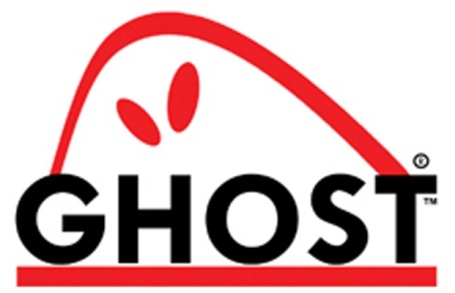 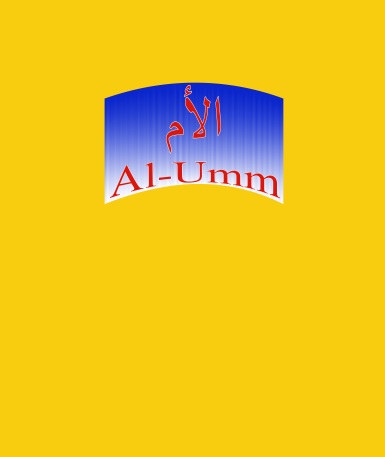 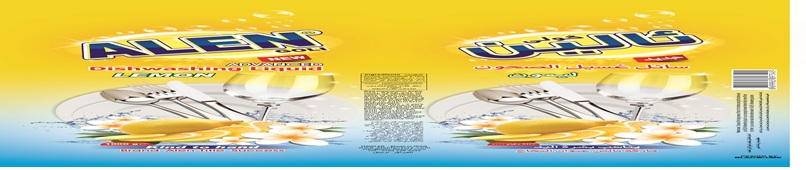 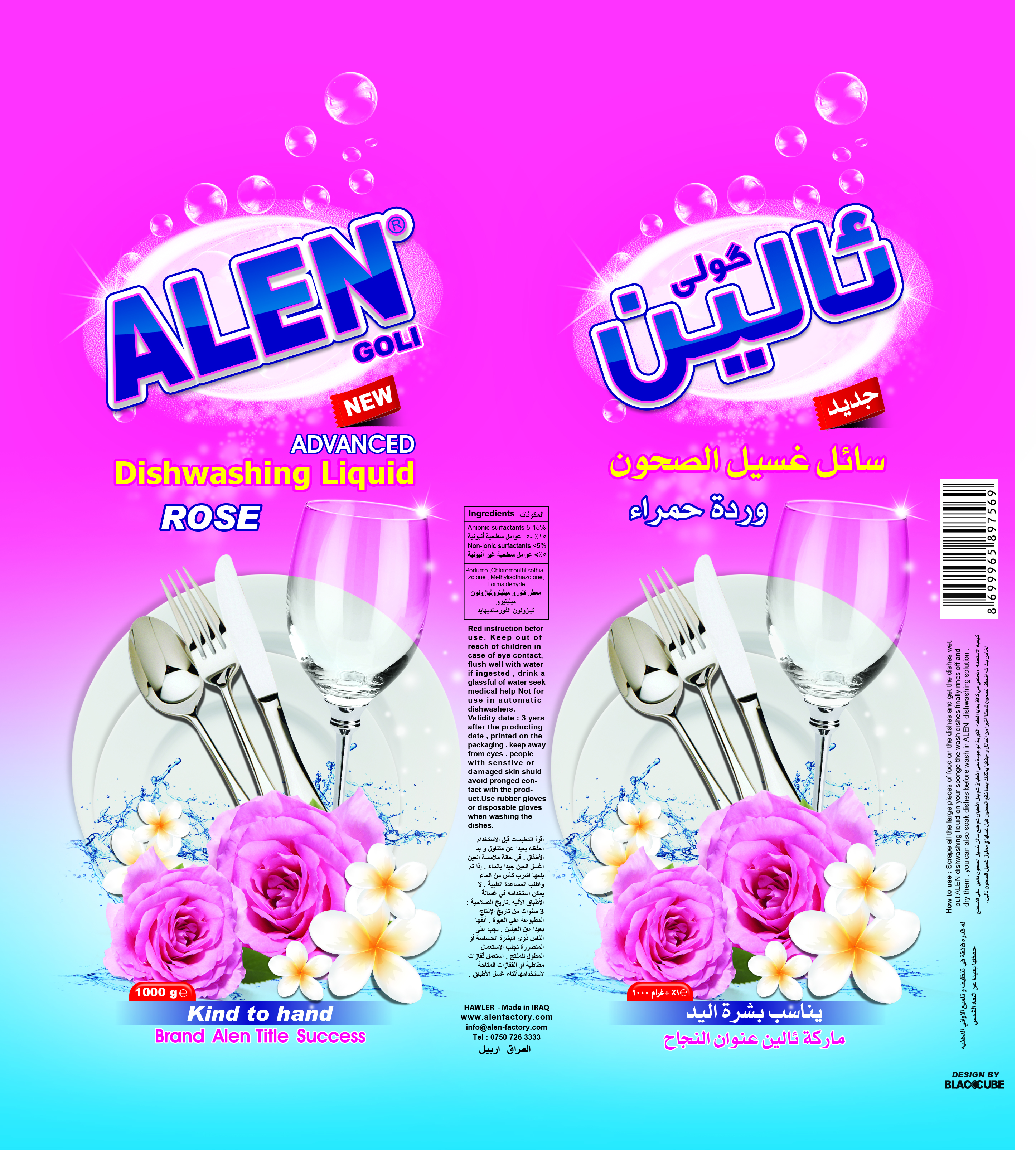 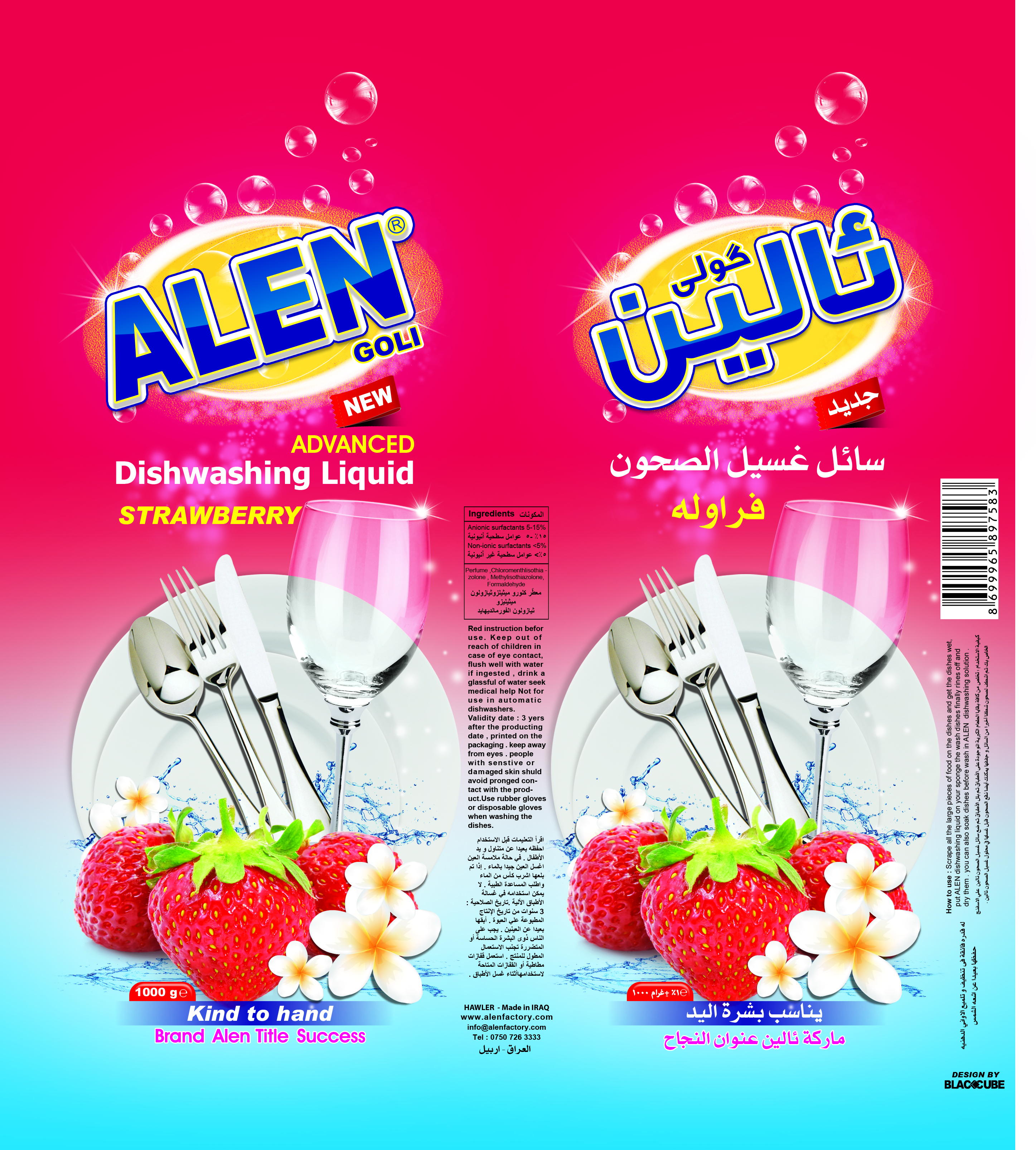 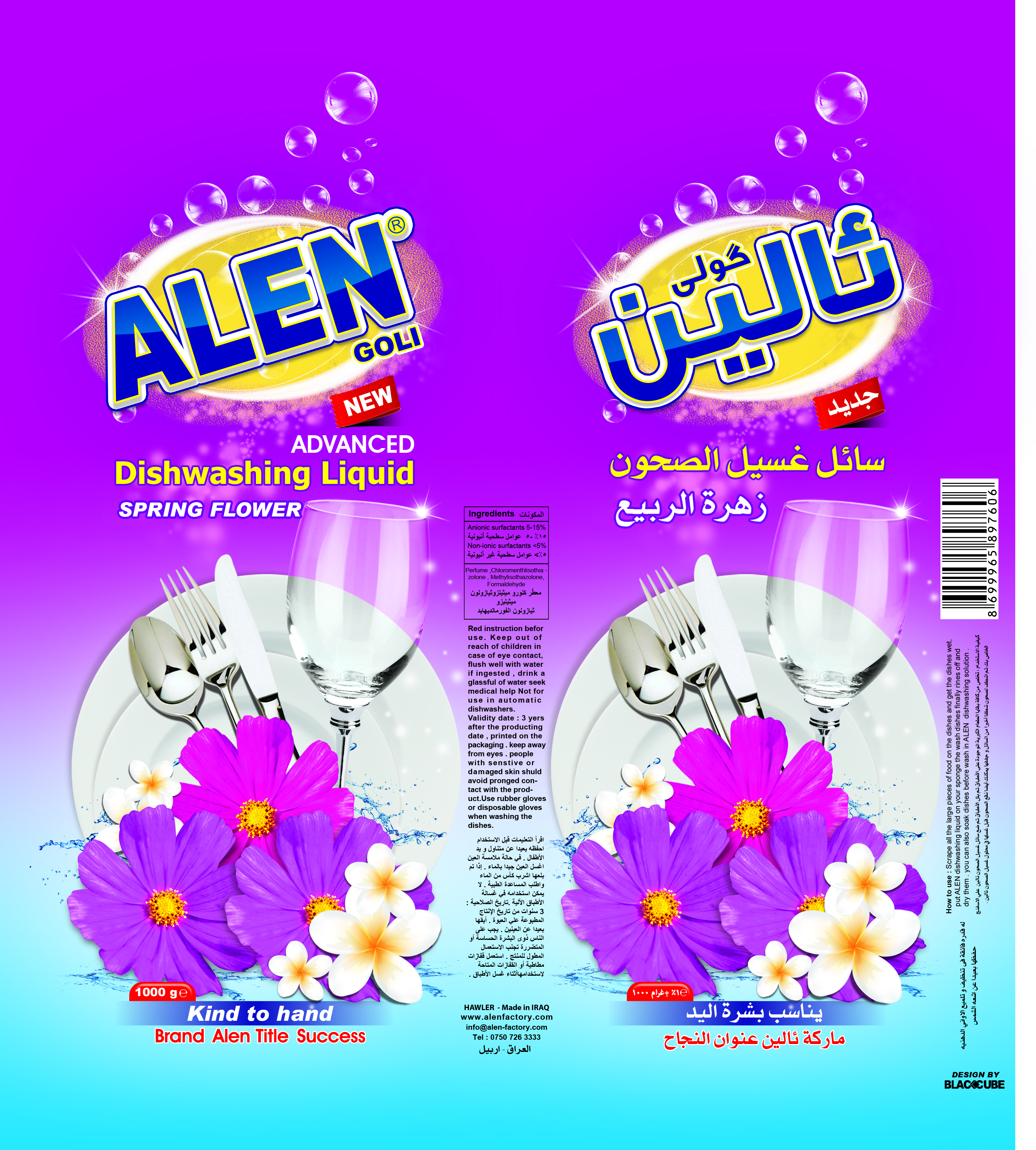 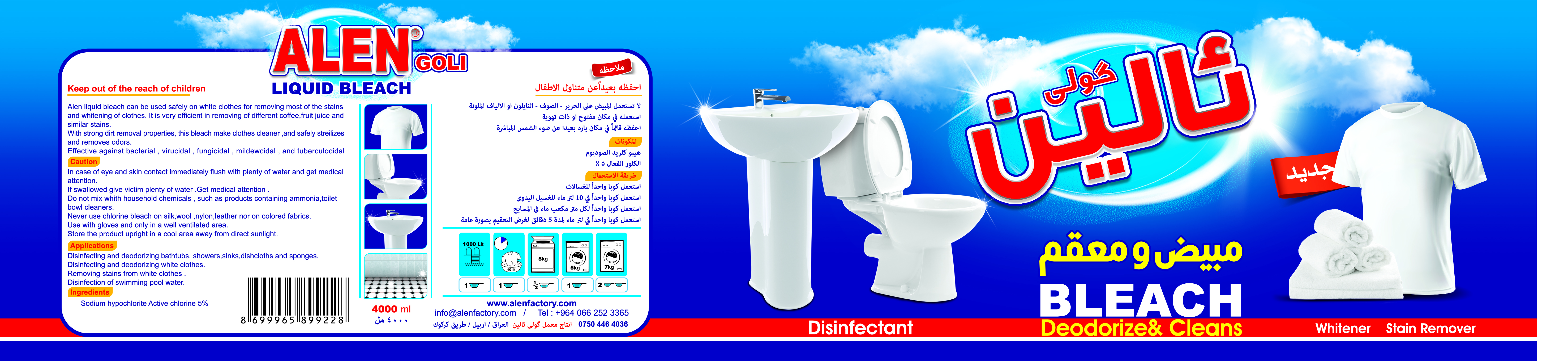 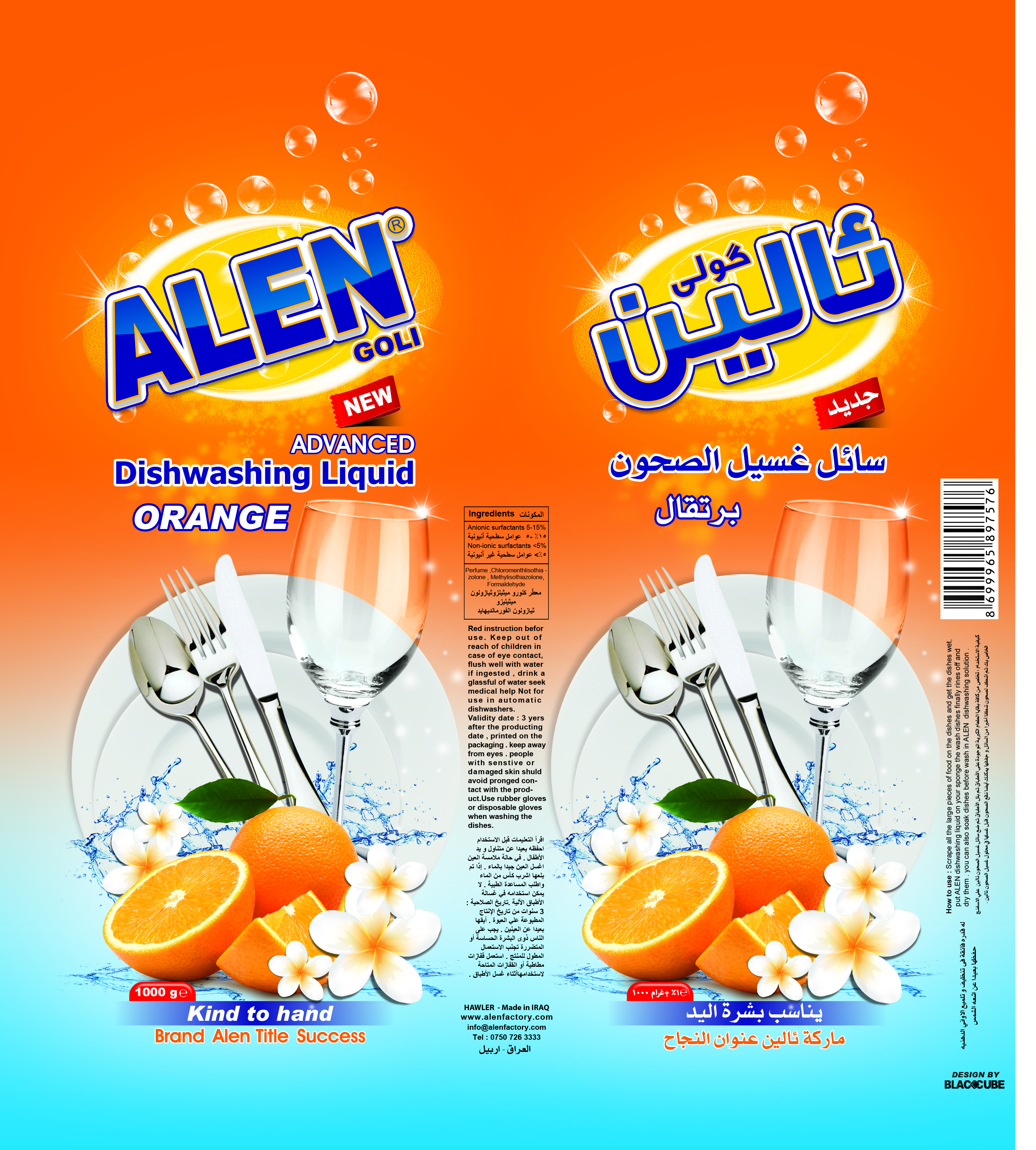 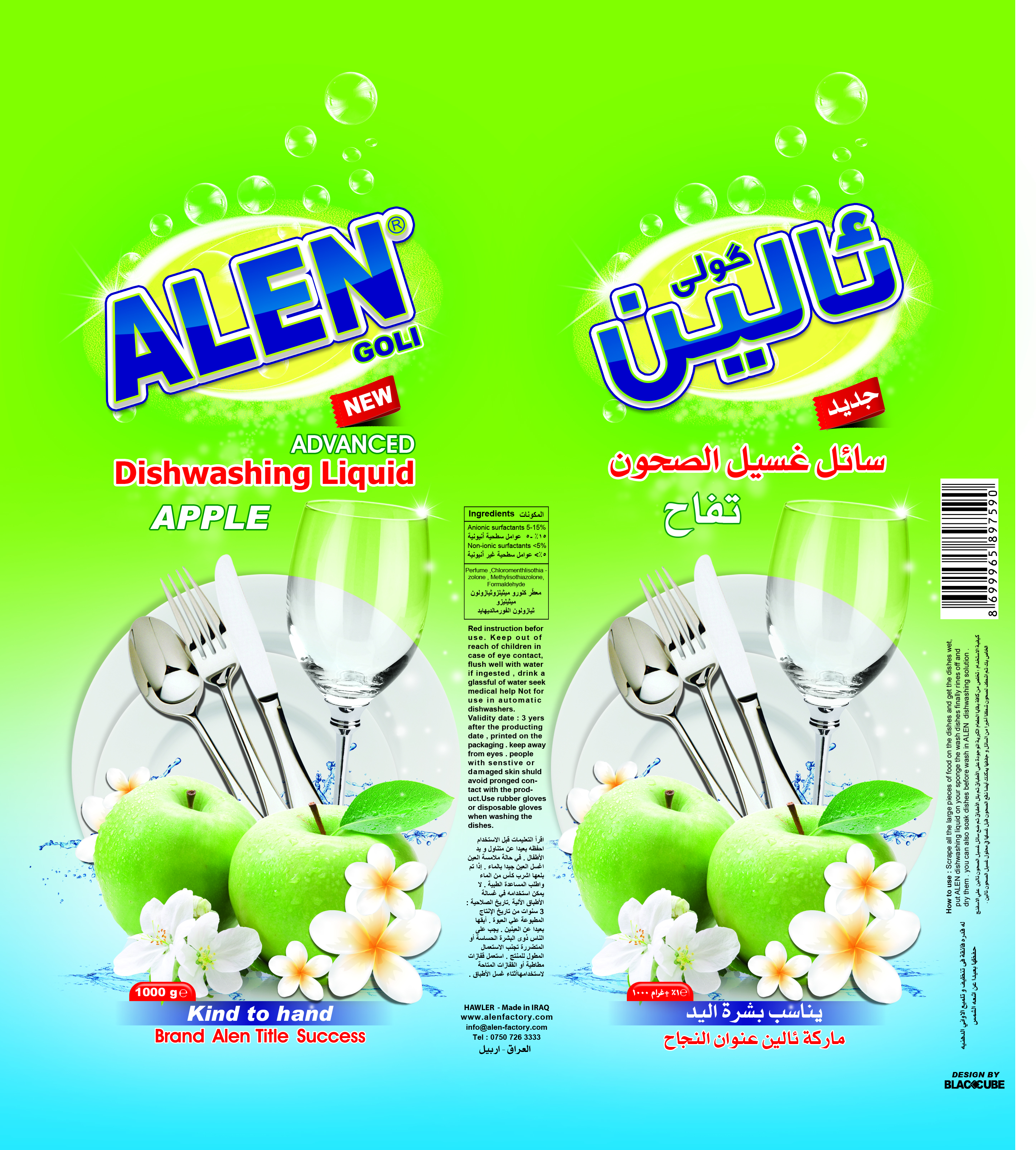 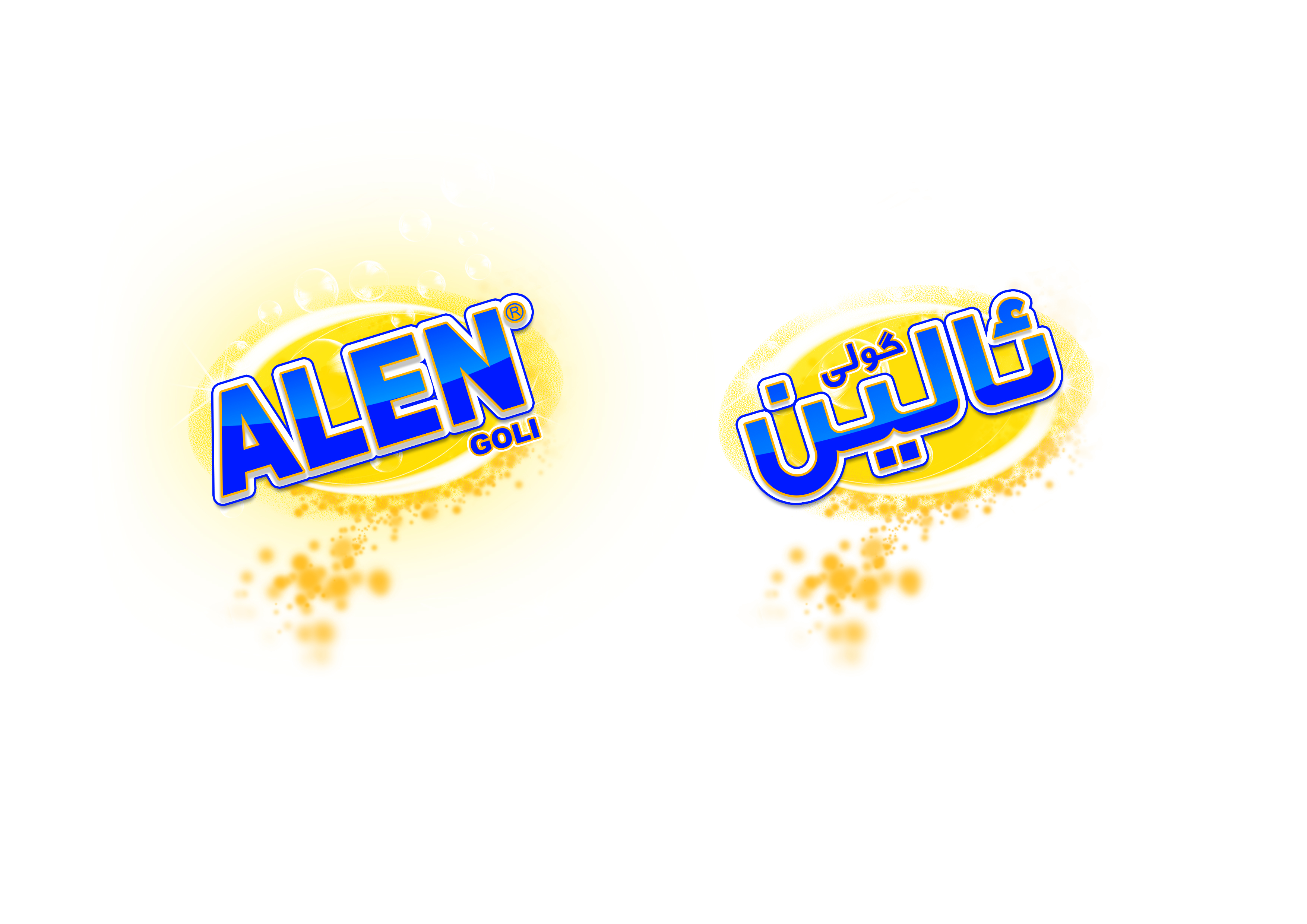 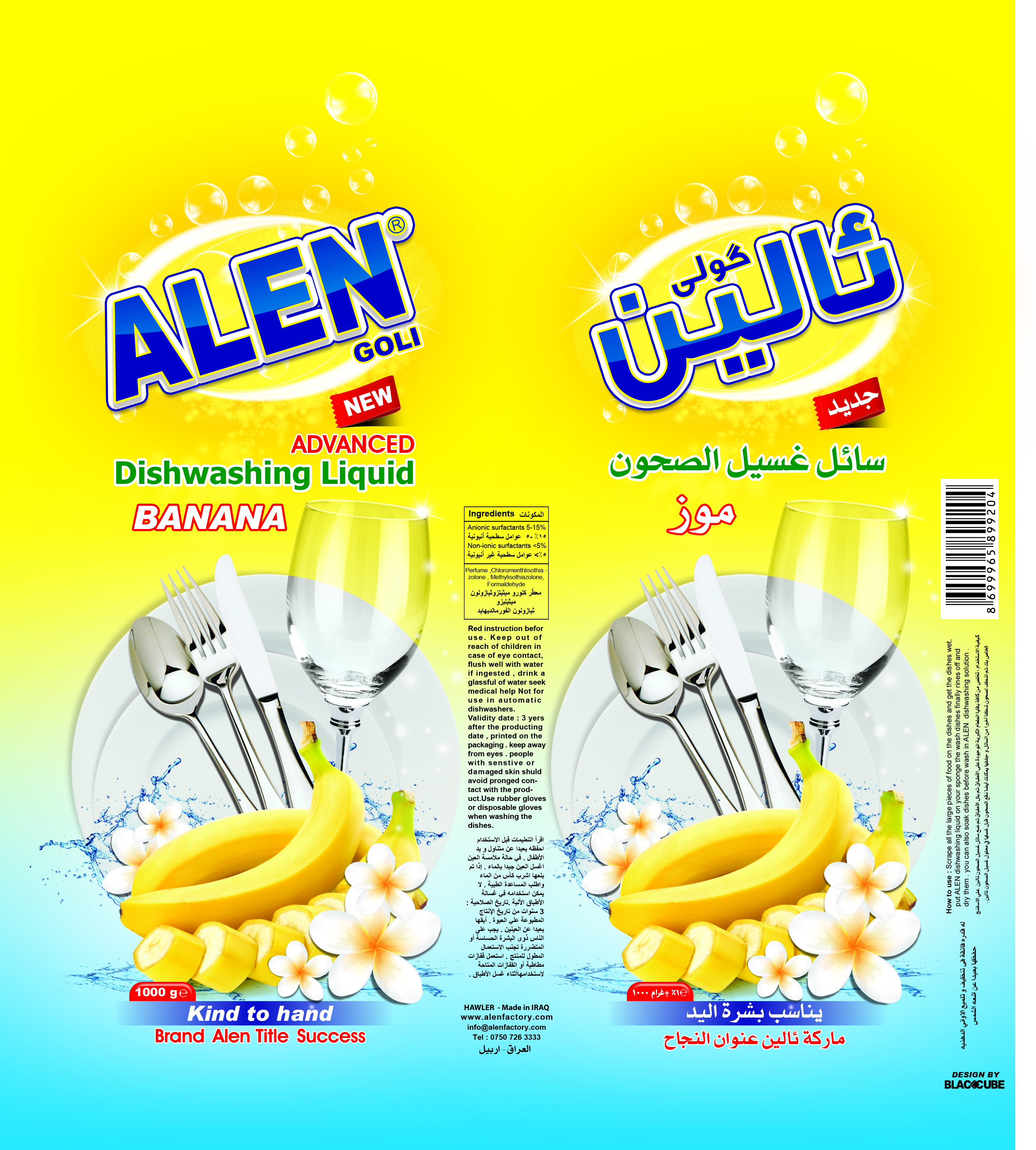 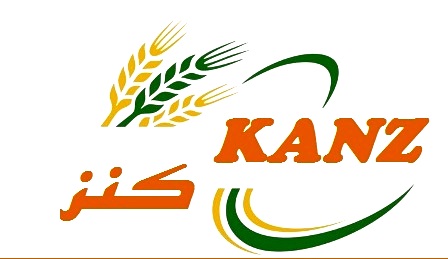 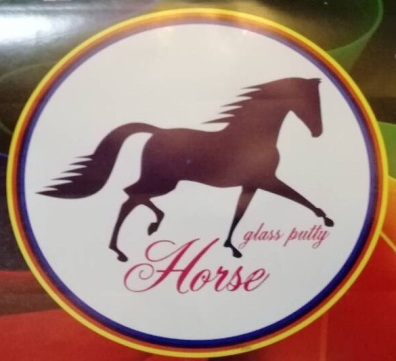 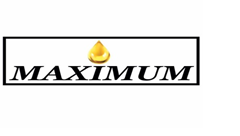 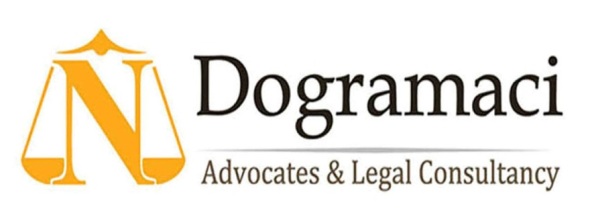 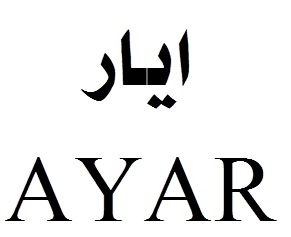 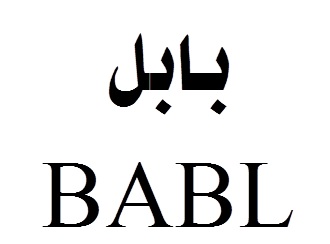 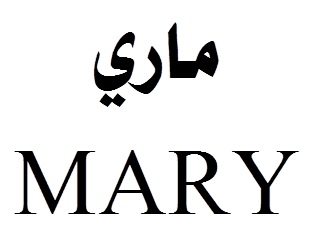 اندلسAndalus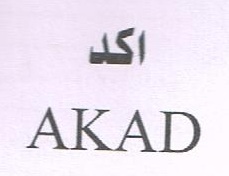 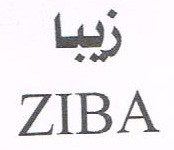 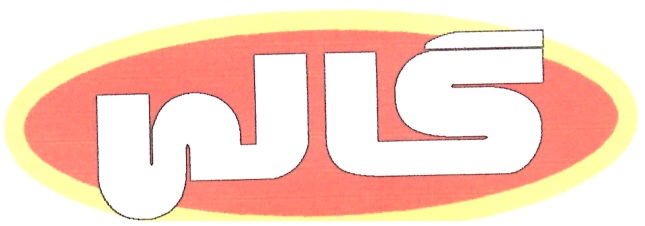 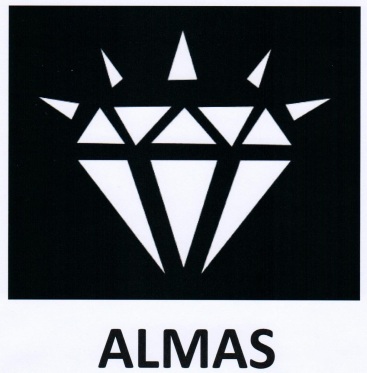 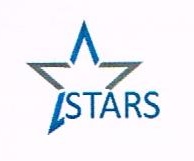 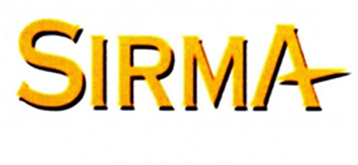 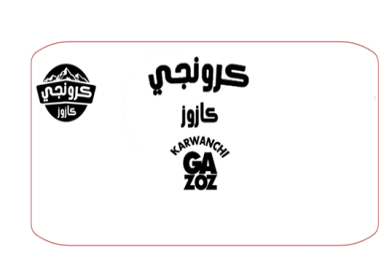 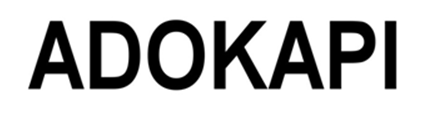 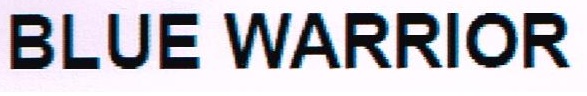 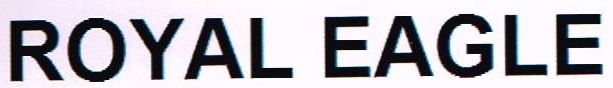 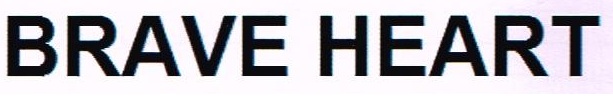 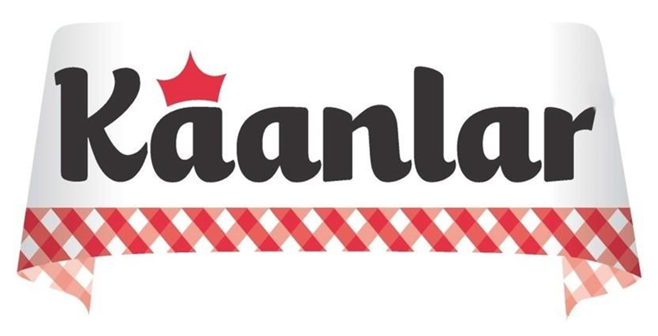 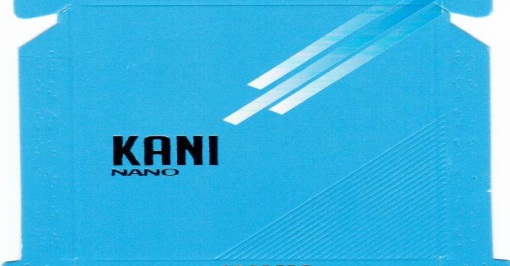 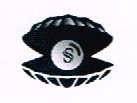 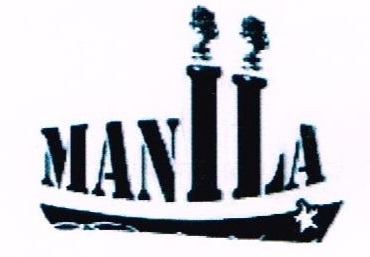 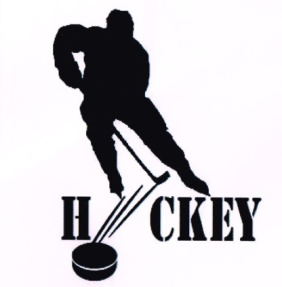 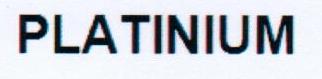 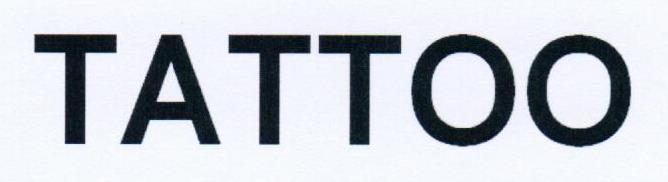 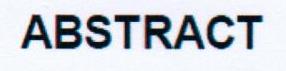 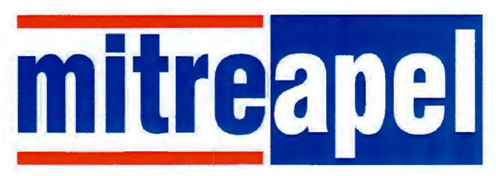 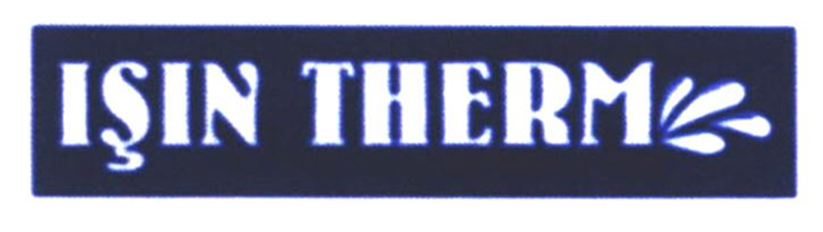 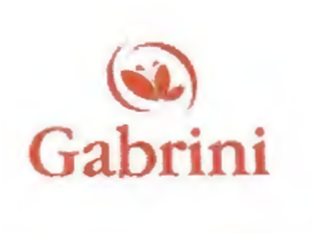 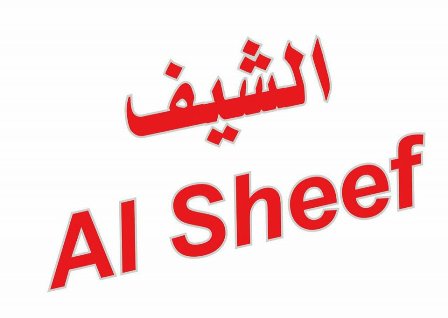 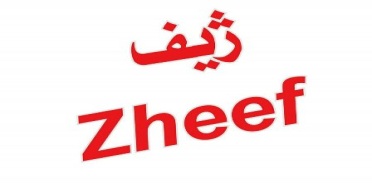 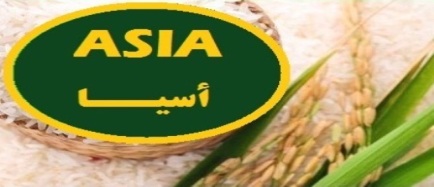 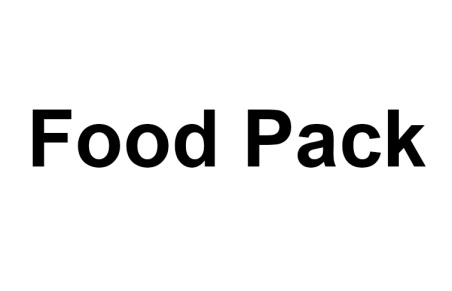 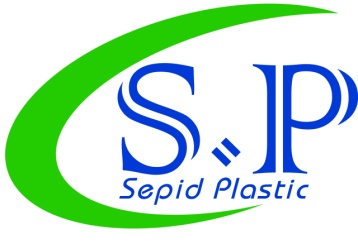 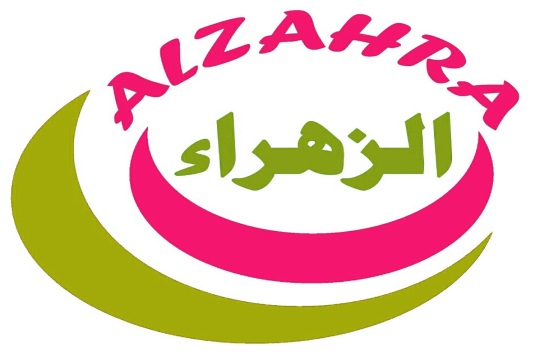 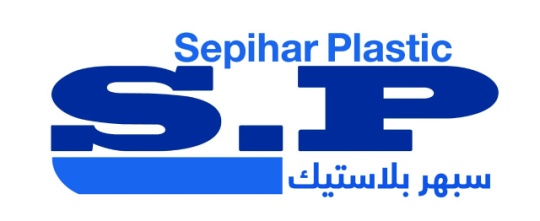 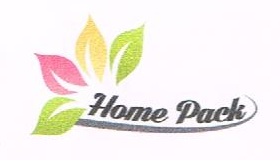 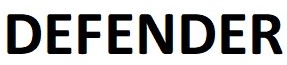 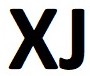 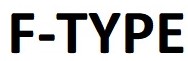 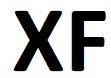 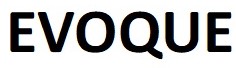 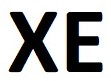 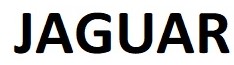 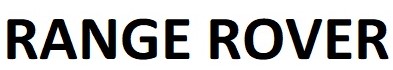 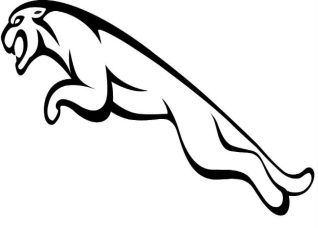 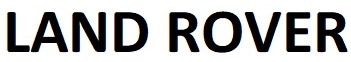 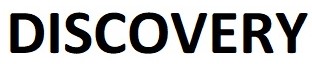 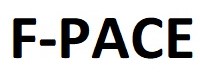 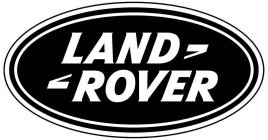 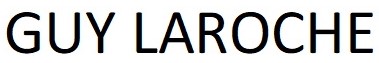 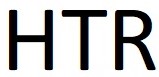 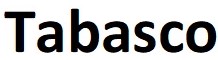 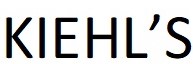 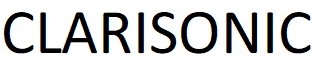 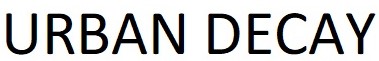 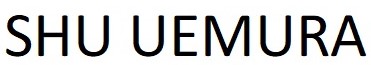 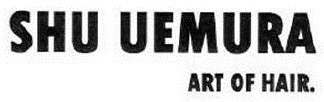 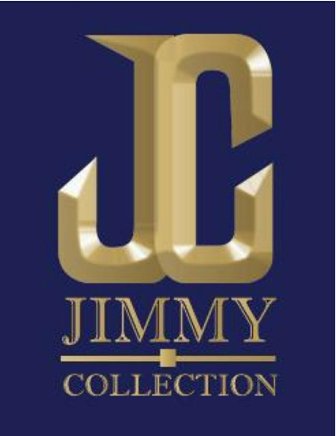 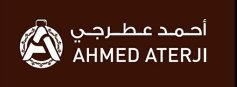 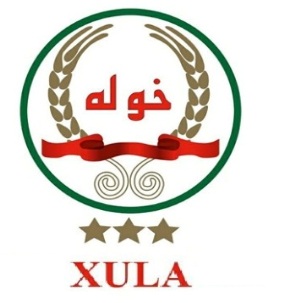 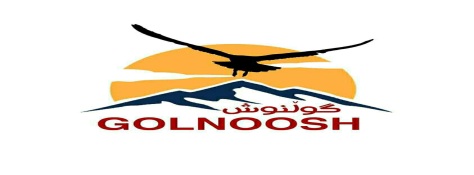 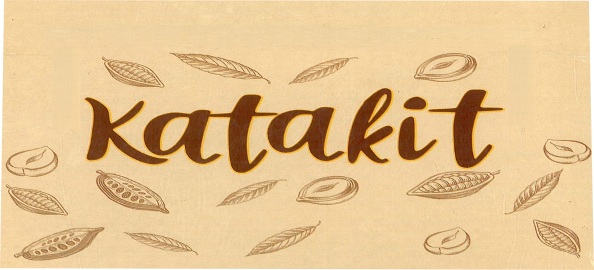 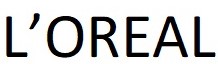 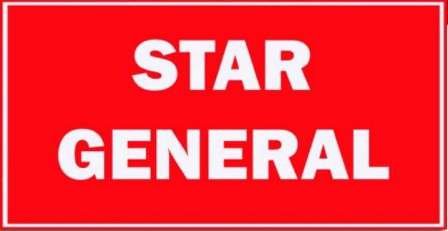 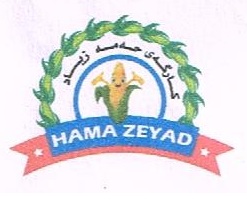 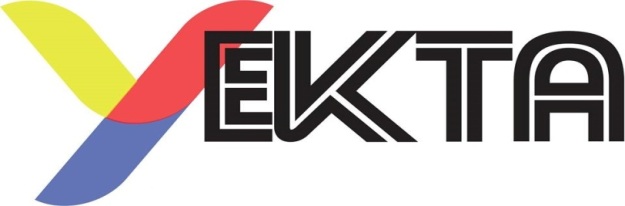 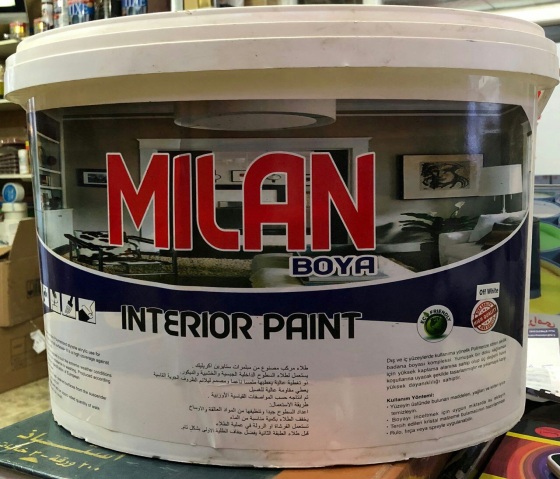 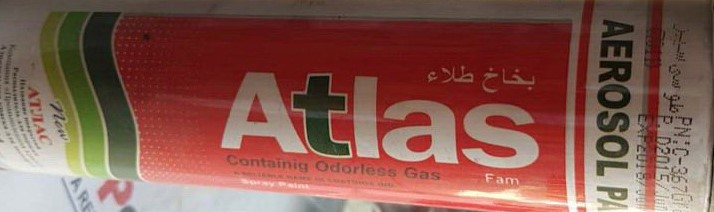 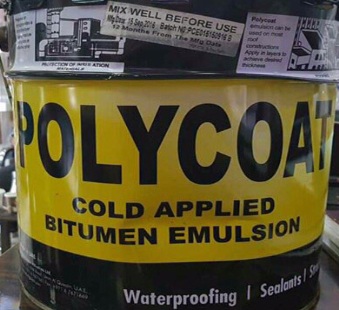 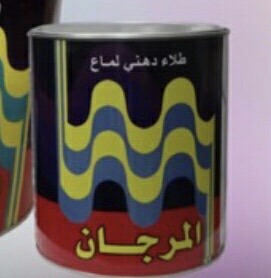 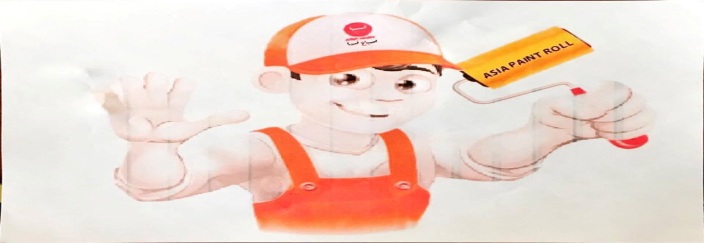 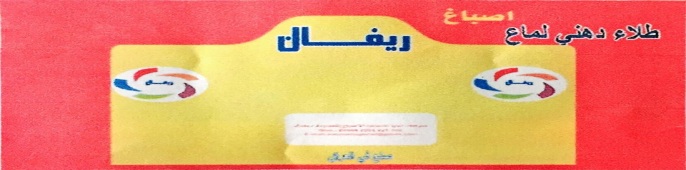 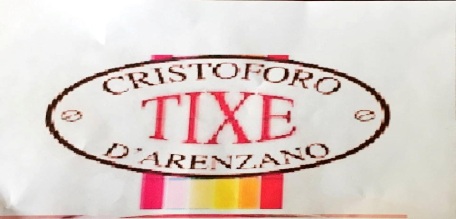 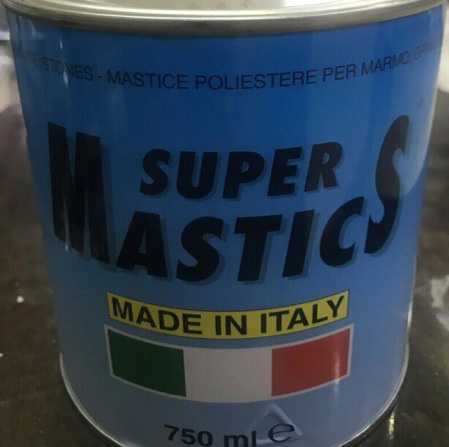 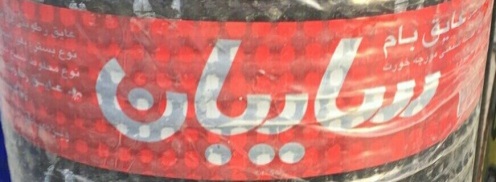 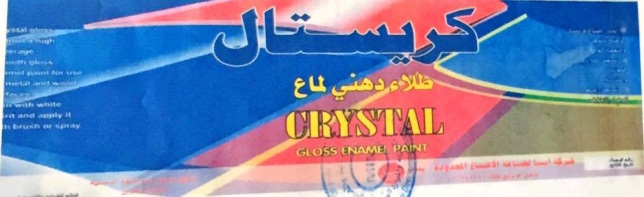 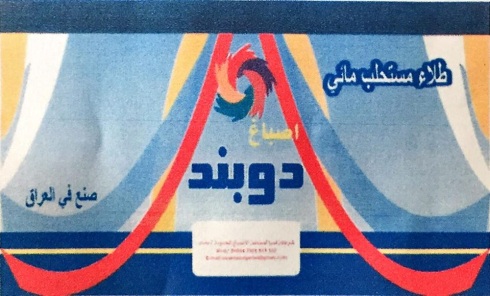 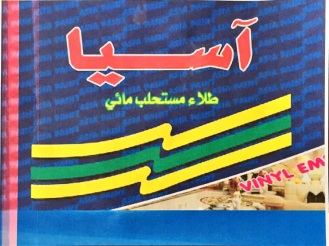 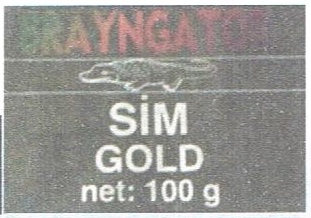 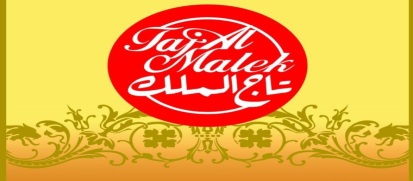 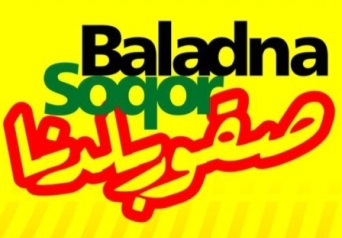 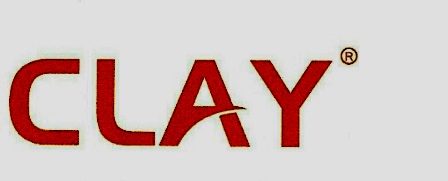 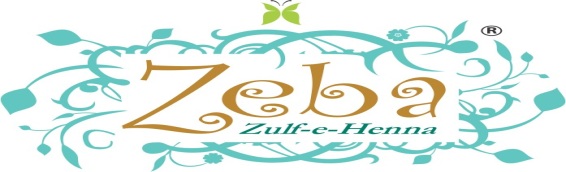 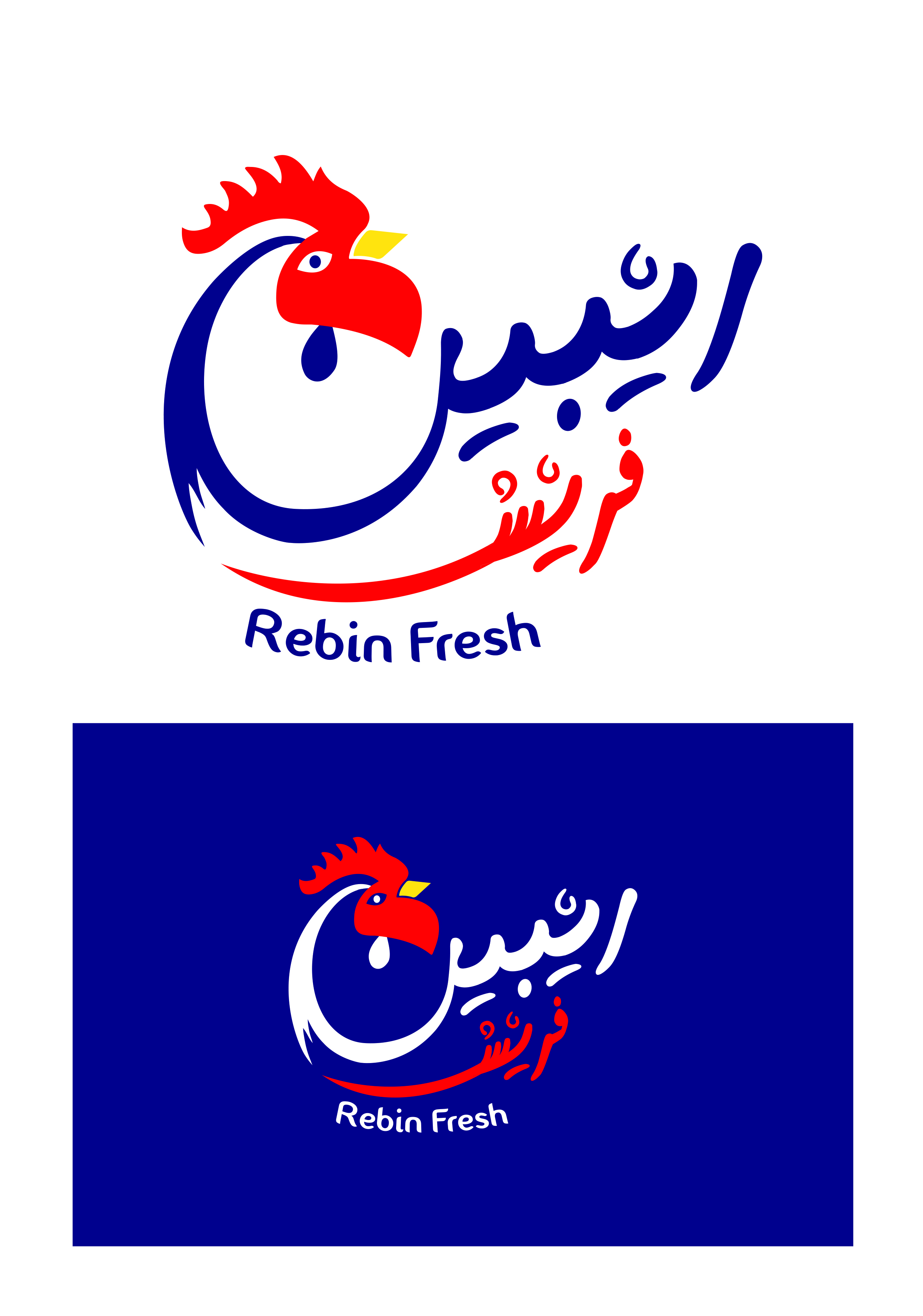 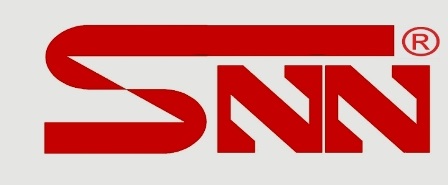 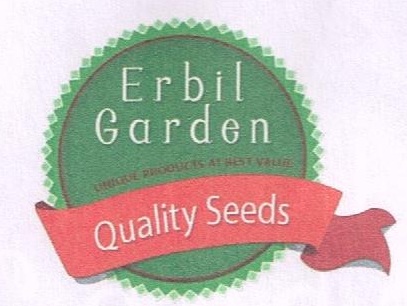 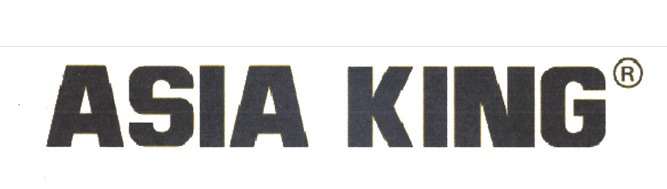 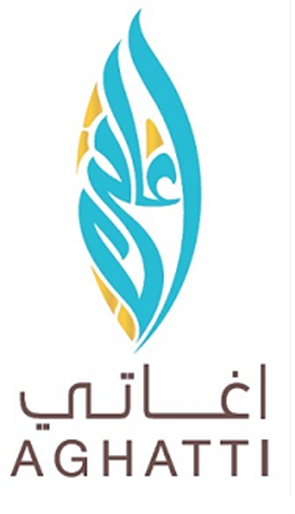 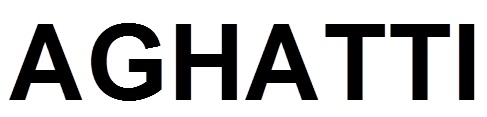 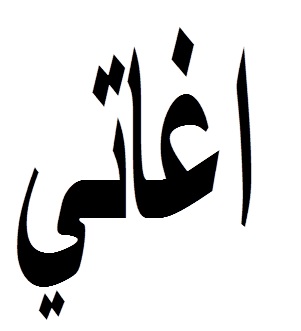 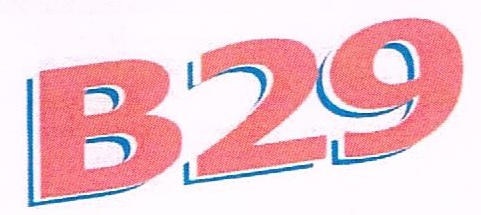 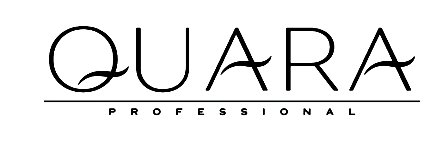 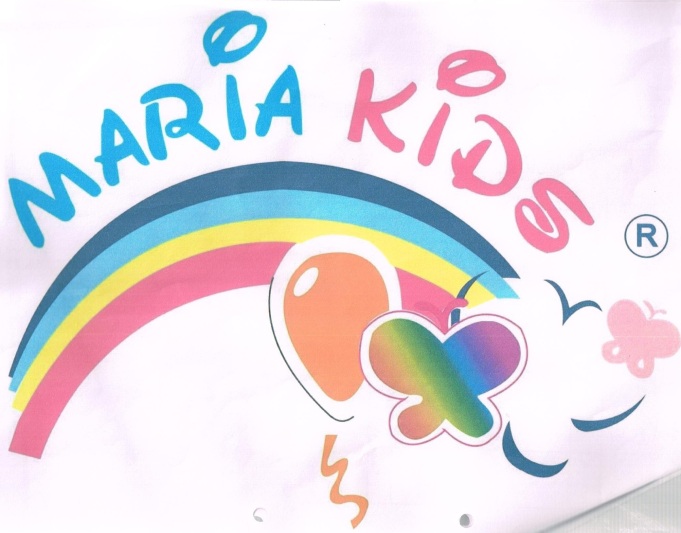 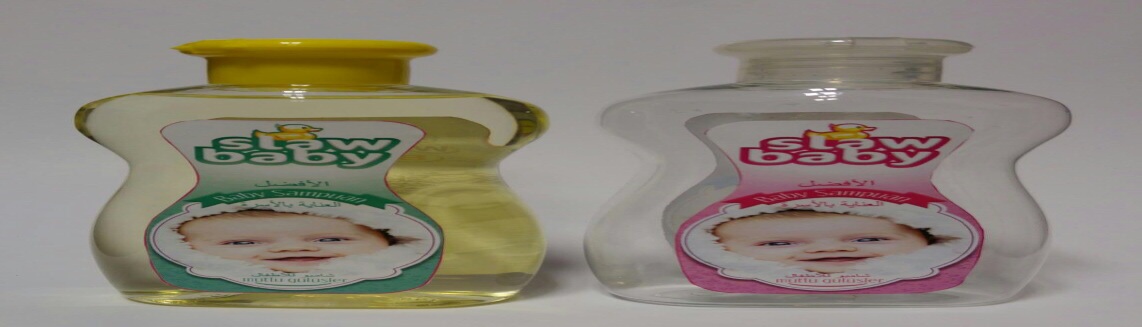 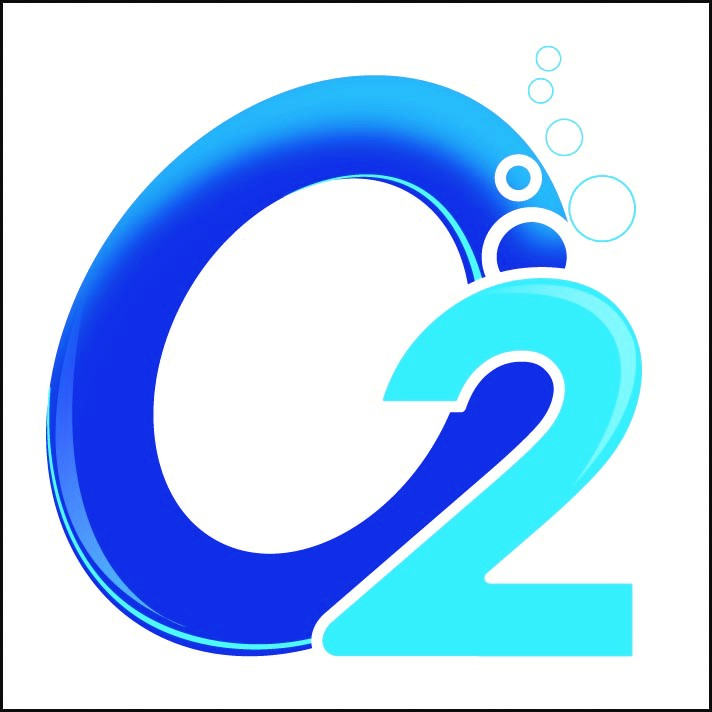 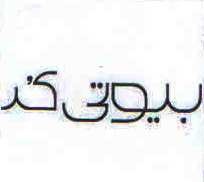 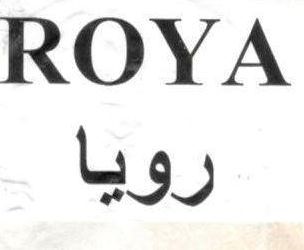 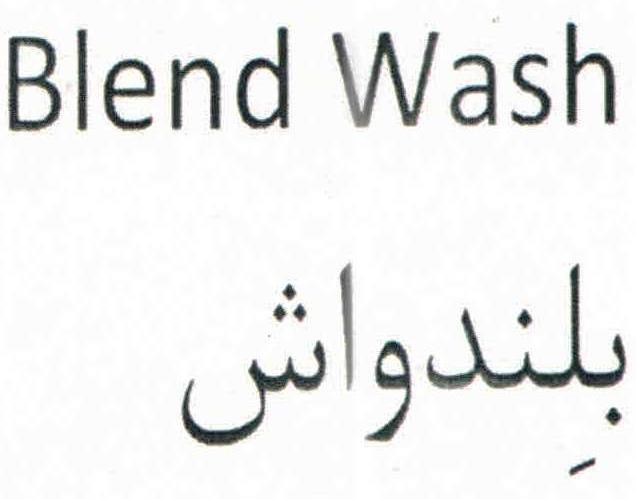 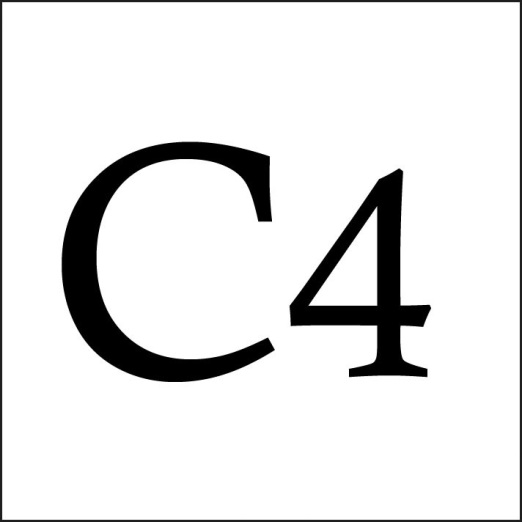 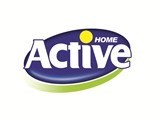 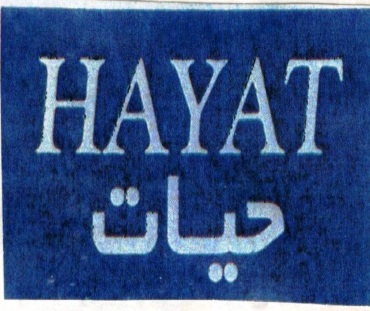 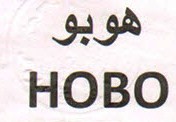 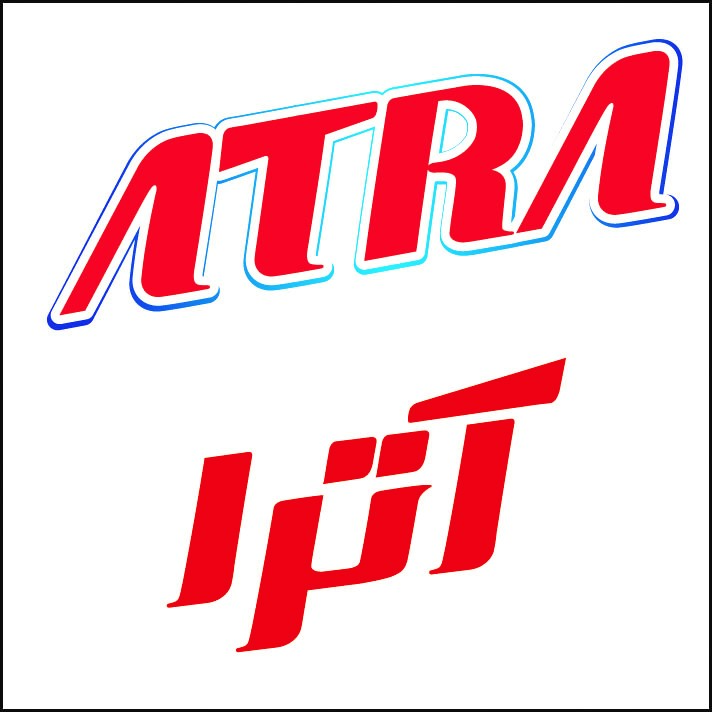 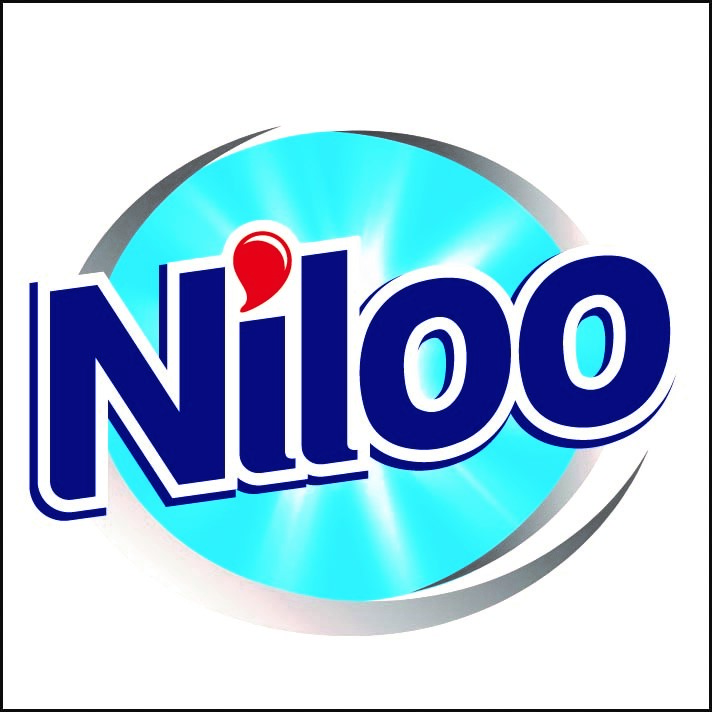 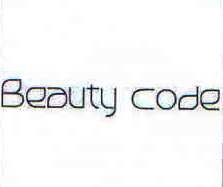 